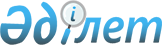 О внесении изменений и дополнений в постановление Правительства Республики Казахстан от 12 декабря 2007 года N 1223Постановление Правительства Республики Казахстан от 13 июня 2008 года N 580



      В целях реализации 
 Закона 
 Республики Казахстан от 6 декабря 2007 года "О республиканском бюджете на 2008 год" Правительство Республики Казахстан 

ПОСТАНОВЛЯЕТ:





      1. Внести в 
 постановление 
 Правительства Республики Казахстан от 12 декабря 2007 года N 1223 "О реализации Закона Республики Казахстан "О республиканском бюджете на 2008 год" следующие изменения и дополнения:




      1) в пункте 1:



      цифры "2692376405" заменить цифрами "2722210114";



      цифры "2209284565" заменить цифрами "2103413632";



      цифры "46088728" заменить цифрами "51805329";



      цифры "8726192" заменить цифрами "8544482";



      цифры "428276920" заменить цифрами "558446671";



      цифры "2681895078" заменить цифрами "2768087899";



      цифры "10481327" заменить цифрами "-45877785";



      цифры "55686680" заменить цифрами "50099351";



      цифры "61636752" заменить цифрами "56049423";



      цифры "165938207" заменить цифрами "238377064";



      цифры "167438207" заменить цифрами "239877064";



      цифры "-211143560" заменить цифрами "-334354200";



      цифры "1,4" заменить цифрами "2,1";



      цифры "211143560" заменить цифрами "334354200";




      2) в пункте 4:



      в подпункте 6) после слова "капитальный" дополнить словами "и средний";



      дополнить подпунктом 10-1) следующего содержания:



      "10-1) распределение сумм целевых текущих трансфертов областным бюджетам, бюджетам городов Астаны и Алматы на компенсацию потерь местных бюджетов в связи с увеличением минимального размера заработной платы согласно приложению 13-1;";




      3) пункт 5 изложить в следующей редакции:



      "5. Министерству энергетики и минеральных ресурсов Республики Казахстан разработать и в установленном законодательством порядке внести в Правительство Республики Казахстан:



      в срок до 1 февраля 2008 года проект решения о порядке предоставления кредитных ресурсов акционерному обществу "Достык Энерго" для урегулирования задолженности акционерного общества "Западно-Казахстанская распределительная электросетевая компания" перед хозяйствующими субъектами Российской Федерации;



      в срок до 15 июля 2008 года проект решения о порядке компенсации затрат по поставкам топлива для энергопроизводящей организации в целях обеспечения стабильного энергоснабжения потребителей южных регионов Казахстана в отопительный сезон 2008-2009 годов.";




      4) абзац третий пункта 10 исключить;




      5) дополнить пунктом 11-1 следующего содержания:



      "11-1. Министерствам образования и науки и здравоохранения Республики Казахстан в срок до 30 июня 2008 года разработать и в установленном законодательством порядке внести в Правительство Республики Казахстан проект решения о распределении целевых текущих трансфертов областным бюджетам, бюджетам городов Астаны и Алматы на выплату стипендий обучающимся в организациях технического и профессионального, послесреднего образования на основании государственного образовательного заказа местных исполнительных органов.";




      6) пункт 12 изложить в следующей редакции:



      "12. Министерству труда и социальной защиты населения Республики Казахстан разработать и в установленном законодательством порядке внести в Правительство Республики Казахстан:



      в срок до 15 января 2008 года проект решения о порядке использования целевых текущих трансфертов областными бюджетами, бюджетами городов Астаны и Алматы, указанных в подпункте 3) пункта 4 настоящего постановления;



      в срок до 15 июня 2008 года проект решения о порядке выплаты ежемесячной компенсации за первое полугодие 2008 года получателям государственной базовой пенсионной выплаты, государственных базовых социальных пособий по инвалидности, по случаю потери кормильца и по возрасту, а также форм решений и выписок об их назначении;



      в срок до 30 июня 2008 года проект решения о порядке использования целевых текущих трансфертов областным бюджетом Карагандинской области на погашение оставшейся части задолженности по заработной плате работников государственного акционерного общества "Карметкомбинат", образовавшейся до ноября 1995 года.";




      7) в приложении 4 к указанному постановлению:



      в строке "Всего" цифры "334626" заменить цифрами "232008";



      строку, порядковый номер 2, исключить;




      8) в приложении 5 к указанному постановлению:



      в строке "Всего" цифры "3834034" заменить цифрами "3070885";



      в строке, порядковый номер 14, цифры "736475" заменить цифрами "289433";



      в строке, порядковый номер 16, цифры "679791" заменить цифрами "363684";




      9) в приложении 9 к указанному постановлению:



      в заголовке после слова "капитальный" дополнить словами "и средний";



      в строке "Всего" цифры "11908331" заменить цифрами "11658444";



      в строке, порядковый номер 7, цифры "1654000" заменить цифрами "1404113";




      10) в приложении 15 к указанному постановлению:



      в строке "Всего" цифры "2359121" заменить цифрами "2310606";



      в строке, порядковый номер 5, цифры "220775" заменить цифрами "196998";



      в строке, порядковый номер 8, цифры "225055" заменить цифрами "200317";




      11) приложения 1, 2, 3, 16, 17, 18 к указанному постановлению изложить в редакции согласно приложениям 1, 2, 3, 4, 5, 6 к настоящему постановлению;




      12) дополнить приложением 13-1 согласно приложению 7 к настоящему постановлению.




      2. Министерству экономики и бюджетного планирования Республики Казахстан в двухнедельный срок внести в Правительство Республики Казахстан проект решения о внесении изменений и дополнений в разделы 4 и 5 Среднесрочного плана социально-экономического развития Республики Казахстан на 2008-2010 годы (второй этап), утвержденного 
 постановлением 
 Правительства Республики Казахстан от 29 августа 2007 года N 753.




      3. Центральным исполнительным органам в двухнедельный срок внести в Правительство Республики Казахстан предложения о приведении в соответствие с настоящим постановлением ранее принятых решений Правительства Республики Казахстан.




      4. Настоящее постановление вводится в действие с 1 января 2008 года.

      

Премьер-Министр




      Республики Казахстан                       К. Масимов


Приложение 1        



к постановлению Правительства



Республики Казахстан    



от 13 июня 2008 года N 580 

Приложение 1        



к постановлению Правительства



Республики Казахстан    



от 12 декабря 2007 года N 1223




             


Республиканский бюджет на 2008 год



Приложение 2         



к постановлению Правительства



Республики Казахстан    



от 13 июня 2008 года N 580  

Приложение 2        



к постановлению Правительства 



Республики Казахстан    



от 12 декабря 2007 года N 1223




         


Объемы поступлений в бюджет на 2008 год,





  


направляемые в Национальный фонд Республики Казахстан



Приложение 3         



к постановлению Правительства



Республики Казахстан    



от 13 июня 2008 года N 580  

Приложение 3        



к постановлению Правительства 



Республики Казахстан    



от 12 декабря 2007 года N 1223




                              


Перечень





      


республиканских бюджетных программ развития на 2008 год,





         


направленных на реализацию инвестиционных проектов



Приложение 4         



к постановлению Правительства



Республики Казахстан    



от 13 июня 2008 года N 580  

Приложение 16        



к постановлению Правительства 



Республики Казахстан    



от 12 декабря 2007 года N 1223




    


Распределение сумм целевых трансфертов на развитие






   областным бюджетам,


 


бюджетам городов Астаны и Алматы






   на строительство жилья


 


государственного коммунального






     жилищного фонда в соответствии


 


с Государственной






           программой жилищного строительства в





           


Республике Казахстан на 2008-2010 годы



Приложение 5         



к постановлению Правительства



Республики Казахстан    



от 13 июня 2008 года N 580  

Приложение 17        



к постановлению Правительства 



Республики Казахстан    



от 12 декабря 2007 года N 1223




         


Распределение сумм целевых трансфертов






    на развитие областным бюджетам, бюджетам городов






       Астаны и Алматы на развитие и обустройство





 


инженерно-коммуникационной инфраструктуры в соответствии





   


с Государственной программой жилищного строительства






         в Республике Казахстан на 2008-2010 годы



                                                        тыс. тенге

Приложение 6         



к постановлению Правительства



Республики Казахстан    



от 13 июня 2008 года N 580  

Приложение 18        



к постановлению Правительства 



Республики Казахстан    



от 12 декабря 2007 года N 1223




   


Распределение сумм бюджетных кредитов областным бюджетам,





      


бюджетам городов Астаны и Алматы по нулевой ставке





   


вознаграждения (интереса) на строительство и приобретение





  


жилья в соответствии с Государственной программой жилищного





     


строительства в Республике Казахстан на 2008-2010 годы



                                                        тыс. тенге

Приложение 7         



к постановлению Правительства



Республики Казахстан    



от 13 июня 2008 года N 580  

Приложение 13-1       



к постановлению Правительства 



Республики Казахстан    



от 12 декабря 2007 года N 1223




    


Распределение сумм целевых текущих трансфертов областным





   


бюджетам, бюджетам городов Астаны и Алматы на компенсацию





   


потерь местных бюджетов в связи с увеличением минимального





                     


размера заработной платы



					© 2012. РГП на ПХВ «Институт законодательства и правовой информации Республики Казахстан» Министерства юстиции Республики Казахстан
				
Категория

Категория

Категория

Категория

Категория

Категория

Класс

Класс

Класс

Класс

Класс

Подкласс

Подкласс

Подкласс

Подкласс

Специфика

Специфика

Специфика

Наименование

Сумма,



тыс. тенге

1

1

1

1

2

3


I. Доходы



2 722 210 114




1





Налоговые поступления




2 103 413 632



01



Подоходный налог



944 700 421



1



Корпоративный подоходный налог



944 700 421


01

Корпоративный подоходный налог с



юридических лиц-резидентов, за



исключением поступлений от



предприятий нефтяного сектора

613 096 538

02

Корпоративный подоходный налог с



юридических лиц-нерезидентов, за



исключением поступлений от



предприятий нефтяного сектора

197 038 127

03

Корпоративный подоходный налог с



юридических лиц-резидентов,



удерживаемый у источника выплаты,



за исключением поступлений от



предприятий нефтяного сектора

17 150 700

04

Корпоративный подоходный налог с



юридических лиц-нерезидентов,



удерживаемый у источника выплаты,



за исключением поступлений от



предприятий нефтяного сектора

102 994 537

08

Корпоративный подоходный налог с



чистого дохода юридических лиц-



нерезидентов, за исключением



поступлений от предприятий



нефтяного сектора

14 420 519


05



Внутренние налоги на товары,




работы и услуги



830 260 318



1



Налог на добавленную стоимость



750 428 137


01

Налог на добавленную стоимость на



произведенные товары, выполненные



работы и оказанные услуги на



территории Республики Казахстан

171 277 368

02

Налог на добавленную стоимость на



товары, импортируемые на террито-



рию Республики Казахстан, кроме



налога на добавленную стоимость



на товары, происходящие и



импортируемые с территории



Российской Федерации

350 155 884

04

Налог на добавленную стоимость за



нерезидента

34 584 853

05

Налог на добавленную стоимость на



товары, происходящие и



импортируемые с территории



Российской Федерации

194 410 032


2



Акцизы



24 228 277


14

Слабоградусные ликероводочные



изделия с объемной долей



этилового спирта от 1,5 до 12



процентов, импортируемые на



территорию Республики Казахстан

944

29

Сырая нефть, газовый конденсат,



произведенные на территории



Республики Казахстан

652 324

41

Все виды спирта, импортируемые



на территорию Республики



Казахстан

73 946

42

Водка, импортируемая на



территорию Республики Казахстан

1 782 921

43

Крепкие ликероводочные изделия



с объемной долей этилового



спирта от 30 до 60 процентов,



импортируемые на территорию



Республики Казахстан

216 150

44

Вина, импортируемые на



территорию Республики Казахстан

305 604

45

Коньяк, импортируемый на



территорию Республики Казахстан

252 058

47

Пиво, импортируемое на



территорию Республики Казахстан

4 827 888

48

Слабоградусные ликероводочные



изделия с объемной долей



этилового спирта от 12 до 30



процентов, импортируемые на



территорию Республики Казахстан

35 235

50

Сигареты с фильтром, импортируе-



мые на территорию Республики



Казахстан

2 271 880

55

Легковые автомобили (кроме



автомобилей с ручным



управлением, специально



предназначенных для инвалидов),



импортируемые на территорию



Республики Казахстан

7 451 805

60

Бензин (за исключением



авиационного), импортируемый на



территорию Республики Казахстан

6 357 522


3



Поступления за использование




природных и других ресурсов



54 451 549


01

Плата за предоставление



междугородной и (или)



международной телефонной связи

3 877 287

02

Налог на сверхприбыль, за



исключением поступлений от



предприятий нефтяного сектора

10 800 000

05

Бонусы, за исключением



поступлений от предприятий



нефтяного сектора

15 782 433

06

Роялти, за исключением



поступлений от предприятий



нефтяного сектора

19 953 334

09

Плата за использование



радиочастотного спектра

3 475 603

10

Плата за пользование



судоходными водными путями

16 157

11

Плата за пользование животным



миром

461 655

13

Плата за использование особо



охраняемых природных территорий



республиканского значения

85 080


4



Сборы за ведение предприни-




мательской и профессиональной




деятельности



1 152 355


06

Сбор за проезд автотранспортных



средств по территории



Республики Казахстан, кроме



сбора за проезд автотранспортных



средств по платным



государственным автомобильным



дорогам местного значения

887 057

12

Сбор за государственную



регистрацию радиоэлектронных



средств и высокочастотных



устройств

128 092

13

Сбор за выдачу разрешения на



использование радиочастотного



спектра телевизионным и



радиовещательным организациям

10 000

16

Сбор за государственную



регистрацию лекарственных



средств

34 240

19

Плата за размещение наружной



(визуальной) рекламы в полосе



отвода автомобильных дорог



общего пользования



республиканского значения

81 812

21

Сбор за государственную



регистрацию объектов авторского



права и смежных прав,



лицензионных договоров на



использование произведений и



объектов смежных прав

6 874

23

Сбор за постановку на учет



средства массовой информации

4 280


06

 


Налоги на международную




торговлю и внешние операции



317 259 551



1



Таможенные платежи



300 829 421


01

Таможенные пошлины на ввозимые



товары, за исключением



таможенных пошлин на ввозимые



товары, взимаемых с физических



лиц с применением единой ставки



таможенной пошлины

116 053 032

02

Таможенные пошлины на вывозимые



товары

180 065 525

05

Совокупный таможенный платеж на



товары, ввозимые на таможенную



территорию Республики Казахстан



физическими лицами в упрощенном



порядке

4 710 864


2



Прочие налоги на международную




торговлю и операции



16 430 130


01

Поступления от осуществления



таможенного контроля и



таможенных процедур

16 430 130


07



Прочие налоги



10 000



1



Прочие налоги



10 000


09

Прочие налоговые поступления в



республиканский бюджет

10 000


08

 


Обязательные платежи,




взимаемые за совершение




юридически значимых действий




и (или) выдачу документов




уполномоченными на то




государственными органами или




должностными лицами



11 183 342



1



Государственная пошлина



11 183 342


01

Консульский сбор

1 933 798

03

Государственная пошлина,



взимаемая за совершение



нотариальных действий



нотариусами государственных



нотариальных контор

41 730

11

Государственная пошлина за



выдачу паспортов и удостоверений



личности граждан Республики



Казахстан

2 644 319

13

Государственная пошлина за



проставление государственными



органами апостиля на официальных



документах, совершенных в



Республике Казахстан, в



соответствии с международным



договором, ратифицированным



Республикой Казахстан

7 728

14

Государственная пошлина,



взимаемая за выдачу водительских



удостоверений, удостоверений



тракториста-машиниста

873 784

15

Государственная пошлина,



взимаемая за выдачу



свидетельств о государственной



регистрации механических



транспортных средств

1 816 766

16

Государственная пошлина,



взимаемая за выдачу



государственных номерных знаков

3 858 348

18

Государственная пошлина,



взимаемая за совершение действий



в сфере интеллектуальной



собственности

6 869



2





Неналоговые поступления





51 805 329




01

 


Доходы от государственной собственности



33 111 446



1



Поступления части чистого дохода




государственных предприятий



1 250 793


01

Поступления части чистого дохода



республиканских государственных



предприятий

1 250 793


3



Дивиденды на государственные




пакеты акций, находящиеся в




государственной собственности



 4 876 969


01

Дивиденды на государственные



пакеты акций, находящиеся в



республиканской собственности

 4 876 969


4



Доходы на доли участия в юридических лицах, находящиеся в




государственной собственности



11 416


01

Доходы на доли участия в



юридических лицах, находящиеся



в республиканской собственности

11 416


5



Доходы от аренды имущества,




находящегося в государственной




собственности



19 710 986


01

Доходы от аренды имущества,



находящегося в республиканской



собственности

2 726 987

02

Поступления арендной платы за



пользование военными полигонами

3 011 499

03

Поступления арендной платы за



пользование комплексом



"Байконур"

13 972 500


6



Вознаграждения (интересы) за




размещение бюджетных средств




на банковских счетах



334 699


01

Вознаграждения (интересы) по



депозитам Правительства



Республики Казахстан в



Национальном Банке Республики



Казахстан

250 000

03

Вознаграждения (интересы) за



размещение средств



государственных внешних займов



на счетах в банках второго



уровня

84 699


7



Вознаграждения (интересы) по кредитам, выданным из государственного бюджета



1 141 760


01

Вознаграждения (интересы) по



бюджетным кредитам, выданным из



республиканского бюджета за



счет внутренних источников



местным исполнительным органам



областей, городов



республиканского значения,



столицы

52 443

02

Вознаграждения (интересы) по



бюджетным кредитам, выданным из



республиканского бюджета за



счет средств правительственных



внешних займов местным



исполнительным органам



областей, городов



республиканского значения,



столицы

304 632

04

Вознаграждения (интересы) по



бюджетным кредитам, выданным из



республиканского бюджета за



счет внутренних источников



банкам-заемщикам

233 087

05

Вознаграждения (интересы) по



бюджетным кредитам, выданным из



республиканского бюджета за



счет средств правительственных



внешних займов банкам-заемщикам

96 768

10

Вознаграждения (интересы) по



бюджетным кредитам, выданным из



республиканского бюджета до



2005 года за счет средств



правительственных внешних



займов юридическим лицам

86 539

12

Вознаграждения (интересы) по



бюджетным кредитам, выданным из



республиканского бюджета



физическим лицам

4 145

14

Вознаграждения (интересы) по



бюджетным кредитам, выданным



иностранным государствам

29 921

15

Вознаграждения (интересы) по



оплаченным Правительством



Республики Казахстан требованиям



по государственным гарантиям

334 225


9



Прочие доходы от государственной




собственности



5 784 823


01

Поступления от возмещения



потерь сельскохозяйственного и



лесохозяйственного производства



при изъятии сельскохозяйственных



и лесных угодий для



использования их в целях, не



связанных с ведением сельского



и лесного хозяйства

3 370 601

03

Плата за предоставление в



пользование информации о недрах

753 798

05

Доходы от продажи вооружения и



военной техники

710 000

06

Поступления от реализации



конфискованного имущества,



имущества, безвозмездно



перешедшего в установленном



порядке в республиканскую



собственность, в том числе



товаров и транспортных средств,



оформленных в таможенном режиме



отказа в пользу государства

950 424


02

 


Поступления от реализации




товаров (работ, услуг)




государственными учреждениями,




финансируемыми из




государственного бюджета



1 825 874



1



Поступления от реализации товаров




(работ, услуг) государственными




учреждениями, финансируемыми из




государственного бюджета



1 825 874


01

Поступления от реализации



товаров (работ, услуг)



государственными учреждениями,



финансируемыми из



республиканского бюджета

1 825 874


03

 


Поступления денег от




проведения государственных




закупок, организуемых




государственными учреждениями,




финансируемыми из




государственного бюджета



38 160



1



Поступления денег от проведения




государственных закупок,




организуемых государственными




учреждениями, финансируемыми из




государственного бюджета



38 160


01

Поступления денег от проведения



государственных закупок,



организуемых государственными



учреждениями, финансируемыми из



республиканского бюджета

38 160


04



Штрафы, пеня, санкции,




взыскания, налагаемые




государственными учреждениями,




финансируемыми из государст-




венного бюджета, а также




содержащимися и финансируемыми




из бюджета (сметы расходов)




Национального Банка Республики




Казахстан



6 775 360


1

Штрафы, пеня, санкции, взыскания,



налагаемые государственными



учреждениями, финансируемыми из



государственного бюджета, а также



содержащимися и финансируемыми



из бюджета (сметы расходов)



Национального Банка Республики



Казахстан, за исключением



поступлений от предприятий



нефтяного сектора

6 775 360

03

Исполнительская санкция

498 462

07

Поступление изъятых доходов



частных предпринимателей,



полученных от деятельности без



государственной регистрации

1 059

08

Поступления доходов, полученных



в результате нарушения антимо-



нопольного законодательства

2 820 000

09

Поступление сумм от доброволь-



ной сдачи или взыскания



незаконно полученного



имущества или стоимости



незаконно предоставленных услуг



лицам, уполномоченным на



выполнение государственных



функций, или лицам, приравненным



к ним

3 574

10

Средства, полученные от



природопользователей по искам о



возмещении вреда, средства



от реализации конфискованных



орудий охоты и рыболовства,



незаконно добытой продукции

3 452 265


05



Гранты



1 194 822



2



Финансовая помощь



1 194 822


01

Гранты, привлекаемые централь-



ными государственными органами

1 194 822


06



Прочие неналоговые поступления



8 859 667



1



Прочие неналоговые поступления



8 859 667


02

Доля Республики Казахстан при



распределении дополнительной и



добавочной пошлин

64 888

04

Поступления дебиторской,



депонентской задолженности



государственных учреждений,



финансируемых из



республиканского бюджета

191 030

06

Возврат неиспользованных



средств, ранее полученных из



республиканского бюджета

2 120 617

08

Другие неналоговые поступления



в республиканский бюджет, за



исключением поступлений от



предприятий нефтяного сектора

6 483 132



3 





Поступления от продажи






основного капитала





8 544 482




01



Продажа государственного




имущества, закрепленного за




государственными учреждениями



75 318



1



Продажа государственного




имущества, закрепленного за




государственными учреждениями



75 318


01

Поступления от продажи



имущества, закрепленного за



государственными учреждениями,



финансируемыми из



республиканского бюджета

75 318


02



Продажа товаров из государст-




венного материального резерва



8 469 164



1



Продажа товаров из государст-




венного материального резерва



8 469 164


03

Поступления от реализации зерна



из государственных ресурсов

6 208 382

04

Поступления от реализации



материальных ценностей



мобилизационного резерва

2 260 782



4





Поступления трансфертов




558 446 671



01



Трансферты из нижестоящих




органов государственного




управления



91 921 885



1



Трансферты из областных бюджетов,




бюджетов городов Астаны и Алматы



91 921 885


02

Возврат неиспользованных



(недоиспользованных) целевых



трансфертов

10 169 751

04

Бюджетное изъятие из областного



бюджета Атырауской области

15 467 703

05

Бюджетное изъятие из областного



бюджета Мангистауской области

4 249 313

06

Бюджетное изъятие из бюджета



города Алматы

52 400 834

07

Бюджетное изъятие из бюджета



города Астаны

9 634 284


04



Трансферты из Национального




фонда



466 524 786



1



Целевые капитальные трансферты



466 524 786


01

Гарантированный трансферт в



республиканский бюджет из



Национального фонда

461 430 640

 02

Неперечисленная за прошедший год сумма гарантированного трансферта из Национального Фонда Республики Казахстан в республиканский бюджет

5 094 146

Функциональная группа

Функциональная группа

Функциональная группа

Функциональная группа

Функциональная группа

Функциональная группа

 



Сумма,



тыс. тенге

Подфункция

Подфункция

Подфункция

Подфункция

Подфункция

 



Сумма,



тыс. тенге

Администратор

Администратор

Администратор

Администратор

 



Сумма,



тыс. тенге

Программа

Программа

Программа

 



Сумма,



тыс. тенге

Подпрограмма

Подпрограмма

 



Сумма,



тыс. тенге

Наименование

 



Сумма,



тыс. тенге

1

1

1

1

1

2

3


II. Затраты



2 768 087 899




01





Государственные услуги






общего характера





120 378 207




01



Представительные,




исполнительные и другие




органы, выполняющие общие




функции государственного




управления



24 331 284



101



Администрация Президента




Республики Казахстан



1 711 091


001

Обеспечение деятельности Главы



государства

1 458 777

001

Аппарат центрального органа

1 448 981

007

Повышение квалификации



государственных служащих

7 620

100

Аппарат специального



представительства на



космодроме "Байконур"

2 176

002

Прогнозно-аналитическое



обеспечение стратегических



аспектов внутренней и



внешней политики государства

103 309

003

Обеспечение сохранности



архивного фонда, печатных



изданий и их специальное



использование

149 005


102



Хозяйственное управление




Парламента Республики Казахстан



10 402 776


001

Обеспечение деятельности



Парламента Республики Казахстан

10 250 833

001

Аппарат центрального органа

5 940 055

007

Повышение квалификации



государственных служащих

25 332

008

Капитальный ремонт зданий,



помещений и сооружений



государственных органов

551 588

009

Материально-техническое



оснащение государственных



органов

1 536 313

017

Обеспечение функционирования



информационных систем и



информационно-техническое



обеспечение государственных



органов

327 083

100

Приобретение служебного жилья



для депутатов Парламента



Республики Казахстан

1 870 462

002

Создание автоматизированной



системы мониторинга



законопроектов

151 943


104



Канцелярия Премьер-Министра




Республики Казахстан



1 600 489


001

Обеспечение деятельности



Премьер-Министра Республики



Казахстан

1 600 489

001

Аппарат центрального органа

875 623

007

Повышение квалификации



государственных служащих

2 832

009

Материально-техническое



оснащение государственных



органов

662 616

017

Обеспечение функционирования



информационных систем и



информационно-техническое



обеспечение государственных



органов

59 418


106



Национальный центр по правам




человека



40 301


001

Обеспечение деятельности



Уполномоченного по правам



человека

40 301

001

Аппарат центрального органа

36 681

007

Повышение квалификации



государственных служащих

365

009

Материально-техническое



оснащение государственных



органов

275

017

Обеспечение функционирования



информационных систем и



информационно-техническое



обеспечение государственных



органов

2 980


637



Конституционный Совет




Республики Казахстан



183 178


001

Обеспечение деятельности



Конституционного Совета



Республики Казахстан

183 178

001

Аппарат центрального органа

172 061

007

Повышение квалификации



государственных служащих

1 983

009

Материально-техническое



оснащение государственных



органов

2 087

017

Обеспечение функционирования



информационных систем и



информационно-техническое



обеспечение государственных



органов

7 047


690



Центральная избирательная




комиссия Республики Казахстан



842 265


001

Организация проведения выборов

842 265

001

Аппарат центрального органа

128 079

007

Повышение квалификации



государственных служащих

2 017

009

Материально-техническое



оснащение государственных



органов

6 152

017

Обеспечение функционирования



информационных систем и



информационно-техническое



обеспечение государственных



органов

571 054

100

Проведение выборов

134 963


694



Управление делами Президента




Республики Казахстан



9 551 184


001

Обеспечение деятельности Главы



государства, Премьер-Министра



и других должностных лиц



государственных органов

8 921 707

001

Аппарат центрального органа

8 209 215

007

Повышение квалификации



государственных служащих

2 306

017

Обеспечение функционирования



информационных систем и



информационно-техническое



обеспечение государственных



органов

710 186

009

Обновление парка автомашин для



государственных органов

629 477


02



Финансовая деятельность



45 496 530



217



Министерство финансов




Республики Казахстан



44 538 857


001

Обеспечение исполнения и



контроля за исполнением



государственного бюджета

32 773 526

001

Аппарат центрального органа

3 691 491

002

Аппараты территориальных



органов

20 877 223

007

Повышение квалификации



государственных служащих

277 230

008

Капитальный ремонт зданий,



помещений и сооружений



государственных органов

1 132 394

009

Материально-техническое



оснащение государственных



органов

2 944 384

017

Обеспечение функционирования



информационных систем и



информационно-техническое



обеспечение государственных



органов

3 607 708

101

Кинологический центр

74 951

102

Проведение таможенной



экспертизы

131 529

103

Учебно-методический центр

36 616

002

Осуществление аудита



инвестиционных проектов

16 500

003

Проведение процедур ликвидации



и банкротства

131 938

007

Создание и развитие



информационных систем органов



Министерства финансов



Республики Казахстан

564 386

100

Создание информационной



системы Казначейства

256 031

102

Создание и развитие



информационных систем



Министерства финансов



Республики Казахстан

308 355

014

Модернизация таможенной службы

677 142

016

За счет софинансирования



внешних займов из



республиканского бюджета

677 142

016

Приватизация, управление



государственным имуществом,



постприватизационная



деятельность и регулирование



споров, связанных с этим и



кредитованием, учет, хранение



имущества, полученного или



взысканного в счет исполнения



обязательств по кредитам и



государственным гарантиям

715 100

017

Содержание и страхование



здания "Дом министерств"

1 232 520

019

Выплата курсовой разницы по



льготным жилищным кредитам

49 516

024

Выплата премий по вкладам в



жилищные строительные



сбережения

716 200

026

Строительство объектов



таможенного контроля и



таможенной инфраструктуры

2 232 704

040

Развитие объектов органов



налоговой службы

884 661

104

Борьба с наркоманией и



наркобизнесом

33 965

112

Создание электронного



правительства

4 510 699

100

Создание информационной



системы "Электронная таможня"

854 917

101

Развитие таможенной



автоматизированной



информационной системы "ТАИС"

465 839

102

Развитие интегрированной



налоговой информационной



системы "ИНИС РК"

2 973 111

103

Развитие информационной



системы "Реестр



налогоплательщиков и объектов



налогообложения "РНиОН"

196 832

107

Развитие информационной системы



"Реестр государственной



собственности"

20 000


406



Счетный комитет по контролю за




исполнением республиканского




бюджета



414 262


001

Обеспечение контроля за



исполнением республиканского



бюджета

313 639

001

Аппарат центрального органа

275 715

007

Повышение квалификации



государственных служащих

2 465

009

Материально-техническое



оснащение государственных



органов

10 070

017

Обеспечение функционирования



информационных систем и



информационно-техническое



обеспечение государственных



органов

25 389

002

Развитие информационной базы



данных Счетного комитета по



контролю за исполнением



республиканского бюджета

50 623

004

Исследование финансовых



нарушений

50 000


600



Агентство Республики Казахстан




по регулированию деятельности




регионального финансового




центра города Алматы



543 411


001

Обеспечение деятельности



уполномоченного органа по



регулированию деятельности



регионального финансового



центра города Алматы

543 411

001

Аппарат центрального органа

530 709

007

Повышение квалификации



государственных служащих

1 800

017

Обеспечение функционирования



информационных систем и



информационно-техническое



обеспечение государственных



органов

10 902


03



Внешнеполитическая




деятельность



19 750 563



201



Министерство внутренних дел




Республики Казахстан



7 749


002

Обеспечение политических



интересов страны в области



общественного порядка

7 749


204



Министерство иностранных дел




Республики Казахстан



19 742 814


001

Обеспечение внешнеполитической



деятельности

14 481 111

001

Аппарат центрального органа

3 637 429

007

Повышение квалификации



государственных служащих

4 921

009

Материально-техническое



оснащение государственных



органов

798 417

017

Обеспечение функционирования



информационных систем и



информационно-техническое



обеспечение государственных



органов

196 842

100

Аппараты органов в других



странах (посольства,



представительства,



дипломатические миссии)

9 843 502

002

Участие в международных



организациях и других



международных органах

1 527 422

100

Участие в международных



организациях

852 085

101

Участие в уставных и других



органах СНГ

447 238

102

Содержание аппарата Постоянного



представителя Республики



Казахстан при Евразийском



экономическом сообществе

16 526

103

Содержание представителей



Республики Казахстан в



Антитеррористическом центре



СНГ и в Комиссии по



экономическим вопросам при



Экономическом Совете СНГ

17 121

104

Содержание аппарата



Полномочного представителя



Республики Казахстан в



Постоянном Совете при



Организации Договора о



коллективной безопасности

71 546

105

Содержание Секретариата



Совещания по взаимодействию и



мерам доверия в Азии

122 906

003

Делимитация и демаркация



государственной границы

185 198

005

Заграничные командировки

1 490 296

008

Обеспечение специальной,



инженерно-технической и



физической защиты



дипломатических



представительств за рубежом

39 455

009

Приобретение и строительство



объектов недвижимости за



рубежом для размещения



дипломатических



представительств Республики



Казахстан

2 007 687

010

Оказание финансовой помощи



гражданам Республики



Казахстан, незаконно



ввезенным в иностранные



государства и ставшим жертвами



торговли, а также пострадавшим



за рубежом от других



преступлений и оказавшимся в



форс-мажорных обстоятельствах

11 645


04



Фундаментальные научные




исследования



10 710 072



225



Министерство образования и




науки Республики Казахстан



10 710 072


007

Государственные премии и



стипендии

71 031

055

Фундаментальные и прикладные



научные исследования

10 639 041


05



Планирование и




статистическая деятельность



10 269 102



220



Министерство экономики и




бюджетного планирования




Республики Казахстан



2 945 229


001

Обеспечение деятельности



уполномоченного органа в



области стратегического,



среднесрочного экономического



и бюджетного планирования

1 017 631

001

Аппарат центрального органа

728 448

007

Повышение квалификации



государственных служащих

4 621

009

Материально-техническое



оснащение государственных



органов

74 994

017

Обеспечение функционирования



информационных систем и



информационно-техническое



обеспечение государственных



органов

209 568

003

Модернизация информационных



систем в сфере государственного



планирования

381 170

005

Мобилизационная подготовка

27 192

010

Взаимодействие с



международными рейтинговыми



агентствами по вопросам



пересмотра суверенного



кредитного рейтинга Республики



Казахстан

24 786

011

Исследования в сфере социально-



экономического развития

1 494 450

006

За счет софинансирования



гранта из республиканского



бюджета

704 700

018

За счет гранта

789 750


606



Агентство Республики Казахстан




по статистике



7 323 873


001

Обеспечение деятельности



уполномоченного органа в



области статистики

3 378 737

001

Аппарат центрального органа

252 132

002

Аппараты территориальных



органов

2 537 948

007

Повышение квалификации



государственных служащих

22 837

008

Капитальный ремонт зданий,



помещений и сооружений



государственных органов

112 535

009

Материально-техническое



оснащение государственных



органов

24 290

017

Обеспечение функционирования



информационных систем и



информационно-техническое



обеспечение государственных



органов

428 995

002

Обработка и распространение



статистической информации

1 036 854

003

Создание информационных систем



органов государственной



статистики

217 876

004

Прикладные научные



исследования в области



государственной статистики

41 377

006

Проведение национальной



переписи

2 634 189

116

Развитие человеческого



капитала в рамках электронного



правительства

14 840


06



Общие кадровые вопросы



782 650



608



Агентство Республики Казахстан




по делам государственной службы



782 650


001

Обеспечение деятельности



уполномоченного органа в сфере



государственной службы

458 958

001

Аппарат центрального органа

86 505

002

Аппараты территориальных



органов

278 176

007

Повышение квалификации



государственных служащих

2 707

009

Материально-техническое



оснащение государственных



органов

64 244

017

Обеспечение функционирования



информационных систем и



информационно-техническое



обеспечение государственных



органов

27 326

002

Функционирование системы



информатизации и тестирования



кадров государственной службы



республики

86 111

003

Прикладные научные



исследования в области



государственного управления и



государственной службы

6 420

006

Повышение квалификации



государственных служащих за



рубежом

231 161


09



Прочие государственные




услуги общего характера



9 038 006



603



Агентство Республики Казахстан по информатизации и связи



6 824 377


001

Обеспечение деятельности



уполномоченного органа в



области информатизации и связи

597 322

001

Аппарат центрального органа

125 289

002

Аппараты территориальных



органов

113 424

007

Повышение квалификации



государственных служащих

1 516

009

Материально-техническое



оснащение государственных



органов

323 107

017

Обеспечение функционирования



информационных систем и



информационно-техническое



обеспечение государственных



органов

33 986

010

Обеспечение функционирования



межведомственных



информационных систем

2 866 766

112

Создание электронного



правительства

3 360 289

100

Создание государственных баз



данных

178 659

102

Создание информационной



инфраструктуры государственных



органов

1 965 243

106

Создание комплексной системы



предоставления услуг



"Government to Government",



"Government to Gonsumer"

93 597

108

Создание инфраструктуры



открытых ключей национальной



идентификационной системы



Республики Казахстан

839 913

109

Создание системы защиты



инфраструктуры "электронного



правительства"

89 898

112

Создание автоматизированной



системы "Платежный шлюз



электронного правительства"

192 979


608



Агентство Республики Казахстан




по делам государственной службы



238 046


008

Целевые трансферты на развитие



областным бюджетам, бюджетам



городов Астаны и Алматы на



обучение государственных



служащих компьютерной



грамотности

238 046


694



Управление делами Президента




Республики Казахстан



1 975 583


014

Содержание административного



здания "Дом министерств"

1 975 583



02





Оборона





158 662 241




01



Военные нужды



133 712 420



208



Министерство обороны




Республики Казахстан



130 909 866


001

Содержание личного состава,



вооружения, военной и иной



техники, оборудования,



животных и инфраструктуры



Вооруженных Сил

65 333 247

001

Аппарат центрального органа

972 986

100

Содержание личного состава

57 085 380

101

Содержание вооружения, военной



и иной техники, оборудования,



животных

3 152 930

102

Содержание инфраструктуры

4 121 951

002

Обеспечение основных видов



деятельности Вооруженных Сил

12 757 954

100

Обеспечение боевого дежурства

1 196 856

101

Обеспечение боевой подготовки

5 556 043

102

Обеспечение специальной



деятельности

2 290 875

106

Обеспечение внешнеполитических



интересов

745 178

107

Обеспечение мобилизационной



подготовки

302 720

108

Обеспечение административно-



управленческих функций органов



военного управления

2 666 282

003

Создание информационных систем



Вооруженных Сил

1 399 700

004

Развитие инфраструктуры



Вооруженных Сил

9 020 028

006

Модернизация, восстановление



и приобретение вооружения,



военной и иной техники, систем



связи

39 717 901

015

Подготовка допризывников по



военно-техническим



специальностям

100 054

016

Материально-техническое



обеспечение Вооруженных Сил

2 574 332

100

Приобретение оборудования



медицинского назначения

582 213

101

Приобретение имущества тылового



назначения, технических



средств воспитания и обучения

613 133

102

Приобретение специального и



особого оборудования

30 369

103

Приобретение имущества



противопожарной защиты

220 677

104

Материально-техническое



обеспечение инфраструктуры



Вооруженных Сил

1 127 940

116

Развитие человеческого



капитала в рамках электронного



правительства

6 650


678



Республиканская гвардия




Республики Казахстан



2 802 554


001

Участие в обеспечении



безопасности охраняемых лиц и



выполнении церемониальных



ритуалов

2 251 401

008

Капитальный ремонт зданий,



помещений и сооружений



государственных органов

154 000

017

Обеспечение функционирования



информационных систем и



информационно-техническое



обеспечение государственных



органов

10 252

100

Центральный аппарат

153 609

101

Воинские части

1 764 077

102

Модернизация и приобретение



военной и иной техники

169 463

002

Строительство объектов



Республиканской гвардии

451 153

005

Обеспечение жильем



военнослужащих

100 000


02



Организация работы по




чрезвычайным ситуациям



24 949 821



202



Министерство по чрезвычайным




ситуациям Республики Казахстан



24 949 821


001

Обеспечение деятельности



уполномоченного органа в



области предупреждения,



ликвидации чрезвычайных



ситуаций и управления системой



государственного материального



резерва

5 154 549

001

Аппарат центрального органа

420 849

002

Аппараты территориальных



органов

3 580 248

007

Повышение квалификации



государственных служащих

30 550

008

Капитальный ремонт зданий,



помещений и сооружений



государственных органов

65 741

009

Материально-техническое



оснащение государственных



органов

906 746

017

Обеспечение функционирования



информационных систем и



информационно-техническое



обеспечение государственных



органов

150 415

002

Организация ликвидации



чрезвычайных ситуаций



природного и техногенного



характера

17 851 500

100

Республиканский



оперативно-спасательный отряд

118 548

101

Воинские части

1 041 544

102

Аэромобильные региональные



оперативно-спасательные отряды

224 263

103

Республиканский кризисный центр

44 571

104

Казселезащита

966 249

105

Организация готовности



специальных технических



средств для обеспечения



предупреждения и ликвидации



чрезвычайных ситуаций

264 966

106

Проведение ежегодного



республиканского



(международного) сбора-семинара



спасателей подразделения



"Казспас"

7 497

107

Пожарные службы

14 724 593

108

Оперативно-спасательные службы

265 978

109

Центр медицины катастроф

193 291

003

Строительство и реконструкция



объектов защиты от



чрезвычайных ситуаций

1 820 028

004

Анализ и проведение испытаний



в области пожарной безопасности

10 399

007

Подготовка специалистов



государственных органов и



учреждений к действиям в



условиях чрезвычайной ситуации

11 145

009

Прикладные научные



исследования в области



чрезвычайных ситуаций

102 200



03





Общественный порядок,






безопасность, правовая,






судебная, уголовно-






исполнительная деятельность





218 538 465




01



Правоохранительная




деятельность



68 415 771



201



Министерство внутренних дел




Республики Казахстан



61 412 428


001

Охрана общественного порядка и



обеспечение общественной



безопасности на республиканском



уровне

53 225 813

001

Аппарат центрального органа

1 817 130

002

Аппараты территориальных



органов

15 022 581

007

Повышение квалификации



государственных служащих

69 434

008

Капитальный ремонт зданий,



помещений и сооружений



государственных органов

397 606

009

Материально-техническое



оснащение государственных



органов

1 311 333

017

Обеспечение функционирования



информационных систем и



информационно-техническое



обеспечение государственных



органов

2 342 058

100

Комитет внутренних войск

469 984

101

Учреждение автотранспортного



обслуживания

262 488

102

Базы военного и специального



снабжения

80 935

103

Кинологический центр

83 634

104

Отряд специального назначения



"Сункар"

374 203

105

Оперативно-розыскная



деятельность

3 529 697

106

Охрана дипломатических



представительств

538 071

107

Соединения и части внутренних



войск

18 142 385

108

Приемники-распределители



управления внутренних дел на



транспорте для лиц, не



имеющих определенного места



жительства и документов

193 346

109

Государственная



специализированная служба



охраны

8 547 634

110

Обеспечение деятельности по



борьбе с наркоманией

43 294

003

Обеспечение защиты прав и



свобод лиц, участвующих в



уголовном процессе

242 315

100

Государственная защита лиц,



участвующих в уголовном



процессе

28 944

101

Возмещение процессуальных



издержек участвующим в



уголовном процессе

49 797

102

Оказание юридической помощи



адвокатами на следствии

163 574

004

Специальные и воинские



перевозки

129 767

006

Развитие информационных систем

287 536

100

АИПС "Контроль"

287 536

007

Строительство, реконструкция



объектов общественного порядка



и безопасности

408 689

009

Государственный проект 3

919 973

016

Изготовление водительских



удостоверений, документов,



номерных знаков для



государственной регистрации



транспортных средств

4 426 023

017

Повышение боеготовности



воинских частей внутренних



войск Министерства внутренних



дел Республики Казахстан

701 618

025

Стимулирование добровольной



возмездной сдачи незаконно



хранящихся оружия, боеприпасов



и взрывчатых веществ

165 556

104

Борьба с наркоманией и



наркобизнесом

184 036

110

Борьба с терроризмом и иными



проявлениями экстремизма и



сепаратизма

721 102


221



Министерство юстиции




Республики Казахстан



866 913


015

Изготовление паспортов и



удостоверений личности граждан



Республики Казахстан

866 913


618



Агентство Республики Казахстан




по борьбе с экономической и




коррупционной преступностью




(финансовая полиция)



6 080 230


001

Обеспечение деятельности



уполномоченного органа по



борьбе с экономической и



коррупционной преступностью

5 861 590

001

Аппарат центрального органа

593 738

002

Аппараты территориальных



органов

4 068 609

007

Повышение квалификации



государственных служащих

18 487

008

Капитальный ремонт зданий,



помещений и сооружений



государственных органов

92 461

009

Материально-техническое



оснащение государственных



органов

94 059

017

Обеспечение функционирования



информационных систем и



информационно-техническое



обеспечение государственных



органов

289 505

100

Оперативно-розыскная



деятельность органов



финансовой полиции

704 731

002

Обеспечение защиты прав и



свобод лиц, участвующих в



уголовном процессе

214 340

100

Государственная защита лиц,



участвующих в уголовном



процессе

13 519

101

Возмещение процессуальных



издержек лицам, участвующим в



уголовном процессе

194 546

102

Оказание юридической помощи



адвокатами на следствии

6 275

104

Борьба с наркоманией и



наркобизнесом

4 300


678



Республиканская гвардия




Республики Казахстан



56 200


110

Борьба с терроризмом и иными



проявлениями экстремизма и



сепаратизма

56 200


02



Правовая деятельность



100 000



221



Министерство юстиции




Республики Казахстан



100 000


005

Оказание юридической помощи



адвокатами в суде

100 000


03



Судебная деятельность



18 322 946



501



Верховный Суд Республики




Казахстан



18 322 946


001

Обеспечение деятельности



органов судебной системы

15 739 588

007

Повышение квалификации



государственных служащих

98 444

008

Капитальный ремонт зданий,



помещений и сооружений



государственных органов

237 833

009

Материально-техническое



оснащение государственных



органов

507 580

017

Обеспечение функционирования



информационных систем и



информационно-техническое



обеспечение государственных



органов

1 212 496

100

Обеспечение деятельности



Верховного Суда Республики



Казахстан

1 214 474

101

Аппарат Комитета по судебному



администрированию при



Верховном Суде



Республики Казахстан

122 146

102

Администраторы судов и местные



суды

12 346 615

002

Создание единой



автоматизированной



информационно-аналитической



системы органов судебной



системы Республики Казахстан

213 341

003

Обеспечение защиты прав и



свобод лиц, участвующих в



судебном процессе

18 269

004

Обеспечение жильем судей

709 033

005

Оценка, хранение и реализация



имущества, поступившего в



республиканскую собственность



по отдельным основаниям

88 171

006

Развитие объектов органов



судебной системы

1 554 544


04



Деятельность по обеспечению




законности и правопорядка



11 554 005



502



Генеральная прокуратура




Республики Казахстан



11 554 005


001

Осуществление высшего надзора



за точным и единообразным



применением законов и



подзаконных актов в Республике



Казахстан

11 132 686

001

Аппарат центрального органа

598 380

002

Аппараты территориальных



органов

6 218 314

007

Повышение квалификации



государственных служащих

59 774

008

Капитальный ремонт зданий,



помещений и сооружений



государственных органов

1 383 520

009

Материально-техническое оснащение



государственных органов

130 194

017

Обеспечение функционирования



информационных систем и информа-



ционно-техническое обеспечение



государственных органов

1 262 889

100

Аппарат Комитета по правовой



статистике и специальным учетам



Генеральной прокуратуры Республики



Казахстан

342 446

101

Аппараты территориальных органов



Комитета по правовой статистике и



специальным учетам Генеральной



прокуратуры Республики Казахстан

1 137 169

002

Межгосударственное информационное



взаимодействие по ведению крими-



нального и оперативного учетов

1 464

003

Создание информационной системы



Комитета по правовой статистике и



специальным учетам Генеральной



прокуратуры Республики Казахстан

419 855


05



Деятельность по обеспечению




безопасности личности,




общества и государства



81 094 253



104



Канцелярия Премьер-Министра




Республики Казахстан



505 754


002

Организация и обеспечение



информационной безопасности в



государственных органах

91 600

100

Центр по организации технической



защиты информации в



государственных органах

68 628

101

Центр подготовки и повышения



квалификации специалистов в облас-



ти информационной безопасности

22 972

003

Обеспечение фельдъегерской связью



государственных учреждений

414 154


410



Комитет национальной безопасности




Республики Казахстан



77 591 279


001

Обеспечение национальной



безопасности

67 346 497

002

Программа развития системы



национальной безопасности

10 244 782


680



Служба охраны Президента




Республики Казахстан



2 997 220


001

Обеспечение безопасности глав



государств и отдельных



должностных лиц

2 997 220


06



Уголовно-исполнительная система



21 705 212



221



Министерство юстиции Республики




Казахстан



21 705 212


003

Содержание осужденных

14 258 827

004

Строительство и реконструкция



объектов уголовно-исполнительной



системы

3 705 420

011

Противодействие эпидемии СПИДа в



исправительных учреждениях

3 255

012

Содержание следственно-



арестованных лиц

3 648 026

013

Противодействие эпидемии СПИДа в



следственных изоляторах

1 070

020

Организация и осуществления



реабилитации лиц, отбывших



уголовные наказания

88 614


09



Прочие услуги в области общест-




венного порядка и безопасности



17 346 278



201



Министерство внутренних дел




Республики Казахстан



254 161


008

Модернизация и развитие спутниковой



сети передачи данных и телефонии

254 161


221



Министерство юстиции Республики




Казахстан



16 893 549


001

Правовое обеспечение деятельности



государства

8 549 993

001

Аппарат центрального органа

1 987 687

002

Аппараты территориальных органов

2 907 061

007

Повышение квалификации



государственных служащих

20 141

008

Капитальный ремонт зданий,



помещений и сооружений



государственных органов

149 619

009

Материально-техническое оснащение



государственных органов

105 111

017

Обеспечение функционирования



информационных систем и



информационно-техническое



обеспечение государственных органов

1 859 945

100

Аппарат Комитета



уголовно-исполнительной системы

251 744

101

Аппараты территориальных органов



уголовно-исполнительной системы

1 268 685

002

Проведение судебных экспертиз

1 430 316

010

Обеспечение деятельности центров



обслуживания населения по принципу



"одного окна"

6 771 953

014

Создание научно-исследовательского



и аналитического центра по



вопросам религии

53 495

019

Борьба с коррупцией

17 148

052

Международный центр культур и



религий

67 964

104

Борьба с наркоманией и



наркобизнесом

2 680


618



Агентство Республики Казахстан по




борьбе с экономической и корруп-




ционной преступностью




(финансовая полиция)



198 568


003

Создание единой автоматизированной



информационно-телекоммуникационной



системы

198 568



04





Образование





187 856 408




02



Начальное, основное среднее и




общее среднее образование



19 033 460



205



Министерство туризма и спорта




Республики Казахстан



1 228 010


002

Строительство и реконструкция



объектов образования по спорту

15 000

003

Обучение и воспитание одаренных в



спорте детей

1 213 010

100

Республиканские школы-интернаты



для одаренных в спорте детей

997 112

101

Обеспечение функционирования школ



олимпийского резерва и высшего



спортивного мастерства

215 898


208



Министерство обороны Республики




Казахстан



284 430


005

Общеобразовательное обучение в



специализированных организациях



образования

284 430


225



Министерство образования и науки




Республики Казахстан



17 521 020


009

Обучение и воспитание одаренных



детей

1 990 211

029

Целевые текущие трансферты



областным бюджетам, бюджетам



городов Астаны и Алматы на



содержание вновь вводимых объектов



образования

3 070 885

048

Целевые текущие трансферты



областным бюджетам, бюджетам



городов Астаны и Алматы на



оснащение учебным оборудованием



кабинетов физики, химии, биологии



в государственных учреждениях



начального, основного среднего и



общего среднего образования

2 457 650

058

Целевые текущие трансферты



областным бюджетам, бюджетам



городов Астаны и Алматы на



создание лингафонных и



мультимедийных кабинетов в



государственных учреждениях



начального, основного среднего и



общего среднего образования

2 676 454

076

Целевые текущие трансферты



областным бюджетам, бюджетам



городов Астаны и Алматы на



внедрение новых технологий



государственной системы в сфере



образования

7 325 820

101

Целевые текущие трансферты



областным бюджетам, бюджетам



городов Астаны и Алматы на



внедрение системы интерактивного



обучения в государственной системе



начального, основного среднего и



общего среднего образования

7 325 820


04



Техническое и профессиональное,




послесреднее образование



3 178 478



201



Министерство внутренних дел




Республики Казахстан



535 436


015

Подготовка специалистов в



организациях технического и



профессионального, послесреднего



образования

535 436


205



Министерство туризма и спорта




Республики Казахстан



401 269


010

Подготовка специалистов в



организациях технического и



профессионального, послесреднего



образования

401 269


208



Министерство обороны Республики




Казахстан



554 891


017

Подготовка специалистов в



организациях технического и



профессионального, послесреднего



образования

554 891


221



Министерство юстиции Республики




Казахстан



200 789


030

Подготовка специалистов в



организациях технического и



профессионального, послесреднего



образования

200 789


225



Министерство образования и науки




Республики Казахстан



1 161 172


059

Подготовка специалистов в



организациях технического и



профессионального, послесреднего



образования

968 366

077

Целевые текущие трансферты



областным бюджетам, бюджетам



городов Астаны и Алматы на выплату



стипендий обучающимся в



организациях технического и



профессионального, послесреднего



образования на основании



государственного заказа местных



исполнительных органов

192 806


226



Министерство здравоохранения




Республики Казахстан



324 921


043

Подготовка специалистов в



организациях технического и



профессионального, послесреднего



образования

292 482

063

Целевые текущие трансферты



областным бюджетам, бюджетам



городов Астаны и Алматы на выплату



стипендий обучающимся в



организациях технического и



профессионального, послесреднего



образования на основании



государственного заказа местных



исполнительных органов

32 439


05



Переподготовка и повышение




квалификации специалистов



2 300 059



201



Министерство внутренних дел




Республики Казахстан



130 969


011

Повышение квалификации и



переподготовка кадров

130 969


206



Министерство культуры и




информации Республики Казахстан



18 526


020

Повышение квалификации и перепод-



готовка кадров государственных



организаций культуры

18 526


220



Министерство экономики и бюджетного




планирования Республики Казахстан



163 772


042

Повышение квалификации руководящих



работников и менеджеров в сфере



экономики

163 772


221



Министерство юстиции Республики




Казахстан



52 006


017

Повышение квалификации и



переподготовка кадров

52 006


225



Министерство образования и науки




Республики Казахстан



139 053


023

Повышение квалификации и перепод-



готовка кадров государственных



организаций образования

139 053


226



Министерство здравоохранения




Республики Казахстан



1 016 051


014

Повышение квалификации и перепод-



готовка кадров государственных



организаций здравоохранения

1 016 051


608



Агентство Республики Казахстан по




делам государственной службы



771 192


004

Подготовка, переподготовка и



повышение квалификации



государственных служащих

771 192


694



Управление делами Президента




Республики Казахстан



8 490


011

Переподготовка и специализация



врачей за рубежом

8 490


06



Высшее и послевузовское




образование



69 028 552



201



Министерство внутренних дел




Республики Казахстан



2 508 719


012

Подготовка специалистов с высшим



профессиональным образованием

2 508 719


202



Министерство по чрезвычайным




ситуациям Республики Казахстан



339 285


006

Подготовка специалистов с высшим



профессиональным образованием

339 285


208



Министерство обороны Республики




Казахстан



5 374 261


011

Подготовка специалистов с высшим и



послевузовским профессиональным



образованием

5 374 261


212



Министерство сельского хозяйства




Республики Казахстан



207 490


007

Развитие объектов образования в



сфере сельского хозяйства

207 490


221



Министерство юстиции Республики




Казахстан 



390 954


016

Подготовка специалистов с высшим



профессиональным образованием

390 954


225



Министерство образования и науки




Республики Казахстан



52 946 951


020

Подготовка специалистов с высшим и



послевузовским профессиональным



образованием

52 946 951

100

Подготовка специалистов по



государственным образовательным



грантам

22 611 284

101

Стипендиальное обеспечение



студентов высших учебных заведений

6 939 620

102

Подготовка научных и



научно-педагогических кадров

2 359 972

103

Стипендиальное обеспечение научных



и научно-педагогических кадров

1 578 162

104

Подготовка кадров в Казахской



национальной консерватории имени



Курмангазы

572 433

105

Подготовка офицеров запаса на



военных кафедрах высших учебных



заведений Министерства образования



и науки Республики Казахстан

605 384

106

Подготовка специалистов в высших



учебных заведениях за рубежом в



рамках программы "Болашак"

15 984 322

107

Капитальный ремонт государственных



высших учебных заведений

871 431

111

Привлечение зарубежных



специалистов (преподавателей,



профессоров) в высшие учебные



заведения Казахстана для



подготовки специалистов с высшим



профессиональным и послевузовским



профессиональным образованием

464 800

113

Выплата компенсаций на проезд



обучающимся из числа молодежи в



высших профессиональных учебных



заведениях по государственному



образовательному заказу

934 269

114

Подготовка специалистов в



Египетском университете исламской



культуры "Нур-Мубарак"

25 274


226



Министерство здравоохранения




Республики Казахстан



6 936 459


003

Подготовка специалистов с высшим и



послевузовским профессиональным



образованием

6 936 459

100

Подготовка специалистов по



государственным образовательным



грантам

4 461 719

101

Подготовка офицеров запаса на



военных кафедрах высших учебных



заведений Министерства



здравоохранения Республики



Казахстан

39 792

102

Стипендиальное обеспечение



студентов высших учебных заведений

1 139 268

103

Подготовка научных кадров

102 273

104

Стипендиальное обеспечение научных



кадров

172 742

105

Капитальный ремонт государственных



высших учебных заведений

385 142

106

Доучивание студентов в высших



учебных заведениях

132

107

Стипендиальное обеспечение



студентов, доучивающихся в высших



учебных заведениях

70

108

Выплата компенсаций на проезд



обучающимся из числа молодежи в



высших профессиональных учебных



заведениях по государственному



образовательному заказу

135 321

109

Создание при государственных



медицинских высших учебных



заведениях учебно-клинических



центров

500 000


618



Агентство Республики Казахстан по




борьбе с экономической и




коррупционной преступностью




(финансовая полиция)



321 962


004

Подготовка специалистов с высшим



профессиональным образованием

321 962


678



Республиканская гвардия Республики




Казахстан


2 471

004

Подготовка специалистов с высшим



профессиональным образованием

2 471


09



Прочие услуги в области




образования



94 315 859



201



Министерство внутренних дел




Республики Казахстан



171 138


013

Строительство и реконструкция



объектов образования

171 138


225



Министерство образования и науки




Республики Казахстан



93 118 281


001

Обеспечение деятельности



уполномоченного органа в области



образования и науки

1 662 917

001

Аппарат центрального органа

681 910

002

Аппараты территориальных органов

349 569

007

Повышение квалификации



государственных служащих

4 415

009

Материально-техническое оснащение



государственных органов

15 163

017

Обеспечение функционирования



информационных систем и



информационно-техническое



обеспечение государственных органов

86 366

100

Аттестация научных кадров

52 028

102

Присуждение гранта "Лучший



преподаватель вуза"

473 466

004

Развитие сетей инновационной



системы

716 613

016

За счет софинансирования внешних



займов из республиканского бюджета

716 613

005

Строительство и реконструкция



научных объектов

1 037 070

008

Разработка и апробация учебников и



учебно-методических комплексов для



организаций образования, издание и



доставка учебной литературы для



республиканских организаций,



предоставляющих услуги в области



образования, и казахской диаспоры



за рубежом

151 299

010

Проведение республиканских



школьных олимпиад, конкурсов,



межшкольных мероприятий



республиканского значения

369 140

011

Строительство и реконструкция



объектов образования и науки

10 240 845

012

Целевые трансферты на развитие



областным бюджетам, бюджетам



городов Астаны и Алматы на



строительство и реконструкцию



объектов образования

69 638 475

014

Прикладные научные исследования в



области образования

148 831

017

Обеспечение непрерывного обучения



в области культуры и искусства

1 869 977

025

Методологическое обеспечение



системы образования и анализ



качества образовательных услуг

676 796

031

Целевые трансферты на развитие



областному бюджету Алматинской



области и бюджету города Алматы



для сейсмоусиления объектов



образования

3 037 369

045

Целевые трансферты на развитие



областным бюджетам, бюджетам



городов Астаны и Алматы на



развитие человеческого капитала в



рамках электронного правительства

2 310 606

050

Оплата услуг поверенным агентам

64 060

056

Обеспечение качества образования

794 303

080

Изучение актуальных проблем в



области образования

70 000

104

Борьба с наркоманией и



наркобизнесом

7 493

116

Развитие человеческого капитала в



рамках электронного правительства

322 487


226



Министерство здравоохранения




Республики Казахстан



1 026 440


026

Строительство и реконструкция



объектов образования

1 026 440



05





Здравоохранение





147 701 460




01



Больницы широкого профиля



3 491 672



201



Министерство внутренних дел




Республики Казахстан



1 385 961


014

Лечение военнослужащих,



сотрудников правоохранительных



органов и членов их семей

1 385 961


208



Министерство обороны Республики




Казахстан



2 035 154


012

Лечение военнослужащих и членов их



семей

2 035 154


678



Республиканская гвардия Республики




Казахстан



70 557


003

Лечение военнослужащих и членов их



семей

70 557


02



Охрана здоровья населения



6 658 227



225



Министерство образования и науки




Республики Казахстан



258 501


019

Реабилитация детей

258 501


226



Министерство здравоохранения




Республики Казахстан



4 185 454


006

Санитарно-эпидемиологическое



благополучие населения на



республиканском уровне

2 404 370

100

Предупреждение эпидемий

70 251

101

Противочумные станции Атырауская,



Араломорская, Актюбинская,



Уральская, Талдыкорганская,



Мангистауская, Шымкентская,



Кызылординская, Жамбылская,



Шалкарская

1 775 891

102

Республиканская санитарно-



эпидемиологическая станция

148 581

103

Региональные центры



санитарно-эпидемиологической



экспертизы на транспорте

295 032

104

Республиканский центр по



профилактике и борьбе со СПИДом

114 615

007

Производство крови, ее компонентов



и препаратов для республиканских



организаций здравоохранения

562 019

008

Хранение специального медицинского



резерва

18 846

041

Целевые текущие трансферты



областным бюджетам, бюджетам



городов Астаны и Алматы на



материально-техническое оснащение



центров крови на местном уровне

1 200 219


694



Управление делами Президента




Республики Казахстан



2 214 272


003

Санитарно-эпидемиологическое



благополучие населения на



республиканском уровне

90 877

004

Оказание медицинской помощи



отдельным категориям граждан

2 123 395


03



Специализированная медицинская




помощь



46 363 051



226



Министерство здравоохранения




Республики Казахстан



46 363 051


010

Оказание высокоспециализированной



медицинской помощи

12 614 897

011

Оказание специализированной и



санаторно-оздоровительной



медицинской помощи больным



туберкулезом

1 119 007

012

Охрана материнства и детства

5 650 457

028

Целевые текущие трансферты



областным бюджетам, бюджетам



городов Астаны и Алматы на закуп



лекарственных средств, вакцин и



других иммунобиологических



препаратов

10 459 303

100

Целевые текущие трансферты



областным бюджетам, бюджетам



городов Астаны и Алматы на закуп



вакцин и других медицинских



иммунобиологических препаратов



для проведения иммунопрофилактики



населения

3 203 798

101

Целевые текущие трансферты



областным бюджетам, бюджетам



городов Астаны и Алматы на закуп



противотуберкулезных препаратов

1 335 635

102

Целевые текущие трансферты



областным бюджетам, бюджетам



городов Астаны и Алматы на закуп



противодиабетических препаратов

2 776 293

103

Целевые текущие трансферты



областным бюджетам, бюджетам



городов Астаны и Алматы на закуп



химиопрепаратов онкологическим



больным

3 017 607

105

Целевые текущие трансферты бюджету



Карагандинской области на закуп



лекарственных средств для детей



больных лейкемией

10 565

106

Целевые текущие трансферты област-



ному бюджету Южно-Казахстанской



области на закуп лекарственных



средств для лечения ВИЧ-инфициро-



ванных и больных СПИДом детей

115 405

038

Целевые текущие трансферты



областным бюджетам, бюджетам



городов Астаны и Алматы на



материально-техническое оснащение



медицинских организаций



здравоохранения на местном уровне

16 519 387


09



Прочие услуги в области




здравоохранения



91 188 510



201



Министерство внутренних дел




Республики Казахстан



53 500


021

Развитие объектов здравоохранения

53 500


226



Министерство здравоохранения




Республики Казахстан



91 095 611


001

Обеспечение деятельности



уполномоченного органа в области



здравоохранения

1 776 979

001

Аппарат центрального органа

469 613

002

Аппараты территориальных органов

958 149

007

Повышение квалификации



государственных служащих

99 591

008

Капитальный ремонт зданий, помеще-



ний и сооружений государственных



органов

22 716

009

Материально-техническое оснащение



государственных органов

20 440

017

Обеспечение функционирования



информационных систем и



информационно-техническое



обеспечение государственных органов

206 470

005

Целевые трансферты на развитие



областным бюджетам, бюджетам



городов Астаны и Алматы на



строительство и реконструкцию



объектов здравоохранения

66 408 905

009

Прикладные научные исследования в



области здравоохранения

1 799 439

016

Строительство и реконструкция



объектов здравоохранения

12 176 180

017

Судебно-медицинская экспертиза

1 347 043

018

Хранение ценностей исторического



наследия в области здравоохранения

8 272

019

Создание информационных систем



здравоохранения

1 407 890

023

Развитие мобильной и телемедицины



в здравоохранении аульной



(сельской) местности

629 689

027

Целевые текущие трансферты



областным бюджетам, бюджетам



городов Астаны и Алматы на



содержание вновь вводимых объектов



здравоохранения

232 008

032

Целевые трансферты на развитие



областному бюджету Алматинской



области и бюджету города Алматы



для сейсмоусиления объектов



здравоохранения

1 400 000

046

Совершенствование системы



здравоохранения

3 810 706

016  

За счет софинансирования внешних



займов из республиканского бюджета

3 810 706

064

Изучение актуальных проблем в



области здравоохранения

80 000

116

Развитие человеческого капитала в



рамках электронного правительства

18 500


694



Управление делами Президента




Республики Казахстан



39 399


005

Техническое и информационное



обеспечение медицинских организаций

39 399



06





Социальная помощь и социальное






обеспечение





569 770 498




01



Социальное обеспечение



508 321 986



213



Министерство труда и социальной




защиты населения Республики




Казахстан



508 321 986


002

Пенсионная программа

364 018 000

100

Выплаты солидарных пенсий

267 948 728

101

Надбавки к пенсиям граждан,



пострадавших вследствие ядерных



испытаний на Семипалатинском



испытательном ядерном полигоне

10 000

102

Государственные базовые пенсионные



выплаты

96 059 272

003

Государственные социальные пособия

91 834 884

100

По инвалидности

61 179 867

101

По случаю потери кормильца

29 643 113

102

По возрасту

1 011 904

004

Специальные государственные пособия

42 135 859

100

Инвалиды ВОВ

1 368 900

101

Участники ВОВ

2 993 468

102

Лица, приравненные к инвалидам ВОВ

1 847 706

103

Лица, приравненные к участникам ВОВ

2 227 434

104

Вдовы воинов, погибших в ВОВ

110 385

105

Жены (мужья) умерших инвалидов ВОВ

646 769

106

Герои Советского Союза, Герои



Социалистического труда, кавалеры



орденов Славы трех степеней,



Трудовой Славы трех степеней

31 410

107

Семьи погибших (умерших, пропавших



без вести) военнослужащих,



сотрудников органов внутренних дел



и лиц, погибших при ликвидации



последствий катастрофы на ЧАЭС

1 157 918

108

Труженики тыла в годы Великой



Отечественной войны

7 658 716

109

Участники ликвидации последствий



катастрофы на ЧАЭС, эвакуированных



из зон отчуждения и отселения в



Республику Казахстан, включая



детей, которые на день эвакуации



находились во внутриутробном



состоянии

30 643

110

Инвалиды I и II групп

5 155 455

111

Инвалиды III группы

1 293 130

112

Дети-инвалиды до 16 лет

551 351

113

Многодетные матери, награжденные



подвесками "Алтын алка", "Кумис



алка" или получившие ранее звание



"Мать-героиня" и награжденные



орденом "Материнская слава"

6 252 254

114

Многодетные семьи, имеющие четырех



и более совместно проживающих



несовершеннолетних детей

10 218 886

115

Жертвы политических репрессий,



имеющие инвалидность или являющиеся



пенсионерами

574 264

116

Лица, которым назначены пенсии за



особые заслуги перед Республикой



Казахстан

17 170

016

Возмещение за вред, причиненный



жизни и здоровью, возложенное



судом на государство, в случае



прекращения деятельности



юридического лица

1 500 000

017

Государственные специальные



пособия

5 866 502

018

Целевые текущие трансферты



областным бюджетам, бюджетам



городов Астаны и Алматы на



содержание вновь вводимых объектов



социального обеспечения

51 246

019

Целевые трансферты на развитие



областным бюджетам, бюджетам



городов Астаны и Алматы на



строительство и реконструкцию



объектов социального обеспечения

2 915 495


02



Социальная помощь



37 961 537



213



Министерство труда и социальной




защиты населения Республики




Казахстан



37 961 537


005

Пособие на погребение

2 066 969

100

Пособие на погребение пенсионеров,



участников и инвалидов ВОВ

1 649 117

102

Пособие на погребение получателей



государственных социальных пособий



и государственных специальных



пособий

417 852

007

Государственные пособия семьям,



имеющим детей

28 102 833

100

Единовременные государственные



пособия в связи с рождением ребенка

11 087 392

101

Государственные пособия по уходу



за ребенком до одного года

17 015 441

008

Единовременные государственные



денежные компенсации пострадавшим



вследствие ядерных испытаний на



Семипалатинском испытательном



ядерном полигоне

4 935 690

100

Пенсионеры и получатели



государственных социальных пособий

183 913

101

Работающее и неработающее



население, проживающее и



проживавшее в зонах радиационных



рисков и на территории с льготным



социально-экономическим статусом с



1949 по 1990 годы

4 751 777

010

Единовременная денежная



компенсация реабилитированным



гражданам-жертвам массовых



политических репрессий

70 545

020

Целевые текущие трансферты



областным бюджетам, бюджетам



городов Астаны и Алматы на выплату



государственной адресной



социальной помощи и ежемесячного



государственного пособия на детей



до 18 лет в связи с ростом размера



прожиточного минимума

2 785 500

100

Целевые текущие трансферты



областным бюджетам, бюджетам



городов Астаны и Алматы на выплату



государственной адресной



социальной помощи

1 075 600

101

Целевые текущие трансферты



областным бюджетам, бюджетам



городов Астаны и Алматы на выплату



государственных пособий на детей



до 18 лет из малообеспеченных



семей

1 709 900


09



Прочие услуги в области




социальной помощи и




социального обеспечения



23 486 975



213



Министерство труда и социальной




защиты населения Республики




Казахстан



23 486 975


001

Обеспечение деятельности



уполномоченного органа в области



труда, занятости, социальной



защиты и миграции населения

1 819 406

001

Аппарат центрального органа

271 908

002

Аппараты территориальных органов

1 289 414

007

Повышение квалификации



государственных служащих

11 301

009

Материально-техническое оснащение



государственных органов

114 091

017

Обеспечение функционирования



информационных систем и



информационно-техническое



обеспечение государственных органов

132 692

012

Прикладные научные исследования в



области охраны труда

65 618

013

Обеспечение выплаты пенсий и



пособий

9 298 074

014

Информационно-аналитическое



обеспечение по базе занятости и



бедности

66 226

023

Методологическое обеспечение



оказания инвалидам протезно-



ортопедической помощи

21 448

027

Переселение на историческую родину



и социальная защита оралманов

12 176 203

100

Центр временного размещения



оралманов

44 024

101

Переселение и социальная защита



оралманов

2 848 279

102

Обеспечение жильем оралманов

9 283 900

052

Изучение актуальных проблем в



области труда, занятости,



социальной защиты и миграции



населения

40 000



07





Жилищно-коммунальное хозяйство





81 647 791




01



Жилищное хозяйство



46 880 599



233



Министерство индустрии и торговли




Республики Казахстан



46 880 599


004

Целевые трансферты на развитие



областным бюджетам, бюджетам



городов Астаны и Алматы на



развитие и обустройство



инженерно-коммуникационной



инфраструктуры

37 149 000

012

Целевые текущие трансферты



областному бюджету Карагандинской



области на капитальный ремонт



жилья военнослужащих в городе



Приозерске

131 599

025

Целевые трансферты на развитие



областным бюджетам, бюджетам



городов Астаны и Алматы на



строительство жилья государственного коммунального



жилищного фонда

9 600 000


02



Коммунальное хозяйство



28 491 286



231



Министерство энергетики и




минеральных ресурсов Республики




Казахстан



3 488 857


021

Целевые трансферты на развитие



областному бюджету Актюбинской



области на строительство



подводящего газопровода



Мартукского района

988 857

054

Развитие сети магистрального



газопровода Бейнеу-Шымкент

2 000 000

056

Целевые текущие трансферты



областным бюджетам для обеспечения



бесперебойного теплоснабжения



малых городов

500 000


233



Министерство индустрии и торговли Республики Казахстан



25 002 429


024

Целевые трансферты на развитие



областным бюджетам, бюджетам



городов Астаны и Алматы на



развитие системы водоснабжения

11 882 968

004

За счет внешних займов

5 927 448

005

За счет внутренних источников

2 224 957

016

За счет софинансирования внешних



займов из республиканского бюджета

3 730 563

028

Целевые трансферты на развитие



областным бюджетам, бюджетам



городов Астаны и Алматы на



развитие коммунального хозяйства

10 458 261

037

Целевые текущие трансферты



областному бюджету Карагандинской



области на поддержание



инфраструктуры города Приозерска

661 200

062

Целевые текущие трансферты бюджету



города Астаны на приобретение



коммунальной техники

2 000 000


03



Благоустройство населенных




пунктов



6 275 906



233



Министерство индустрии и торговли Республики Казахстан



6 275 906


029

Целевые трансферты на развитие



областным бюджетам, бюджетам



городов Астаны и Алматы на



развитие благоустройства городов



и населенных пунктов

6 275 906



08





Культура, спорт, туризм и






информационное пространство





80 170 502




01



Деятельность в области культуры



8 574 481



101



Администрация Президента




Республики Казахстан



73 546


004

Хранение историко-культурных



ценностей

73 546


206



Министерство культуры и




информации Республики Казахстан



8 493 965


007

Хранение историко-культурных



ценностей

1 092 940

008

Обеспечение сохранности памятников



историко-культурного наследия

1 139 529

100

Обеспечение сохранности памятников



историко-культурного наследия

193 011

101

Восстановление памятников



историко-культурного наследия

563 650

102

Создание системы изучения



культурного наследия казахского



народа

38 500

103

Сооружение памятников



историко-культурного наследия

344 368

009

Производство национальных фильмов

1 392 527

010

Обеспечение сохранности архивного



фонда

325 701

100

Обеспечение сохранности архивных



документов

303 901

101

Развитие архивного дела и систем



документации

21 800

011

Проведение социально значимых и



культурных мероприятий

1 148 234

012

Обеспечение функционирования



театрально-концертных организаций

3 395 034


225



Министерство образования и науки




Республики Казахстан



6 970


003

Хранение научно-исторических



ценностей

6 970


02



Спорт



19 483 225



205



Министерство туризма и спорта




Республики Казахстан



19 483 225


005

Строительство и реконструкция



объектов спорта

14 869 565

006

Поддержка развития массового



спорта и национальных видов спорта

87 596

012

Развитие спорта высших достижений

4 526 064


03



Информационное пространство



20 247 078



206



Министерство культуры и




информации Республики Казахстан



19 660 822


014

Обеспечение общедоступности



информации

1 044 788

015

Обеспечение сохранности архива



печати

35 488

017

Издание социально важных видов



литературы

1 000 000

018

Проведение государственной



политики в области



внутриполитической стабильности



и общественного согласия

1 087 090

025

Проведение государственной



информационной политики

16 467 456

026

Развитие цифрового



телерадиовещания

26 000


225



Министерство образования и науки




Республики Казахстан



434 170


006

Обеспечение доступности научной,



научно-технической и



научно-педагогической информации

434 170


226



Министерство здравоохранения




Республики Казахстан



7 638


020

Обеспечение общедоступности



информации в области



здравоохранения

7 638


694



Управление делами Президента




Республики Казахстан



144 448


006

Проведение государственной



информационной политики

144 448


04



Туризм



528 732



205



Министерство туризма и спорта




Республики Казахстан



528 732


011

Формирование туристского имиджа



Казахстана

528 732


09



Прочие услуги по организации




культуры, спорта, туризма и




информационного пространства



31 336 986



205



Министерство туризма и спорта




Республики Казахстан



5 514 209


001

Обеспечение деятельности



уполномоченного органа в области



туризма и спорта

426 222

001

Аппарат центрального органа

403 465

007

Повышение квалификации



государственных служащих

1 832

009

Материально-техническое оснащение



государственных органов

2 407

017

Обеспечение функционирования



информационных систем и



информационно-техническое



обеспечение государственных органов

18 518

007

Прикладные научные исследования в



области спорта

42 800

008

Государственные премии

190

009

Целевые трансферты на развитие



областным бюджетам, бюджетам



городов Астаны и Алматы на



развитие объектов спорта

5 033 487

104

Борьба с наркоманией и



наркобизнесом

11 510


206



Министерство культуры и информации




Республики Казахстан



21 913 521


001

Обеспечение деятельности



уполномоченного органа в области



культуры и информации

326 159

001

Аппарат центрального органа

280 852

007

Повышение квалификации



государственных служащих

1 470

009

Материально-техническое оснащение



государственных органов

9 190

017

Обеспечение функционирования



информационных систем и



информационно-техническое



обеспечение государственных органов

34 647

002

Прикладные научные исследования в



области культуры и информации

245 043

003

Государственные премии и стипендии

49 503

004

Увековечение памяти деятелей



государства

5 000

005

Развитие государственного языка и



других языков народов Казахстана

568 035

006

Целевые трансферты на развитие



областным бюджетам, бюджетам



городов Астаны и Алматы на



развитие объектов культуры

19 183 699

023

Развитие объектов культуры

284 026

024

Создание информационных систем по



развитию государственного языка и



других языков народов Казахстана

975 856

104

Борьба с наркоманией и



наркобизнесом

16 200

116

Развитие человеческого капитала в



рамках электронного правительства

260 000


225



Министерство образования и науки




Республики Казахстан



591 314


040

Проведение молодежной политики

591 314


694



Управление делами Президента




Республики Казахстан



3 317 942


015

Развитие инфраструктуры



Щучинско-Боровской курортной зоны

3 317 942



09





Топливно-энергетический






комплекс и недропользование





53 119 944




01



Топливо и энергетика



12 323 538



231



Министерство энергетики и




минеральных ресурсов Республики




Казахстан



12 323 538


002

Обеспечение ведения учета



государственного имущества, право



пользования которым подлежит



передаче подрядчикам по



нефтегазовым проектам

18 192

100

Капиталнефтегаз

18 192

004

Прикладные научные исследования



технологического характера в



области топливно-энергетического



комплекса, нефтехимии и



минеральных ресурсов

898 900

005

Создание Казахстанского



термоядерного материаловедческого



реактора Токамак

758 090

008

Консервация и ликвидация урановых



рудников, захоронение техногенных



отходов

635 812

009

Закрытие шахт Карагандинского



угольного бассейна

533 499

011

Обеспечение радиационной



безопасности

862 385

017

Ликвидация и консервация



самоизливающихся скважин

692 770

018

Представление интересов



государства в контрактах на



проведение нефтяных операций, а



также при транспортировке,



переработке и реализации



углеводородов

300 000

026

Обеспечение стабильного



электроснабжения потребителей



южных регионов Казахстана

5 159 945

049

Подготовительная работа по



развитию атомной энергетики

2 463 945


02



Недропользование



5 135 143



231



Министерство энергетики и




минеральных ресурсов Республики




Казахстан



5 135 143


003

Прикладные научные исследования в



области геологии использования недр

99 881

012

Формирование геологической



информации

123 932

013

Государственное геологическое



изучение

3 798 796

100

Региональные и геологосъемочные



работы

671 946

101

Поисково-оценочные работы

2 036 398

102

Поисково-разведочные работы

1 090 452

014

Мониторинг недр и недропользования

663 674

100

Мониторинг минерально-сырьевой



базы и недропользования

58 970

101

Мониторинг подземных вод и опасных



геологических процессов

604 704

016

Развитие информационных систем

448 860

100

О недрах и недропользовании

448 860


09



Прочие услуги в области




топливно-энергетического




комплекса и недропользования



35 661 263



225



Министерство образования и науки




Республики Казахстан



229 533


024

Мониторинг сейсмологической



информации

229 533


231



Министерство энергетики и




минеральных ресурсов Республики




Казахстан



35 431 730


001

Обеспечение деятельности



уполномоченного органа в сфере



энергетики и минеральных ресурсов

882 222

001

Аппарат центрального органа

480 612

002

Аппараты территориальных органов

278 371

007

Повышение квалификации



государственных служащих

5 146

009

Материально-техническое оснащение



государственных органов

33 467

017

Обеспечение функционирования



информационных систем и



информационно-техническое



обеспечение государственных

 

органов

84 626

006

Совершенствование нормативно-



технической базы в топливно-



энергетическом комплексе

99 799

101

В угольной отрасли

35 846

102

В области электроэнергетики и



нефтедобычи

63 953

019

Возмещение ущерба работникам



ликвидированных шахт, переданных



в РГСП "Карагандаликвидшахт"

128 990

024

Целевые трансферты на развитие



областным бюджетам, бюджетам



городов Астаны и Алматы на



развитие теплоэнергетической



системы

33 601 251

025

Передислокация ведомств



Министерства энергетики и



минеральных ресурсов Республики



Казахстан

384 273

029

Реализация инициативы прозрачности



деятельности добывающих отраслей



в Республике Казахстан

20 700

030

Мониторинг ядерных испытаний

56 245

057

Повышение уровня



энергоэффективности отраслей



экономики

200 000

112

Создание электронного правительства

58 250



10





Сельское, водное, лесное,






рыбное хозяйство, особо






охраняемые природные






территории, охрана окружающей






среды и животного мира,






земельные отношения





119 580 942




01



Сельское хозяйство



53 650 401



212



Министерство сельского хозяйства




Республики Казахстан



53 389 081


002

Сохранение и улучшение



мелиоративного состояния земель

175 929

100

Гидрогеологомелиоративные



экспедиции

161 019

101

Республиканский методический центр



"Казагромелиоводхоз"

14 910

003

Защита растений

3 326 913

100

Борьба с особо опасными вредными



организмами

2 456 641

101

Республиканский методический центр



фитосанитарной диагностики и



прогнозов

870 272

004

Карантин растений

979 604

100

Государственные учреждения по



карантину растений

147 167

101

Выявление, локализация и



ликвидация очагов распространения



карантинных вредителей, болезней



растений и сорняков

832 437

005

Определение сортовых и посевных



качеств семенного и посадочного



материала

216 000

006

Государственная поддержка развития



агропромышленного комплекса

1 292 201

103

Возмещение ставки вознаграждения



(интереса) по финансовому лизингу



сельскохозяйственной техники

118 646

105

Возмещение ставки вознаграждения



(интереса) по финансовому лизингу



оборудования для предприятий по



переработке сельскохозяйственной



продукции

3 555

106

Поддержка страхования в



растениеводстве

100 000

107

Субсидирование ставки



вознаграждения (интереса) по



кредитам, выдаваемым банками



второго уровня предприятиям по



переработке сельскохозяйственной



продукции на пополнение их



оборотных средств

1 000 000

111

Субсидирование развития систем



управления производством



сельскохозяйственной продукции

70 000

009

Целевые текущие трансферты



областным бюджетам, бюджетам



городов Астаны и Алматы на



развитие сельского хозяйства

21 747 462

100

Целевые текущие трансферты



областным бюджетам, бюджетам



городов Астаны и Алматы на



поддержку развития семеноводства

1 134 415

101

Целевые текущие трансферты



областным бюджетам, бюджетам



городов Астаны и Алматы на



развитие племенного животноводства

1 853 895

104

Целевые текущие трансферты



областным бюджетам, бюджетам



городов Астаны и Алматы на



повышение урожайности и качества



продукции растениеводства,



удешевление стоимости



горюче-смазочных материалов и



других товарно-материальных



ценностей, необходимых для



проведения весенне-полевых и



уборочных работ

12 805 000

105

Целевые текущие трансферты



областным бюджетам, бюджетам



городов Астаны и Алматы на



субсидирование стоимости услуг по



доставке воды сельскохозяйственным



товаропроизводителям

775 036

106

Целевые текущие трансферты



областным бюджетам, бюджетам



городов Астаны и Алматы на



обеспечение закладки и выращивания



многолетних насаждений плодовых



культур и винограда

1 185 756

107

Целевые текущие трансферты



областным бюджетам, бюджетам



городов Астаны и Алматы на



субсидирование повышения



продуктивности и качества продукции животноводства

3 739 656

108

Целевые текущие трансферты



областным бюджетам, бюджетам



городов Астаны и Алматы на



экспертизу качества казахстанского



хлопка-волокна

253 704

012

Регулирование русла реки Сырдарьи



и сохранение северной части



Аральского моря (2-я фаза)

38 801

006

За счет софинансирования гранта



из республиканского бюджета

20 063

018

За счет гранта

18 738

013

Сортоиспытание



сельскохозяйственных культур

449 759

016

Постприватизационная поддержка



сельского хозяйства

133 348

016

За счет софинансирования внешних



займов из республиканского бюджета

133 348

018

Обеспечение эпизоотического



благополучия

7 746 698

100

Национальный центр мониторинга,



референции, лабораторной



диагностики и методологии в



ветеринарии

105 332

101

Диагностика заболеваний животных

2 370 625

102

Противоэпизоотия

4 543 712

103

Ликвидация очагов острых



инфекционных заболеваний животных



и птиц

727 029

020

Обеспечение продовольственной



безопасности и мобилизационных нужд

12 660 382

100

Закуп зерна в государственные



ресурсы

11 829 382

101

Хранение и перемещение зерна



государственного резерва



продовольственного зерна

831 000

021

Агрохимическое и агроклиматическое



обеспечение сельскохозяйственного



производства

161 983

100

Агрометеорологическое обеспечение



сельскохозяйственного производства

45 241

101

Республиканский научно-методический



центр агрохимической службы

116 742

042

Прикладные научные исследования в



области агропромышленного комплекса

2 704 683

046

Нормативно-методическое



обеспечение развития отраслей



агропромышленного комплекса,



водного и лесного хозяйства

227 527

047

Государственный учет и регистрация



тракторов, прицепов к ним,



самоходных сельскохозяйственных,



мелиоративных и дорожно-



строительных машин и механизмов

134 624

055

Государственные премии в области



аграрной науки

651

056

Повышение конкурентоспособности



сельскохозяйственной продукции



Казахстана

1 282 516

004

За счет внешних займов

305 302

016

За счет софинансирования внешних



займов из республиканского бюджета

977 214

057

Информационное обеспечение



субъектов агропромышленного



комплекса и сельского населения



на безвозмездной основе

110 000


606



Агентство Республики Казахстан по




статистике



261 320


005

Проведение сельскохозяйственной



переписи

261 320


02



Водное хозяйство



34 029 830



212



Министерство сельского хозяйства




Республики Казахстан



34 029 830


010

Целевые текущие трансферты



областным бюджетам, бюджетам



городов Астаны и Алматы на



субсидирование стоимости услуг по



подаче питьевой воды из особо



важных групповых систем



водоснабжения, являющихся



безальтернативными источниками



питьевого водоснабжения

1 761 364

017

Целевые трансферты на развитие



областным бюджетам, бюджетам



городов Астаны и Алматы на



развитие системы водоснабжения

19 158 848

023

Охрана и рациональное



использование водных ресурсов

344 289

100

Разработка схем, водохозяйственных



балансов и нормативов в области



охраны и использования водных



ресурсов

160 684

101

Составление государственного



водного кадастра

12 605

102

Природоохранные попуски

171 000

027

Регулирование русла реки Сырдарьи



и сохранение северной части



Аральского моря

325 881

004

За счет внешних займов

244 211

016

За счет софинансирования внешних



займов из республиканского бюджета

81 670

028

Водоснабжение и санитария



населенных пунктов региона



Аральского моря

74 195

004

За счет внешних займов

57 113

016

За счет софинансирования внешних



займов из республиканского бюджета

17 082

029

Строительство и реконструкция



системы водоснабжения

7 966 186

004

За счет внешних займов

1 994 366

005

За счет внутренних источников

5 362 458

016

За счет софинансирования внешних



займов из республиканского бюджета

609 362

031

Реконструкция гидротехнических



сооружений

1 064 587

032

Развитие объектов охраны подземных



вод и очистки промышленных стоков в



городе Усть-Каменогорске

104 748

006

За счет софинансирования гранта из



республиканского бюджета

11 354

016

За счет софинансирования внешних



займов из республиканского бюджета

29 059

018

За счет гранта

64 335

034

Эксплуатация республиканских



водохозяйственных объектов, не



связанных с подачей воды

1 980 141

039

Целевые трансферты на развитие



областным бюджетам, бюджетам



городов Астаны и Алматы на строительство и реконструкцию



водохозяйственных сооружений

500 000

054

Капитальный ремонт и



восстановление особо аварийных участков межхозяйственных каналов



и гидромелиоративных сооружений

749 591


03



Лесное хозяйство



3 758 048



212



Министерство сельского хозяйства




Республики Казахстан



3 758 048


036

Обеспечение сохранения и



устойчивого развития лесов

2 963 532

100

Казахское государственное



республиканское лесосеменное



учреждение

18 036

101

Сандыктауское учебно-



производственное лесное хозяйство

29 886

102

Формирование постоянной



лесосеменной базы

51 743

103

Лесоохотоустройство и



лесохозяйственное проектирование,



учет и биологическое обоснование



в области лесов и животного мира

389 338

104

Санитарно-защитная зеленая зона



города Астаны

1 641 435

105

Авиаохрана леса

833 094

044

Сохранение лесов и увеличение



лесистости территории республики

794 516

004

За счет внешних займов

446 064

016

За счет софинансирования внешних



займов из республиканского бюджета

287 935

018

За счет гранта

60 517


04



Рыбное хозяйство



849 782



212



Министерство сельского хозяйства




Республики Казахстан



849 782


037

Государственный учет и кадастр



рыбных ресурсов

126 670

038

Воспроизводство рыбных ресурсов

723 112


05



Охрана окружающей среды



13 567 030



212



Министерство сельского хозяйства




Республики Казахстан



5 693 526


040

Обеспечение сохранения и развития



особо охраняемых природных



территорий и животного мира

3 537 953

100

Особо охраняемые природные



территории

3 345 891

101

Сохранение и восстановление



численности сайги, редких и



исчезающих видов диких



копытных животных

192 062

041

Реабилитация и управление



окружающей средой бассейна рек



Нура-Ишим

2 155 573

004

За счет внешних займов

1 402 517

016

За счет софинансирования внешних



займов из республиканского бюджета

753 056


234



Министерство охраны окружающей




среды Республики Казахстан



7 649 064


001

Обеспечение деятельности



уполномоченного органа в области



охраны окружающей среды

1 508 990

001

Аппарат центрального органа

233 443

002

Аппараты территориальных органов

836 002

007

Повышение квалификации



государственных служащих

6 493

008

Капитальный ремонт зданий,



помещений и сооружений



государственных органов

29 281

009

Материально-техническое оснащение



государственных органов

301 377

017

Обеспечение функционирования



информационных систем и



информационно-техническое



обеспечение государственных



органов

102 394

003

Научные исследования в области



охраны окружающей среды

334 589

004

Строительство и реконструкция



объектов охраны окружающей среды

1 364 453

005

Реабилитация объектов охраны



окружающей среды

1 174 880

005

За счет внутренних источников

984 571

006

За счет софинансирования гранта из



республиканского бюджета

37 659

018

За счет гранта

152 650

007

Создание и развитие информационной



системы охраны окружающей среды

186 000

005

За счет внутренних источников

186 000

008

Проведение наблюдений за



состоянием окружающей среды

558 969

009

Целевые трансферты на развитие



областным бюджетам, бюджетам



городов Астаны и Алматы на



строительство и реконструкцию



объектов охраны окружающей среды

2 521 183


694



Управление делами Президента




Республики Казахстан



224 440


007

Охрана, защита, воспроизводство



лесов и животного мира

224 440


06



Земельные отношения



3 809 938



614



Агентство Республики Казахстан по




управлению земельными ресурсами


3 809 938

001

Обеспечение государственного



управления земельными ресурсами

460 753

001

Аппарат центрального органа

73 272

002

Аппараты территориальных органов

230 441

007

Повышение квалификации



государственных служащих

2 285

009

Материально-техническое оснащение



государственных органов

4 560

017

Обеспечение функционирования



информационных систем и



информационно-техническое



обеспечение государственных



органов

150 195

002

Обеспечение осуществления



земельных отношений

1 399 961

101

Земельно-кадастровые работы

1 336 155

102

Ведение мониторинга земель

63 806

004

Обеспечение топографо-



геодезической и картографической



продукцией и ее хранение

1 333 226

006

Прикладные научные исследования в



области управления земельными



ресурсами

46 086

112

Создание электронного



правительства

569 912

100

Создание автоматизированной



информационной системы



Государственного земельного



кадастра

569 912


09



Прочие услуги в области




сельского, водного, лесного,




рыбного хозяйства, охраны




окружающей среды и земельных




отношений



9 915 913



212



Министерство сельского хозяйства




Республики Казахстан



9 915 913


001

Обеспечение деятельности



уполномоченного органа в области



агропромышленного комплекса,



лесного и водного хозяйства

7 184 343

001

Аппарат центрального органа

641 910

002

Аппараты территориальных органов

5 921 676

007

Повышение квалификации



государственных служащих

48 632

008

Капитальный ремонт зданий,



помещений и сооружений



государственных органов

107 720

009

Материально-техническое оснащение



государственных органов

324 309

017

Обеспечение функционирования



информационных систем и



информационно-техническое



обеспечение государственных



органов

140 096

008

Развитие инфраструктуры



государственных учреждений

283 000

011

Развитие объектов ветеринарных



лабораторий

2 000 000

112

Создание электронного правительства

448 570

100

Повышение предпринимательской



активности субъектов



агропромышленного комплекса

448 570



11





Промышленность, архитектурная,






градостроительная и






строительная деятельность





3 009 931




01



Промышленность



2 435 909



233



Министерство индустрии и торговли




Республики Казахстан



2 435 909


006

Прикладные научные исследования



технологического характера

442 973

019

Целевые трансферты на развитие



областному бюджету Южно-



Казахстанской области на развитие



инфраструктуры специальной



экономической зоны "Оңтүстік"

1 992 936


02



Архитектурная,




градостроительная и




строительная деятельность



322 119



233



Министерство индустрии и торговли




Республики Казахстан


322 119

005

Прикладные научные исследования в



области строительства

21 221

014

Совершенствование нормативно-



технических документов в сфере



архитектурной, градостроительной



и строительной деятельности

300 898


09



Прочие услуги в сфере




промышленности, архитектурной,




градостроительной и




строительной деятельности



251 903



233



Министерство индустрии и торговли




Республики Казахстан


251 903

008

Обеспечение хранения информации

251 903



12





Транспорт и коммуникации





236 055 333




01



Автомобильный транспорт



208 789 766



215



Министерство транспорта и




коммуникаций Республики Казахстан



208 789 766


002

Развитие автомобильных дорог на



республиканском уровне

86 494 846

004

За счет внешних займов

2 420 570

005

За счет внутренних источников

70 594 846

016

За счет софинансирования внешних



займов из республиканского бюджета

13 479 430

003

Капитальный, средний и текущий



ремонт, содержание, озеленение,



диагностика и инструментальное



обследование автодорог



республиканского значения

20 376 916

012

Целевые текущие трансферты



областным бюджетам на капитальный



ремонт автомобильных дорог



областного и районного значения

11 658 444

016

Обеспечение качества выполнения



дорожно-строительных и ремонтных



работ

199 670

028

Целевые трансферты на развитие



областным бюджетам, бюджетам



городов Астаны и Алматы на



развитие транспортной инфраструктуры

90 059 890


02



Системы связи



4 037 646



603



Агентство Республики Казахстан по




информатизации и связи



4 037 646


006

Техническое сопровождение системы



мониторинга радиочастотного



спектра и радиоэлектронных средств

154 860

017

Компенсация убытков операторов



сельской связи по предоставлению



универсальных услуг связи

3 882 786


03



Водный транспорт



4 140 016



215



Министерство транспорта и




коммуникаций Республики Казахстан



4 140 016


005

Обеспечение водных путей в



судоходном состоянии и содержание



шлюзов

4 047 966

014

Обеспечение классификации и



технической безопасности судов



внутреннего водного плавания



"река-море"

92 050


04



Воздушный транспорт



4 038 493



215



Министерство транспорта и




коммуникаций Республики Казахстан



3 967 680


006

Развитие инфраструктуры



воздушного транспорта

3 300 000

005

За счет внутренних источников

3 300 000

019

Субсидирование регулярных



внутренних авиаперевозок

667 680


225



Министерство образования и науки




Республики Казахстан



70 813


018

Обеспечение первоначальной



подготовки пилотов

70 813


05



Железнодорожный транспорт



9 617 554



215



Министерство транспорта и




коммуникаций Республики Казахстан



9 617 554


009

Субсидирование железнодорожных



пассажирских перевозок по



социально значимым межобластным



сообщениям

9 520 554

031

Развитие инфраструктуры



железнодорожного транспорта

97 000


09



Прочие услуги в сфере




транспорта и коммуникаций



5 431 858



215



Министерство транспорта и




коммуникаций Республики Казахстан



3 201 708


001

Обеспечение деятельности



уполномоченного органа в области



транспорта и коммуникаций

2 122 098

001

Аппарат центрального органа

672 139

002

Аппараты территориальных органов

941 863

007

Повышение квалификации



государственных служащих

10 514

008

Капитальный ремонт зданий,



помещений и сооружений



государственных органов

85 290

009

Материально-техническое оснащение



государственных органов

113 907

017

Обеспечение функционирования



информационных систем и



информационно-техническое



обеспечение государственных



органов

298 385

010

Прикладные научные исследования в



области транспорта и коммуникаций

115 713

015

Создание информационной



аналитической системы транспортной



базы данных и мониторинга динамики



безопасности перевозок

290 992

021

Разработка технических регламентов



и стандартов в области транспорта и



коммуникации

119 008

023

Развитие сети постов транспортного



контроля

221 329

030

Содержание здания



административно-технологического



комплекса "Transport tower"

332 568


601



Национальное космическое




агентство Республики Казахстан



2 230 150


001

Обеспечение деятельности



уполномоченного органа в области



космической деятельности

157 932

001

Аппарат центрального органа

112 455

007

Повышение квалификации



государственных служащих

739

009

Материально-техническое оснащение



государственных органов

20 761

017

Обеспечение функционирования



информационных систем и



информационно-техническое



обеспечение государственных



органов

23 977

002

Прикладные научные исследования в



области космической деятельности

900 535

003

Подготовка космонавтов Республики



Казахстан

16 276

006

Оплата услуг поверенным агентам

1 034

008

Учет арендованного имущества



комплекса "Байконур"

12 753

009

Обеспечение управления космическими



аппаратами связи и вещания

981 620

012

Утилизация и рекультивация



объектов, выведенных из аренды



Российской Федерации, а также



ликвидация несанкционированных



свалок на комплексе "Байконур"

160 000



13





Прочие





284 819 445




01



Регулирование экономической




деятельности



3 616 687



220



Министерство экономики и




бюджетного планирования




Республики Казахстан



802 265


007

Прикладные исследования в сфере



экономики

440 000

020

Изучение актуальных проблем



государственного управления

362 265


233



Министерство индустрии и торговли




Республики Казахстан



2 814 422


007

Прикладные научные исследования в



области стандартизации,



сертификации, метрологии и систем



качества

34 844

013

Совершенствование системы



стандартизации, метрологии и



сертификации

1 420 047

018

Совершенствование торговой политики

179 726

022

Содействие продвижению экспорта



казахстанских товаров на внешние



рынки

1 179 805


02



Службы прогноза погоды



1 946 921



234



Министерство охраны окружающей




среды Республики Казахстан



1 946 921


006

Ведение гидрометеорологического



мониторинга

1 946 921


04



Регулирование естественных




монополий



1 304 203



203



Агентство Республики Казахстан по




регулированию естественных




монополий



1 304 203


001

Обеспечение регулирования,



контроля деятельности субъектов



естественной монополии

1 304 203

001

Аппарат центрального органа

713 024

002

Аппараты территориальных органов

287 429

007

Повышение квалификации



государственных служащих

2 820

009

Материально-техническое оснащение



государственных органов

14 609

017

Обеспечение функционирования



информационных систем и



информационно-техническое



обеспечение государственных органов

286 321


09



Прочие



277 951 634



102



Хозяйственное управление Парламента




Республики Казахстан



184 000


003

Развитие объектов ХОЗУ Парламента



Республики Казахстан

184 000


202



Министерство по чрезвычайным




ситуациям Республики Казахстан



4 850 565


008

Формирование и хранение



государственного материального



резерва

4 850 565

100

Формирование государственного



материального резерва

3 583 201

101

Хранение государственного



материального резерва

968 878

103

Капитальный ремонт пунктов



хранения

298 486


204



Министерство иностранных дел




Республики Казахстан



1 779 228


006

Представительские затраты

1 496 526

011

Укрепление отношений со странами



исторического происхождения



этносов, проживающих в



Казахстане, и пропаганда за



рубежом этнического согласия в



Республике Казахстан

282 702


213



Министерство труда и социальной




защиты населения Республики




Казахстан



176 300


021

Целевые текущие трансферты



областному бюджету Карагандинской



области на погашение оставшейся



части задолженности по заработной



плате работников ГАО "Карметком-



бинат", образовавшейся до ноября 1995 года

176 300


217



Министерство финансов Республики




Казахстан



251 526 620


010

Резерв Правительства Республики



Казахстан

247 376 965

100

Чрезвычайный резерв Правительства



Республики Казахстан для



ликвидации чрезвычайных ситуаций



природного и техногенного



характера на территории



Республики Казахстан и других



государств

3 000 000

101

Резерв Правительства Республики



Казахстан на неотложные затраты

243 926 965

102

Резерв Правительства Республики



Казахстан на исполнение



обязательств по решениям судов

450 000

054

Целевые текущие трансферты бюджетам



областей, городов Астаны и Алматы



на компенсацию потерь местным



бюджетам в связи с увеличением



минимального размера заработной



платы

4 149 655


220



Министерство экономики и




бюджетного планирования




Республики Казахстан



1 367 205


004

Бюджетные инвестиционные проекты и



проекты, реализуемые в рамках



концессии

1 352 000

100

Экономическая экспертиза



концессионных предложений, технико-



экономических обоснований



концессионных проектов, конкурсной



документации, концессионных



проектов, проектов договоров



концессии, бюджетных инвестиционных



проектов

182 248

101

Разработка и экспертиза технико-



экономических обоснований



республиканских бюджетных



инвестиционных проектов и



концессионных проектов, подготовка



конкурсной документации по



концессионным проектам

1 169 752

008

Целевые текущие трансферты областному бюджету Кызылординской области на обеспечение деятельности специального представителя Президента Республики Казахстан на комплексе "Байконур" 

15 205


233



Министерство индустрии и торговли




Республики Казахстан



1 947 286


001

Обеспечение деятельности



уполномоченного органа в области



индустрии и торговли

1 820 936

001

Аппарат центрального органа

1 154 206

002

Аппараты территориальных органов

213 083

007

Повышение квалификации



государственных служащих

34 295

009

Материально-техническое оснащение



государственных органов

41 577

017

Обеспечение функционирования



информационных систем и



информационно-техническое



обеспечение государственных



органов

204 426

100

Обеспечение деятельности торговых



представительств за рубежом

125 239

101

Вступление Казахстана во



Всемирную торговую организацию

48 110

027

Обеспечение функционирования



Парка информационных технологий

16 393

030

Развитие информационных систем

56 700

100

Экспортный контроль

56 700

060

Развитие специальной экономической



зоны "Бурабай"

48 257

116

Развитие человеческого капитала в



рамках электронного правительства

5 000


600



Агентство Республики Казахстан по




регулированию деятельности




регионального финансового центра




города Алматы



697 505


003

Повышение финансовой грамотности



населения

697 505


602



Агентство Республики Казахстан по защите конкуренции (Антимонопольное агентство)



     222 729


001

Обеспечение деятельности уполномоченного органа в области защиты конкуренции 

222 729

001

Аппарат центрального органа

69 837

002

Аппараты территориальных органов 

118 145

007

Повышение квалификации государственных служащих

1 250

009

Материально-техническое оснащение государственных органов

4 520

017

Обеспечение функционирования информационных систем и информационно-техническое обеспечение государственных органов

28 977


603



Агентство Республики Казахстан по




информатизации и связи



898 340


116

Развитие человеческого капитала в



рамках электронного правительства

898 340


608



Агентство Республики Казахстан по




делам государственной службы



1 753 785


007

Строительство общежития для



молодых специалистов центральных



аппаратов государственных



органов, содержащихся за счет



республиканского бюджета


1 753 785



694



Управление делами Президента




Республики Казахстан



12 548 071


008

Строительство и реконструкция



объектов Управления делами



Президента Республики Казахстан

12 548 071



14





Обслуживание долга





57 710 577




01



Обслуживание долга



57 710 577



217



Министерство финансов Республики




Казахстан



57 710 577


013

Обслуживание правительственного



долга

57 710 577

100

Выплата вознаграждений (интересов)



по займам

57 710 577



15





Трансферты





449 066 155




01



Трансферты



449 066 155



217



Министерство финансов Республики




Казахстан



449 066 155


400

Субвенции областным бюджетам

449 066 155


III. Операционное сальдо



-45 877 785



IV. Чистое бюджетное




кредитование



50 099 351



Бюджетные кредиты



56 049 423




07





Жилищно-коммунальное хозяйство





39 760 000




01



Жилищное хозяйство



39 760 000



217



Министерство финансов Республики




Казахстан



23 560 000


052

Кредитование реализации Государст-



венной программы жилищного



строительства в Республике Казахстан

23 560 000

100

Кредитование АО "Жилищный



строительный сберегательный банк



Казахстана"

23 560 000


233



Министерство индустрии и торговли




Республики Казахстан



16 200 000


002

Кредитование областных бюджетов,



бюджетов городов Астаны и Алматы



на строительство и приобретение



жилья

16 200 000



09





Топливно-энергетический






комплекс и недропользование





12 551 500




01



Топливо и энергетика



12 551 500



231



Министерство энергетики и




минеральных ресурсов Республики Казахстан



12 551 500


031

Предоставление кредитных ресурсов



АО "Достык Энерго"

2 551 500

053

Предоставление кредитных ресурсов



АО "Фонд устойчивого развития



"Қазына" на строительство



инфраструктуры первого



интегрированного газохимического



комплекса в Атырауской области

10 000 000



10





Сельское, водное, лесное,






рыбное хозяйство, особо






охраняемые природные






территории, охрана окружающей






среды и животного мира,






земельные отношения





20 000




01



Сельское хозяйство



20 000



212



Министерство сельского хозяйства




Республики Казахстан



20 000


086

Кредитование проекта по



постприватизационной поддержке



сельского хозяйства

20 000

004

За счет внешних займов

15 000

016

За счет софинансирования внешних



займов из республиканского бюджета

5 000



13





Прочие





3 717 923




09



Прочие



3 717 923



217



Министерство финансов Республики




Казахстан



3 717 923


011

Выполнение обязательств по



государственным гарантиям

3 117 923

012

Резерв Правительства Республики



Казахстан на покрытие дефицита



наличности по бюджетам

600 000

Категория

Категория

Категория

Категория

Категория

Категория

 



 



    Сумма,



  тыс. тенге

Класс

Класс

Класс

Класс

Класс

 



 



    Сумма,



  тыс. тенге

Подкласс

Подкласс

Подкласс

Подкласс

 



 



    Сумма,



  тыс. тенге

Специфика

Специфика

Специфика

 



 



    Сумма,



  тыс. тенге

Наименование

Наименование

 



 



    Сумма,



  тыс. тенге

1

1

1

1

2

2

3


Погашение бюджетных кредитов



Погашение бюджетных кредитов



5 950 072




5





Погашение бюджетных кредитов





Погашение бюджетных кредитов





5 950 072




01



Погашение бюджетных кредитов



Погашение бюджетных кредитов



4 670 235



1



Погашение бюджетных кредитов, выданных




из государственного бюджета



Погашение бюджетных кредитов, выданных




из государственного бюджета



4 670 235


01

Погашение бюджетных кредитов, выданных



из республиканского бюджета за счет



внутренних источников местным



исполнительным органам областей,



городов республиканского значения,



столицы

Погашение бюджетных кредитов, выданных



из республиканского бюджета за счет



внутренних источников местным



исполнительным органам областей,



городов республиканского значения,



столицы

646 065

02

Погашение бюджетных кредитов, выданных



из республиканского бюджета за счет



средств правительственных внешних



займов местным исполнительным органам



областей, городов республиканского



значения, столицы

Погашение бюджетных кредитов, выданных



из республиканского бюджета за счет



средств правительственных внешних



займов местным исполнительным органам



областей, городов республиканского



значения, столицы

842 410

04

Погашение бюджетных кредитов, выданных



из республиканского бюджета за счет



внутренних источников банкам-заемщикам

Погашение бюджетных кредитов, выданных



из республиканского бюджета за счет



внутренних источников банкам-заемщикам

1 939 799

05

Погашение бюджетных кредитов, выданных



из республиканского бюджета за счет



средств правительственных внешних



займов банкам-заемщикам

Погашение бюджетных кредитов, выданных



из республиканского бюджета за счет



средств правительственных внешних



займов банкам-заемщикам

342 863

10

Погашение бюджетных кредитов, выданных



из республиканского бюджета до 2005



года за счет средств правительственных



внешних займов юридическим лицам

Погашение бюджетных кредитов, выданных



из республиканского бюджета до 2005



года за счет средств правительственных



внешних займов юридическим лицам

106 220

12

Погашение бюджетных кредитов, выданных



из республиканского бюджета физическим



лицам

Погашение бюджетных кредитов, выданных



из республиканского бюджета физическим



лицам

655 006

14

Погашение бюджетных кредитов,



выданных иностранным государствам

Погашение бюджетных кредитов,



выданных иностранным государствам

137 872


02



Возврат требований по оплаченным




государственным гарантиям



Возврат требований по оплаченным




государственным гарантиям



1 279 837



1



Возврат юридическими лицами требований




по оплаченным государственным гарантиям



Возврат юридическими лицами требований




по оплаченным государственным гарантиям



1 279 837


01

Возврат средств, направленных на



исполнение обязательств по государственным гарантиям

Возврат средств, направленных на



исполнение обязательств по государственным гарантиям

1 279 837

Функциональная группа

Функциональная группа

Функциональная группа

Функциональная группа

Функциональная группа

Функциональная группа

 



 



 



    Сумма,



 тыс. тенге

Подфункция

Подфункция

Подфункция

Подфункция

Подфункция

 



 



 



    Сумма,



 тыс. тенге

Администратор

Администратор

Администратор

Администратор

 



 



 



    Сумма,



 тыс. тенге

Программа

Программа

Программа

 



 



 



    Сумма,



 тыс. тенге

Подпрограмма

Подпрограмма

 



 



 



    Сумма,



 тыс. тенге

Наименование

 



 



 



    Сумма,



 тыс. тенге

1

1

1

1

1

2

3


V. Сальдо по операциям с




финансовыми активами



238 377 064



Приобретение финансовых активов



239 877 064




01





Государственные услуги общего






характера





17 243 197




02



Финансовая деятельность



16 893 197



217



Министерство финансов Республики




Казахстан



12 734 356


006

Приобретение акций международных



финансовых организаций

12 734 356


600



Агентство Республики Казахстан по




регулированию деятельности




регионального финансового центра




города Алматы



4 158 841


002

Увеличение уставного капитала



АО "Региональный финансовый центр



города Алматы"

4 158 841


05



Планирование и статистическая




деятельность



350 000



220



Министерство экономики и бюджетного




планирования Республики Казахстан



350 000


024

Формирование уставного капитала



АО "Казахстанский центр



государственно-частного



партнерства"

350 000



04





Образование





5 350 000




06



Высшее и послевузовское




образование



5 350 000



225



Министерство образования и науки




Республики Казахстан



5 350 000


032

Институциональное развитие



образования и науки

350 000

101

Организация системы гарантирования



студенческих кредитов в банках



второго уровня

350 000

066

Трансферты на развитие бюджету



города Астаны для участия в



строительстве нового университета

5 000 000



05





Здравоохранение





223 900




09



Прочие услуги в области




здравоохранения



223 900



226



Министерство здравоохранения




Республики Казахстан



223 900


062

Формирование уставного капитала



АО "Национальный медицинский



холдинг"

223 900



07





Жилищно-коммунальное хозяйство





6 600 000




01



Жилищное хозяйство



6 600 000



217



Министерство финансов Республики




Казахстан



6 600 000


053

Институциональное обеспечение



реализации Государственной



программы жилищного строительства 

6 600 000

100

Увеличение уставного капитала АО



"Жилищный строительный



сберегательный банк Казахстана"

6 600 000



08





Культура, спорт, туризм и






информационное пространство





2 045 610




03



Информационное пространство



2 045 610



206



Министерство культуры и




информации Республики Казахстан



2 045 610


019

Институциональное развитие



средств массовой информации

2 045 610



09





Топливно-энергетический






комплекс и недропользование





2 780 000




09



Прочие услуги в области




топливно-энергетического




комплекса и недропользования



2 780 000



231



Министерство энергетики и




минеральных ресурсов Республики




Казахстан



2 780 000


007

Создание технопарка "Парк ядерных



технологий" в городе Курчатове

2 685 000

036

Проведение мероприятий по выплате



долгов юридических лиц Республики



Казахстан перед хозяйствующими



субъектами Туркменистана

95 000



10





Сельское, водное, лесное, рыбное






хозяйство, особо охраняемые






природные территории, охрана






окружающей среды и животного






мира, земельные отношения





31 835 300




01



Сельское хозяйство



31 835 300



212



Министерство сельского хозяйства




Республики Казахстан



31 835 300


043

Увеличение уставного капитала АО



"Национальный холдинг "КазАгро"

31 435 300

048

Формирование уставного капитала АО



"КазАгроИнновация"

400 000



12





Транспорт и коммуникации





5 276 242




09




Прочие услуги в сфере






транспорта и коммуникаций





5 276 242




601



Национальное космическое агентство




Республики Казахстан



5 276 242


005

Увеличение уставного капитала АО "Национальная компания "Қазақстан



Ғарыш Сапары"

5 276 242



13





Прочие





168 522 815




09



Прочие



168 522 815



104



Канцелярия Премьер-Министра




Республики Казахстан



1 650 000


019

Формирование уставного капитала АО



"Национальный аналитический центр



при Правительстве и Национальном



банке Республики Казахстан"

1 650 000


208



Министерство обороны Республики




Казахстан



987 000


018

Институциональное развитие



Вооруженных Сил Республики Казахстан

987 000

100

Увеличение уставного капитала АО



"Казахстан ГИС Центр"

600 000

101

Формирование уставного капитала АО



"Центр военно-стратегических



исследований"

387 000


217



Министерство финансов Республики




Казахстан



451 235


039

Формирование уставного капитала АО



"Центр подготовки, переподготовки и



повышения квалификации специалистов



органов финансовой системы"

451 235


220



Министерство экономики и бюджетного




планирования Республики Казахстан



2 095 000


016

Увеличение уставного капитала



АО "Казахстанский холдинг по



управлению государственными



активами "Самрук"

2 095 000


225



Министерство образования и науки




Республики Казахстан



7 672 436


057

Увеличение уставного капитала АО



"Национальный научно-технологичес-



кий холдинг "Самғау"

7 672 436


233



Министерство индустрии и торговли




Республики Казахстан



153 472 830


011

Создание международного центра



приграничного сотрудничества



"Хоргос"

3 988 410

017

Увеличение уставного капитала



АО "Фонд устойчивого развития



"Қазына"

127 484 420

021

Проведение мероприятий по созданию



Социально-предпринимательской



корпорации

22 000 000


601



Национальное космическое




агентство Республики Казахстан



2 099 562


011

Увеличение уставного капитала АО



"Республиканский центр космической



связи и электромагнитной



совместимости радиоэлектронных



средств"

2 099 562


694



Управление делами Президента




Республики Казахстан



94 752


013

Увеличение уставного капитала НАО



"Телерадиокомплекс Президента



Республики Казахстан"

94 752

Категория

Категория

Категория

Категория

Категория

 



 



Сумма,



тыс. тенге

Класс

Класс

Класс

Класс

 



 



Сумма,



тыс. тенге

Подкласс

Подкласс

Подкласс

 



 



Сумма,



тыс. тенге

Специфика

Специфика

 



 



Сумма,



тыс. тенге

Наименование

 



 



Сумма,



тыс. тенге

1

1

1

1

2

3


Поступления от продажи




финансовых активов государства



1 500 000



6




Поступления от продажи






финансовых активов государства





1 500 000




01



Поступления от продажи




финансовых активов государства



1 500 000



1



Поступления от продажи финансовых




активов внутри страны



1 500 000


01

Поступления от продажи доли



участия, ценных бумаг юридических



лиц, находящихся в республиканской



собственности

1 500 000

Наименование

Сумма,



тыс. тенге

1

2


          VI. Дефицит бюджета



-334 354 200



          VII. Финансирование дефицита бюджета



334 354 200


Категория

Категория

Категория

Категория

Категория

 



Сумма,



тыс. тенге

Класс

Класс

Класс

Класс

 



Сумма,



тыс. тенге

Подкласс

Подкласс

Подкласс

 



Сумма,



тыс. тенге

Специфика

Специфика

 



Сумма,



тыс. тенге

Наименование

 



Сумма,



тыс. тенге


ВСЕГО



1 536 697 527



1



Налоговые поступления



1 529 880 548


01

Подоходный налог

979 893 392

1

Корпоративный подоходный налог

979 893 392

05

Корпоративный подоходный



налог с юридических лиц-



предприятий нефтяного сектора

867 485 415

06

Корпоративный подоходный налог



с юридических лиц-резидентов,



удерживаемый у источника



выплаты, предприятиями



нефтяного сектора

21 598 977

07

Корпоративный подоходный



налог с юридических лиц-



нерезидентов, удерживаемый у



источника выплаты,



предприятиями нефтяного



сектора

90 809 000

05

Внутренние налоги на товары,



работы и услуги

549 987 156

3

Поступления за использование



природных и других ресурсов

549 987 156

22

Налог на сверхприбыль от



предприятий нефтяного сектора

184 206 951

25

Бонусы от предприятий



нефтяного сектора

47 364 345

26

Роялти от предприятий



нефтяного сектора

263 261 962

27

Рентный налог на



экспортируемую сырую нефть,



газовый конденсат от



предприятий нефтяного сектора

755 451

28

Доля Республики Казахстан по



разделу продукции по



заключенным контрактам от



предприятий нефтяного сектора

54 398 447

29

Дополнительный платеж



недропользователя,



осуществляющего деятельность



по контракту о разделе



продукции от предприятий



нефтяного сектора

0


2



Неналоговые поступления



728 004


04

Штрафы, пеня, санкции,



взыскания, налагаемые



государственными учреждениями,



финансируемые из



государственного бюджета, а



также содержащимися и



финансируемые из бюджета



(сметы расходов) Национального



Банка Республики Казахстан

0

2

Штрафы, пеня, санкции,



взыскания, налагаемые



государственными государствен-



ными учреждениями, финансируе-



мые из государственного



бюджета, а также содержащимися



и финансируемые из бюджета



(сметы расходов) Национального



Банка Республики Казахстан, на



предприятия нефтяного сектора

0

01

Административные штрафы,



пени, санкции, взыскания,



налагаемые центральными



государственными органами,



их территориальными



подразделениями, на



предприятия нефтяного сектора

0

02

Прочие штрафы, пени, санкции,



взыскания, налагаемые



государственными учреждениями,



финансируемые из республикан-



ского бюджета, на предприятия



нефтяного сектора

0

06

Прочие неналоговые поступления

728 004

1

Прочие неналоговые поступления

728 004

11

Прочие неналоговые поступления



от предприятий нефтяного



сектора

728 004


3



Поступления от продажи




основного капитала



6 088 975


03

Продажа земли и



нематериальных активов

6 088 975

1

Продажа земли

6 088 975

02

Поступления от продажи



земельных участков



сельскохозяйственного



назначения

6 088 975


6



Поступления от продажи




финансовых активов




государства



0


01

Поступления от продажи



финансовых активов государства

0

1

Поступления от продажи



финансовых активов внутри



страны

0

03

Поступления от приватизации



государственного имущества,



находящегося в республиканской



собственности и относящегося к



горнодобывающей и



обрабатывающей отраслям

0

Функциональная группа

Функциональная группа

Функциональная группа

Функциональная группа

Функциональная группа

 



 



   Сумма,



 тыс. тенге

Администратор

Администратор

Администратор

Администратор

 



 



   Сумма,



 тыс. тенге

Программа

Программа

Программа

 



 



   Сумма,



 тыс. тенге

Подпрограмма

Подпрограмма

 



 



   Сумма,



 тыс. тенге

Наименование

 



 



   Сумма,



 тыс. тенге

1

1

1

1

2

3



01





Государственные услуги общего






характера




в том числе на инвестиционные




проекты:



15 039 180



102



Хозяйственное управление




Парламента Республики Казахстан



151 943


002

Создание автоматизированной



системы мониторинга законопроектов

151 943


204



Министерство иностранных дел




Республики Казахстан



2 007 687


009

Приобретение и строительство



объектов недвижимости за рубежом



для размещения дипломатических



представительств Республики



Казахстан

2 007 687

в том числе на инвестиционные



проекты:

Строительство комплекса здания



Посольства Республики Казахстан в



Республике Узбекистан (город



Ташкент)

36 644

Строительство административного



комплекса для размещения Посольства



Республики Казахстан и культурного



центра в Российской Федерации



(город Москва)

60 000

Строительство резиденции Посла и



административного здания Посольства



Республики Казахстан в Объединенных



Арабских Эмиратах (город Абу-Даби)

436 469

Приобретение административного



здания для размещения Посольства



Республики Казахстан в Королевстве



Испания (город Мадрид)

1 404 685

Строительство комплекса здания



Посольства Республики Казахстан в



Украине (город Киев)

69 889


217



Министерство финансов Республики




Казахстан



8 869 592


007

Создание и развитие информационных



систем органов Министерства



финансов Республики Казахстан

564 386

100

Создание информационной системы



Казначейства

256 031

102

Создание и развитие информационных



систем Министерства финансов



Республики Казахстан

308 355

014

Модернизация таможенной службы

677 142

016

За счет софинансирования внешних



займов из республиканского бюджета

677 142

026

Строительство объектов таможенного



контроля и таможенной инфраструктуры

2 232 704

в том числе на инвестиционные



проекты:

Строительство единого контрольно-



пропускного пункта "Бырлик"



Западно-Казахстанской области

500 000

Строительство единого



контрольно-пропускного пункта "Бидаик" Северо-Казахстанской области

384 820

Строительство здания Департамента



таможенного контроля с центром



таможенного оформления в городе



Актау Мангистауской области

200 000

Строительство инфраструктуры



таможенного поста "Каргалы"



Актюбинской области

198 510

Строительство инфраструктуры



таможенного поста "Аухатты" таможни



"Кордай" Жамбылской области

176 450

Строительство инфраструктуры



таможенного поста "Сортобе" таможни



"Кордай" Жамбылской области

200 000

Строительство пассажирского



терминала таможенного поста "Жана



Жол" Северо-Казахстанской области

196 685

Строительство 3-х этажного 18-ти



квартирного жилого дома с инженерным



обеспечением для таможни "Коргас"



(2 шт)" в Алматинской области

20 000

Реконструкция пункта пропуска "Жибек



Жолы" в Южно-Казахстанской области

303 239

Строительство единого



контрольно-пропускного пункта



"Темир Баба" Мангистауской области

26 700

Строительство единого



контрольно-пропускного пункта



"Тажен" Мангистауской области

26 300

040

Развитие объектов органов налоговой



службы

884 661

в том числе на инвестиционные



проекты:

Строительство центров обработки



информации территориальных органов



Налогового комитета Министерства



финансов Республики Казахстан

884 661

112

Создание электронного правительства

4 510 699

100

Создание информационной системы



"Электронная таможня"

854 917

101

Развитие таможенной



автоматизированной информационной



системы "ТАИС"

465 839

102

Развитие интегрированной налоговой



информационной системы "ИНИС РК"

2 973 111

103

Развитие информационной системы



"Реестр налогоплательщиков и



объектов налогообложения "РНиОН"

196 832

107

Развитие информационной системы



"Реестр государственной



собственности"

20 000


220



Министерство экономики и




бюджетного планирования




Республики Казахстан



381 170


003

Модернизация информационных систем



в сфере государственного



планирования

381 170


406



Счетный комитет по контролю за исполнением республиканского




бюджета



50 623


002

Развитие информационной базы данных



Счетного комитета по контролю за



исполнением республиканского бюджета

50 623


603



Агентство Республики Казахстан




по информатизации и связи



3 360 289


112

Создание электронного правительства

3 360 289

100

Создание государственных баз данных

178 659

102

Создание информационной инфраструк-



туры государственных органов

1 965 243

106

Создание комплексной системы



предоставления услуг "Government to



Government", "Government to Consumer"

93 597

108

Создание инфраструктуры открытых



ключей национальной



идентификационной системы



Республики Казахстан

839 913

109

Создание системы защиты



инфраструктуры "электронного



правительства"

89 898

112

Создание автоматизированной системы



"Платежный шлюз электронного



правительства"

192 979


606



Агентство Республики Казахстан по статистике



217 876


003

Создание государственных систем



органов государственной статистики

217 876



02





Оборона




в том числе на инвестиционные




проекты:



12 690 909



202



Министерство по чрезвычайным




ситуациям Республики Казахстан



1 820 028


003

Строительство и реконструкция



объектов защиты от чрезвычайных



ситуаций

1 820 028

в том числе на инвестиционные



проекты:

Защита города Астаны от затопления



паводковыми водами реки Есил

1 563 500

Строительство пожарного депо на 6 автомобилей в новом административном центре в городе Астане

256 528


208



Министерство обороны Республики Казахстан



10 419 728


003

Создание информационных систем



Вооруженных сил

1 399 700

004

Развитие инфраструктуры Вооруженных



сил

9 020 028


678



Республиканская гвардия




Республики Казахстан 



451 153


002

Строительство объектов



Республиканской гвардии

451 153

в том числе на инвестиционные



проекты:

Проектирование и строительство



многоквартирного жилого комплекса



со встроенными помещениями и



гаражами в городе Астане

451 153



03





Общественный порядок,






безопасность, правовая,






судебная, уголовно-






исполнительная деятельность




в том числе

 

на инвестиционные




проекты:



18 206 869



201



Министерство внутренних дел




Республики Казахстан



1 870 359


006

Развитие информационных систем

287 536

100

АИПС "Контроль"

287 536

007

Строительство, реконструкция



объектов общественного порядка и



безопасности

408 689

в том числе на инвестиционные



проекты:

Строительство малосемейного



общежития на 100 семей сотрудникам



подразделения специального



назначения "Сункар" в городе Алматы

106 132

Строительство типового военного



городка с жилым домом для



военнослужащих внутренних войск в



городе Астане

178 925

Строительство ангаров по досмотру



большегрузного автотранспорта



"Рубеж-наркотики"

6 359

Строительство объектов для размеще-



ния военнослужащих внутренних войск



по охране исправительных учреждений



в поселках Жем Актюбинской области,



Степной Костанайской области,



городах Кызылорда Кызылординской



области, Ленгер Южно-Казахстанской



области, Тараз Жамбылской области

117 273

008

Модернизация и развитие спутниковой



сети передачи данных и телефонии

254 161

009

Государственный проект 3

919 973


221



Министерство юстиции Республики




Казахстан



3 705 420


004

Строительство и реконструкция



объектов уголовно-исполнительной



системы

3 705 420

в том числе на инвестиционные



проекты:

Реконструкция производственных



корпусов NN 822 и 823 ОАО "Химпром"



под исправительную колонию особого



режима на 1500 мест в городе



Павлодаре Павлодарской области

1 532 500

Реконструкция и расширение



следственного изолятора на 1000 мест



в городе Шымкенте

454 780

Реконструкция и расширение



следственного изолятора на 1500 мест



в городе Алматы

1 418 140

Строительство следственного



изолятора на 1500 мест в городе



Семей Восточно-Казахстанской области

100 000

Строительство следственного



изолятора на 1500 мест в городе



Усть-Каменогорске Восточно-



Казахстанской области

100 000

Строительство следственного



изолятора в городе Уральске



Западно-Казахстанской области

100 000


410



Комитет национальной




безопасности Республики




Казахстан



10 244 782


002

Программа развития системы



национальной безопасности

10 244 782


501



Верховный Суд Республики




Казахстан  



1 767 885


002

Создание единой автоматизированной



информационно-аналитической системы



органов судебной системы Республики



Казахстан

213 341

006

Развитие объектов органов судебной



системы

1 554 544

в том числе на инвестиционные



проекты:

Строительство пристройки к зданию



Акмолинского областного суда по



улице Горького 39 в городе Кокшетау



Акмолинской области

113 704

Разработка проектно-сметной



документации типового здания



районного суда с территориальным



участком судебных исполнителей на



базе Целиноградского районного суда



Акмолинской области 

3 850

Расширение административного здания



областного суда в городе Актобе



Актюбинской области. Строительство



пристройки для присяжных



заседателей

77 718

Разработка проектно-сметной



документации реконструкции здания



областного суда в городе Актобе



Актюбинской области

11 510

Строительство здания Карасайского



районного суда по улице Макашева в



городе Каскелене Алматинской области

250 278

Строительство административного



здания по проспекту Сатпаева в



городе Атырау Атырауской области

115 000

Строительство пристройки к зданию



областного суда для Суда присяжных



заседателей в городе Усть-



Каменогорске Восточно-Казахстанской



области

109 657

Разработка проектно-сметной



документации типового здания



административного суда с



территориальным участком судебных



исполнителей на базе административ-



ного суда в городе Усть-Каменогорске



Восточно-Казахстанской области

10 000

Строительство трехэтажной



пристройки к административному



зданию суда Жамбылской области в



городе Тараз Жамбылской области

142 813

Разработка проектно-сметной



документации типового здания



уголовного суда с территориальным



участком судебных исполнителей в



городе Тараз Жамбылской области

10 000

Строительство двухэтажной



пристройки зданий суда присяжных к



общественному зданию городского



суда по улице Карева 51 в городе



Уральске Западно-Казахстанской



области

100 321

Расширение административного здания



областного суда в городе Кызылорде



Кызылординской области.



Строительство пристройки для



присяжных заседателей

56 905

Строительство административного



здания 3-х составного районного суда



в поселке Шиели Шиелийского района



Кызылординской области

62 900

Строительство пристройки к



административному зданию



Мангистауского областного суда в



городе Актау Мангистауской области

138 069

Разработка проектно-сметной



документации административного 3-х



этажного здания военного суда и



администратора судов в городе Актау



Мангистауской области

4 250

Строительство 4-х этажной



пристройки к зданию суда по улице



Горького 209 в городе Петропавловске



Северо-Казахстанской области

142 450

Разработка проектно-сметной



документации типового здания



специализированного межрайонного



экономического суда с



территориальным участком судебных



исполнителей на базе "Районного суда



Южно-Казахстанской области совместно



с СМЭС"

9 575

Строительство пристройки к зданию



городского суда по улице Казыбек би



66 в городе Алматы

129 241

Строительство надстройки здания



Жетысуского суда города Алматы

57 803

Разработка проектно-сметной



документации строительства зданий



городского суда с участием присяжных



заседателей и двух районных судов на



левом берегу реки Ишим города Астаны

8 500


502



Генеральная прокуратура




Республики Казахстан



419 855


003

Создание информационной системы



Комитета по правовой статистике и



специальным учетам Генеральной



прокуратуры Республики Казахстан

419 855


618



Агентство Республики Казахстан




по борьбе с экономической и




коррупционной преступностью




(финансовая полиция)



198 568


003

Создание единой автоматизированной



информационно-телекоммуникационной



системы

198 568



04





Образование




в том числе на инвестиционные




проекты:



86 090 440



201



Министерство внутренних дел




Республики Казахстан



171 138


013

Строительство и реконструкция



объектов образования

171 138

в том числе на инвестиционные



проекты:

Строительство учебного центра боевой



и методической подготовки



Министерства внутренних дел



Республики Казахстан с военным



городком в поселке Заречный



Алматинской области

137 000

Завершение строительства объектов



комплекса зданий Карагандинского



юридического института Министерства



внутренних дел Республики Казахстан



("Пристройка к учебному корпусу" и



"59-квартирный жилой дом")

34 138


205



Министерство туризма и




спорта Республики Казахстан



15 000


002

Строительство и реконструкция



объектов образования по спорту

15 000

в том числе на инвестиционные



проекты:

Реконструкция стадиона "Жас батыр"



Республиканской школы-интерната для



одаренных в спорте детей имени



Х. Мунайтпасова в городе Астане

15 000


212



Министерство сельского хозяйства




Республики Казахстан



207 490


007

Развитие объектов образования в



сфере сельского хозяйства

207 490

в том числе на инвестиционные



проекты:

Строительство учебного корпуса



технического факультета Казахского государственного агротехнического



университета имени С. Сейфуллина в



городе Астане

207 490


225



Министерство образования и




науки Республики Казахстан



84 670 372


004

Развитие сетей инновационной системы

716 613

016

За счет софинансирования внешних



займов из республиканского бюджета

716 613

005

Строительство и реконструкция



научных объектов

1 037 070

в том числе на инвестиционные



проекты:

Реконструкция комплекса зданий



Республиканского государственного



казенного предприятия "Центральная



научная библиотека" в городе Алматы

1 037 070

011

Строительство и реконструкция



объектов образования и науки

10 240 845

в том числе на инвестиционные



проекты:

Строительство Республиканской



школы-интерната для одаренных



детей в городе Астане

704 670

Строительство образовательного



центра для детей-сирот с обучением



на казахском языке в городе Алматы

1 007 817

Строительство объектов второй



очереди университетского городка



Казахского национального



университета имени Аль-Фараби в



городе Алматы

1 806 568

Строительство общежития на 450 мест



(дом студентов) РГКП "Казахский



государственный женский



педагогический институт",



расположенного по адресу город



Алматы, улица Гоголя, 161

150 000

Строительство школы-интерната для



детей с проблемами зрения



в городе Караганде на 250 мест

738 478

Строительство школы-интерната для



детей с проблемами зрения на 250



мест в городе Есик



Енбекшиказахского района



Алматинской области

747 885

Строительство плавательного



бассейна Северо-Казахстанского



государственного университета



имени М. Козыбаева

481 376

Строительство Национального



центра биотехнологий Республики



Казахстан в городе Астане

1 425 000

Строительство здания учебного



корпуса инженерно-технического



института в составе университетского



комплекса Актауского



государственного университета имени



Ш. Есенова. Корпуса 1, 2, 3, 4.

500 000

Строительство Межрегионального



центра по подготовке и



переподготовке кадров



технического и обслуживающего



труда для нефтегазовой отрасли



на 700 мест в городе Атырау



Атырауской области

959 083

Строительство Межрегионального



профессионального центра



по подготовке и переподготовке



кадров технического и



обслуживающего труда для



топливно-энергетической отрасли



на 700 мест в городе Экибастузе



Павлодарской области

937 507

Строительство главного учебного



корпуса Международного



казахско-турецкого университета



имени Х.А. Ясави в городе



Туркестане Южно-Казахстанской



области

207 154

Расширение комплекса зданий



Республиканской средней



школы-интернат имени О. Жаутыкова



в городе Алматы

450 000

Строительство Межрегионального



профессионального центра



по подготовке и переподготовке



кадров технического и



обслуживающего труда для



обрабатывающей отрасли на 700 мест в



городе Шымкенте Южно-Казахстанской



области

64 433

Строительство Межрегионального



профессионального центра



по подготовке и переподготовке



кадров технического и



обслуживающего труда для



машиностроительной отрасли на 700



ученических мест в городе



Усть-Каменогорске



Восточно-Казахстанской области

60 874

012

Целевые трансферты на развитие



областным бюджетам, бюджетам



городов Астаны и Алматы на



строительство и реконструкцию



объектов образования

69 638 475

в том числе на инвестиционные



проекты:

Строительство общеобразовательной



школы на 1200 мест в городе



Кокшетау Акмолинской области

1 279 516

Строительство средней школы на 520



мест в городе Есиль Есильского



района Акмолинской области

493 420

Строительство средней школы на



1200 мест в микрорайоне Шанхай



города Актобе Актюбинской области

988 260

Строительство средней школы на



1200 мест в городе Шалкар



Шалкарского района Актюбинской



области

988 260

Строительство средней школы на 504



места с оборудованием в городе



Хромтау Актюбинской области

167 850

Строительство средней школы на 600



мест в городе Есик Енбекшиказах-



ского района Алматинской области.



Интернат на 500 мест

770 394

Строительство средней школы на 600



мест в городе Талгаре Талгарского



района Алматинской области.



Интернат на 500 мест

693 718

Строительство средней школы на



1200 мест в городе Талдыкоргане



Алматинской области

988 260

Строительство средней школы на



1200 мест в городе Талдыкоргане



Алматинской области

85 011

Строительство средней школы на



1200 мест в городе Капшагае



Алматинской области

1 198 330

Строительство средней школы на



600 мест в городе Кульсары



Жылыойского района Атырауской



области. Интернат на 400 мест

494 130

Строительство средней школы на



600 мест в микрорайоне Сары-Арка



города Атырау Атырауской



области. Интернат на 400 мест

494 130

Строительство средней школы на



600 мест в микрорайоне Центральный



города Атырау Атырауской



области

494 130

Строительство средней школы на



600 мест в городе Атырау Атырауской



области. Интернат на 400 мест

494 130

Строительство средней школы на



1200 мест в левобережной части



города Семей



Восточно-Казахстанской области

988 260

Строительство средней школы на



1000 мест с государственным языком



обучения в городе Усть-Каменогорске



Восточно-Казахстанской области

200 000

Строительство средней школы на 400



мест в поселке Холодный ключ города



Семей Восточно-Казахстанской области

300 000

Строительство средней школы на 1200



мест в городе Тараз Жамбылской



области

988 260

Строительство школы на 700 мест в



городе Шу Шуйского района Жамбылской



области

91 320

Строительство школы на 1200



мест с государственным языком



обучения в городе Уральске



Западно-Казахстанской области

988 260

Строительство средней школы на 360



учащихся в поселке Желаево города



Уральска Западно-Казахстанской



области

94 288

Строительство средней школы на



1176 мест в городе Балхаше



Карагандинской области

130 115

Строительство средней школы на



1200 мест в городе Сатпаеве



Карагандинской области

1 108 260

Строительство средней школы с



государственным языком обучения



на 400 мест в городе Рудном



Костанайской области

100 000

Реконструкция государственного



учреждения "Костанайская школа-



интернат" имени И. Алтынсарина для



одаренных детей на 260 мест



Костанайской области

214 069

Строительство комплекса



"школа-детский сад" на 1200 мест



в городе Байконыре Кызылординской



области

738 780

Строительство средней школы на



1200 мест в городе Аральске



Аральского района Кызылординской



области

1 715 377

Строительство средней школы на 1248



мест в районе нового моста "Арай"



в городе Кызылорде Кызылординской



области

227 860

Строительство средней школы на



1200 мест по улице Туркестанская в



городе Кызылорде Кызылординской



области

91 757

Строительство общеобразовательной



средней школы на 1200 мест в селе



Мангистау Мунайлинского района



Мангистауской области

988 260

Строительство средней школы на



960 мест в микрорайоне "Рахат"



города Жанаозен Мангистауской



области

643 107

Строительство средней школы на



1200 мест в микрорайоне "Арай"



города Жанаозен Мангистауской



области

988 260

Строительство средней школы на



1200 мест в городе Аксу



Павлодарской области

1 261 800

Строительство школы с государствен-



ным языком обучения на 420 мест в



городе Павлодаре Павлодарской



области

100 000

Строительство школы-интерната с



государственным языком обучения на



400 мест со спальным корпусом на 200



мест в городе Мамлютка Мамлютского



района Северо-Казахстанской области

580 700

Строительство школы на 1200 мест в



микрорайоне "Кулагер" города Алматы

997 506

Строительство школы на 1200 мест на



улице Карталинская в городе Астане

901 754

Строительство школы на 1200 мест на



улице Джангильдина в городе Астане

913 521

Строительство средней школы на 900



мест в селе Жаксы Жаксынского



района Акмолинской области

315 855

Строительство школы на 1200 мест в



поселке Шортанды Шортандинского



района Акмолинской области

1 405 181

Строительство средней школы на 600



мест в селе Александровка



Аршалынского района Акмолинской



области

173 491

Строительство Кызылжулдызской



средней школы на 270 мест в селе



Аралтобе Айтекебийского района



Актюбинской области

379 241

Строительство Карашатауской средней



школы на 504 мест в селе Кумкудук



Айтекебийского района Актюбинской



области

100 000

Строительство средней школы имени



Косунова на 480 мест в селе Айтей



Карасайского района Алматинской



области

292 500

Строительство средней школы на 1200



мест в поселке Боралдай Илийского



района Алматинской области

1 477 006

Строительство средней школы на 300



мест в селе Абай Карасайского



района Алматинской области

247 065

Строительство средней школы на 600



мест в селе Акжар Карасайского



района Алматинской области

732 628

Строительство средней школы на 300



мест в селе Райымбек Карасайского



района Алматинской области

456 102

Строительство средней школы на 600



мест в селе Балпыкби Коксуйского



района Алматинской области

729 998

Строительство средней школы N 4 на



500 мест в селе Каргалы Жамбылского



района Алматинской области

142 500

Строительство средней школы имени



Валиханова на 624 места в поселке



Индерборский Индерского района



Атырауской области

301 890

Строительство средней школы имени



Энгельса на 624 места в селе



Сафоновка Курмангазинского района



Атырауской области

222 980

Строительство средней школы имени



Нысанбаева на 600 мест в селе Бирлик



города Атырау Атырауской области.



Интернат на 400 мест

494 130

Строительство средней школы имени



Гоголя на 600 мест в селе Кудряшово



Курмангазинского района Атырауской



области

494 130

Строительство средней школы на 250



мест в селе Редут Махамбетского



района Атырауской области

207 710

Строительство средней школы имени



Тайманова на 624 места в селе



Жумыскер города Атырау Атырауской



области

150 000

Строительство средней школы имени



Сланова на 220 мест в селе Тайсоган



Кызылкогинского района Атырауской



области

60 000

Строительство средней школы имени



Шахатова на 424 места в поселке



Макат Макатского района Атырауской



области

100 000

Строительство средней школы на 320



мест в поселке Благодарное



Восточно-Казахстанской области

125 570

Строительство средней школы на 360



мест в селе Бегень Бескарагайского



района Восточно-Казахстанской



области

387 829

Строительство средней школы на 180



мест в селе Уштобе Тарбагатайского



района Восточно-Казахстанской



области

50 512

Строительство средней школы на 600



мест в селе Караколь Урджарского



района Восточно-Казахстанской



области

500 591

Разработка проектно-сметной



документации для строительства школы



на 800 мест в селе Науалы Восточно-



Казахстанской области. Интернат на



200 мест

65 000

Строительство средней школы на 600



мест в селе Кокпекты Кокпектинского



района Восточно-Казахстанской



области

485 256

Строительство средней школы на 250



мест в селе Ушбиик Жарминского



района Восточно-Казахстанской



области

187 650

Строительство средней школы на 320



мест в селе Урыль Катон-Карагайского



района Восточно-Казахстанской



области

74 188

Строительство школы имени Чкалова



на 834 места в селе Жалпактобе



Жамбылского района Жамбылской



области

209 637

Строительство школы на 300 мест в



отделении Сыпатай Меркенского



района Жамбылской области

207 452

Строительство средней школы на 600



мест в селе Шолдала Жамбылского



района Жамбылской области. Интернат



на 200 мест

494 130

Строительство школы имени Макатаева



на 780 мест в селе Толе би Шуйского



района Жамбылской области

294 705

Строительство школы имени Амангельды



на 180 мест в селе Дуйсебаева



Жуалынского района Жамбылской



области

142 654

Строительство средней школы имени



А. Гайдара на 330 учащихся в ауле



Колбастау Жуалынского района



Жамбылской области

110 488

Строительство школы на 345 мест в



селе Подстепное Теректинского



района Западно-Казахстанской области

321 326

Строительство школы на 600 мест в



селе Сайхин Бокейордынского района



Западно-Казахстанской области

494 130

Строительство средней школы с



казахским языком обучения на 250



мест в селе Акколь Джангельдинского



района Костанайской области

19 185

Строительство средней школы с



государственным языком обучения на



180 мест в селе Милысай



Джангельдинского района



Костанайской области

172 668

Строительство средней школы на 200



мест с государственным языком



обучения в селе Карасу



Джангельдинского района



Костанайской области

100 000

Строительство средней школы на 300



мест в селе Семеновка Костанайского



района Костанайской области

109 534

Строительство средней школы на 300



мест в селе Камысты Камыстинского



района Костанайской области

109 534

Строительство средней школы N 249



на 1200 мест в поселке Айтеке би



Казалинского района Кызылординской



области

1 698 449

Строительство средней школы на 1200



мест в поселке Жалагаш Жалагашского



района Кызылординской области.



Интернат на 200 мест

1 668 594

Строительство средней школы на 1200



мест в поселке Кызылжарма города



Кызылорды Кызылординской области

1 521 660

Строительство средней школы на 1200



мест в селе Жосалы Кармакшинского



района Кызылординской области

1 631 624

Строительство средней школы на 640



мест в поселке Шиели Шиелийского



района Кызылординской области

368 860

Строительство средней школы на 1200



мест в поселке Жанакорган



Жанакорганского района



Кызылординской области

210 911

Строительство средней школы на 1200



мест в поселке Теренозек



Сырдарьинского района Кызылординской



области

210 911

Строительство средней школы на 1200



мест в кенте Айтеке би Казалинского



района Кызылординской области

233 752

Строительство средней школы на 1200



мест в селе Курык Каракиянского



района Мангистауской области.



Интернат на 200 мест

988 260

Строительство средней школы на 320



учащихся в селе С. Шапагатова



Тупкараганского района Мангистауской



области

100 000

Строительство школы-интерната на



600 мест в селе Баянаул



Баянаульского района Павлодарской



области

475 493

Строительство школы на 350 мест в



селе Коктобе Майского района



Павлодарской области

344 131

Строительство школы на 420 мест в



селе Павлодарское сельской зоны



города Павлодара Павлодарской области

100 000

Строительство средней школы на 250



мест в селе Пески Северо-



Казахстанской области

100 000

Строительство средней школы имени



С. Сейфуллина на 350 мест в селе



Сейфуллина Мактааральского района



Южно-Казахстанской области

208 372

Строительство средней школы имени



Муратбаева на 260 мест в селе



Костерек Отрарского района



Южно-Казахстанской области

196 014

Строительство средней школы на 1200



мест в селе Асыката Мактааральского



района Южно-Казахстанской области

921 446

Строительство средней школы N 138 на



260 мест в селе Достык Сарыагашского



района Южно-Казахстанской области

193 176

Строительство школы на 700 мест с



интернатом на 350 мест в селе Шаян



Байдибекского района



Южно-Казахстанской области

257 500

Строительство новой школы на 600



мест им. Г. Муратбаева в с. Актобе



Сарыагашского района



Южно-Казахстанской области

655 778

Строительство новой школы на 300



мест им. Н. Шойбекова в н.п. Ашыкол



с.о. Жамбыл Сарыагашского района



Южно-Казахстанской области

345 282



      

Строительство новой школы на 900



мест им. Л. Жолдасова в с.о. Лесбек



батыр Сарыагашского района



Южно-Казахстанской области

1 097 984

Строительство новой школы на 300



мест им. Бельгибаева в с. Жана



Тиршилик с.о. Бирлик Сарыагашского



района Южно-Казахстанской области

367 649

Строительство новой школы на 300



мест им. И. Есенберлина в с. Батыр



ата с.о. Караспан Ордабасинского



района Южно-Казахстанской области

368 104

Строительство новой школы на 300



мест им. Г. Муратбаева в



с. Амангельды с.о. Кажимукан



Ордабасинского района



Южно-Казахстанской области

366 567

Строительство новой школы на 300



мест им. К. Сатбаева в с. Семхоз



с.о. Караспан Ордабасинского района



Южно-Казахстанской области

366 567

Строительство школы на 1200 мест на



левом берегу в первом жилом районе



микрорайон 3 города Астана

717 780

Строительство "Профессиональной



школы на 800 мест. Район Сары-Арка"



в городе Астане (по строительному



профилю)

569 944

Строительство школы на 1200



посадочных мест по улице Московская



в городе Астана

831 186

Строительство школы на 800



посадочных мест в районе Коктал-2



города Астаны

738 405

Строительство средней школы на 1200



мест в микрорайоне Казыгурт города



Шымкента Южно-Казахстанской области

558 430

Строительство средней школы на 1200



мест в микрорайоне Сауле города



Шымкента Южно-Казахстанской области

400 919

Строительство средней школы на 1200



мест в микрорайоне Самал-3 города



Шымкента Южно-Казахстанской области

534 643

Строительство средней школы на 1200



мест в поселке Кайтпас 2 города



Шымкента Южно-Казахстанской области

538 394

Строительство средней школы имени



Фуркат на 1200 мест в селе Карабулак



Сайрамского района



Южно-Казахстанской области

384 073

Строительство средней школы на 1200



мест в городе Ленгере Толебийского



района Южно-Казахстанской области

400 693

Строительство средней школы имени



Б. Момыш улы по улице 1 Мая на 1200



мест в селе Тулькубас



Тюлькубасского района



Южно-Казахстанской области

399 766

Строительство средней школы N 24 на



1200 мест в городе Шымкенте



Южно-Казахстанской области

389 182

Строительство средней школы на 1200



мест в поселке Турлан города



Шымкента Южно-Казахстанской области

407 161

Строительство средней школы на 1200



мест в селе Шубарсу Ордабасинского



района Южно-Казахстанской области

397 117

Строительство средней школы Кызыл



дала на 300 мест в селе Рабат



Казыгуртского района



Южно-Казахстанской области

109 970

Строительство средней школы на 300



мест в селе Мадени Толебийского

110 295

Строительство средней школы на 600



мест в селе Алгабас Тюлькубасского



района Южно-Казахстанской области

347 082

Строительство средней школы на 320



мест в селе Кайнар Байдибекского



района Южно-Казахстанской области

104 020

Строительство средней школы имени



Н. Арапова на 300 мест в селе



Каратас Байдибекского района



Южно-Казахстанской области

110 506

Строительство средней школы имени



Валиханова на 320 мест в селе



Келтемашат Тюлькубасского



района Южно-Казахстанской области

109 907

Строительство школы на 1200



мест в жилом массиве "Хлопзавод"



Мактааральского района



Южно-Казахстанской области

415 247

Строительство средней школы имени



Абылайхана на 1200 мест в поселке



Мырзакент Мактааральского района



Южно-Казахстанской области

410 919

Строительство средней школы на 900



мест в микрорайоне "Стадион" города



Арысь Южно-Казахстанской области

329 703

Строительство средней школы Бала



Боргем на 600 мест в городе Кентау



Южно-Казахстанской области

310 869

Строительство школы на 600



мест в селе Оралманов города



Туркестана Южно-Казахстанской



области

282 108

Строительство школы на 600



мест в селе Яссы города Туркестана



Южно-Казахстанской области

280 334

Строительство средней школы на 900



мест в селе Енбекши Мактааральского



района Южно-Казахстанской области

311 958

Строительство средней школы на 600



мест в селе Атамекен Ордабасинского



района Южно-Казахстанской области

352 840

Строительство средней школы имени



Уалиханова на 300 мест в селе Әсіл



округ Кайнарбулак Сайрамского



района Южно-Казахстанской области

110 431

Строительство средней школы на 600



мест в селе Достык Тассайского



сельского округа Сайрамского



района Южно-Казахстанской области

352 887

Строительство средней школы на 300



мест в селе Жыныс Созакского района



Южно-Казахстанской области

103 585

Строительство средней школы на 600



мест в селе Жаушыкум Шардаринского



района Южно-Казахстанской области

304 718

Строительство многопрофильной школы



на 600 мест в селе Абай



Сарыагашского района



Южно-Казахстанской области

347 976

Строительство средней школы на 900



мест в городе Сарыагаш Сарыагашского



района Южно-Казахстанской области

316 905

Строительство школы на 600 мест в



селе Отрар Отрарского района



Южно-Казахстанской области

334 914

Строительство средней школы на 900



мест имени Курмангазы в селе Бозсу



Сарыагашского района



Южно-Казахстанской области

329 395

Строительство средней школы на 600



мест в селе Карагур Созакского



района Южно-Казахстанской области

304 493

Строительство средней школы Майбулак



на 300 мест в селе Жулдыз



Байдибекского района



Южно-Казахстанской области

109 550

Строительство профессиональной школы



на 360 мест в городе Каркаралинске



Карагандинской области

452 083

Строительство детского сада на 320



мест в городе Кокшетау Акмолинской



области

70 000

Строительство национального детского



дошкольного учреждения на 320 мест в



городе Ерейментау Ерейментауского



района Акмолинской области

71 142

Строительство детского сада на 320



мест в селе Акмол (Малиновка)



Целиноградского района Акмолинской



области

81 142

Строительство детского сада на 120



мест в городе Державинске



Жаркаинского района Акмолинской



области

26 209

Строительство детского сада на 280



мест на станции Достык Алакольского



района Алматинской области

180 000

Строительство детского сада на 280



мест в городе Талдыкорган



Алматинской области

60 867

Строительство детского сада на 320



мест в городе Семей Восточно-



Казахстанской области

100 000

Строительство детского сада на 150



мест в селе Аксуат Тарбагатайского



района Восточно-Казахстанской



области

125 878

Строительство детского сада на 320



мест в микрорайоне "Карасу" города



Тараз Жамбылской области

92 240

Строительство детского сада-яслей



на 280 мест в 7-м микрорайоне города



Уральске Западно-Казахстанской



области

103 131

Строительство детского сада на 320



мест в микрорайоне "Голубые пруды"



города Караганды Карагандинской



области

77 020

Строительство детского сада на 320



мест в микрорайоне 7-2 города



Сатпаев Карагандинской области

74 583

Строительство детского сада на 140



мест в микрорайоне "Наурыз" города



Костанай Костанайской области

85 914

Реконструкция детского сада на 300



мест в городе Костанае Костанайской



области

95 867

Строительство детского сада на 280



мест в поселке Тенге города Жанаозен



Мангистауской области

100 000

Строительство детского дошкольного



учреждения на 280 мест в селе Курык



Каракиянского района Мангистауской



области

106 381

Строительство детского сада на 320



мест по улице Победы-Уалиханова в



городе Петропавловске Северо-



Казахстанской области

85 000

Строительство детского сада на 320



мест с бассейном по улице Победы в



городе Петропавловске Северо-



Казахстанской области

107 120

Строительство детского сада-яслей



на 280 мест в микрорайоне "Нурсат"



города Шымкент Южно-Казахстанской



области

73 400

Строительство детского сада на 80



мест в городе Арыс Арысского района



Южно-Казахстанской области

81 133

Строительство детского сада на 240



мест в селе Шаян Байдибекского



района Южно-Казахстанской области

105 880

Строительство детского сада на 280



мест в селе Шаульдер Отырарского



района Южно-Казахстанской области

78 960

Строительство детского сада на 280



мест в микрорайоне "Шанырак" города



Алматы

100 000

Строительство детского сада на 120



мест в микрорайоне "Шанырак-2"



города Алматы

59 635

Строительство детского сада на 120



мест по проспекту Райымбека, угол



улицы Казакова города Алматы

197 000

Строительство детского сада на 120



мест в микрорайоне "Мамыр" города



Алматы

197 000

Строительство детского сада на 120



мест в микрорайоне "Кулагер" города



Алматы

60 002

031

Целевые трансферты на развитие



областному бюджету Алматинской



области и бюджету города Алматы для



сейсмоусиления объектов образования

3 037 369

в том числе на инвестиционные



проекты:

Сейсмоусиление с восстановительными



работами пристройки к зданию средней



школы имени Алдабергенова в поселке



Балпык би Коксуского района



Алматинской области

97 742

Сейсмоусиление с восстановительными



работами здания детского сада



"Аленушка" в поселке Балпык би



Коксуского района Алматинской



области

87 090

Сейсмоусиление и восстановительные



работы здания Талгарского колледжа



агробизнеса и менеджмента имени



М. Бейсебаева в Талгарском районе



Алматинской области. Учебный корпус



литер "Б". Спортивный зал (2-я



очередь)

177 539

Сейсмоусиление с восстановительными



работами здания актового зала



Талгарского колледжа агробизнеса и



менеджмента в городе Талгар



Талгарского района Алматинской



области

56 013

Сейсмоусиление и восстановительные



работы здания средней школы в селе



Актерек Жамбылского района



Алматинской области

182 648

Сейсмоусиление с восстановительными



работами средней школы в селе



Жетысу Ескельдинского района



Алматинской области

174 825

Сейсмоусиление и восстановительные



работы здания общежития профильной



школы N 20 в городе Капшагай



Алматинской области

106 219

Сейсмоусиление с восстановительными



работами детского сада в селе Екиаша



Саркандского района Алматинской



области

87 744

Сейсмоусиление и восстановительные



работы по детскому саду "Арман" в



поселке Бакбакты Балхашского района



Алматинской области

67 824

Сейсмоусиление с восстановительными



работами детского сада в селе



Бижанова Енбекшиказахского района



Алматинской области

26 090

Сейсмоусиление и восстановительные



работы здания средней школы



(спортзал) в поселке Кызылшекара



Райымбекского района Алматинской



области

 18 303

Сейсмоусиление с восстановительными



работами средней школы N 13 в городе



Уштобе Каратальского района



Алматинской области (1 этап)

139 525

Сейсмоусиление с восстановительными



работами школы N 121 в микрорайоне



Аксай-2 города Алматы

68 784

Сейсмоусиление здания



общеобразовательной школы N 144 с



восстановительными работами в



городе Алматы

133 045

Сейсмоусиление школы N 72 в городе



Алматы

140 803

Сейсмоусиление школы N 103 в городе



Алматы

174 175

Сейсмоусиление школы N 24 в городе



Алматы

211 000

Сейсмоусиление с восстановительными



работами здания общеобразовательной



школы N 89 в городе Алматы

255 000

Сейсмоусиление с восстановительными



работами здания средней школы N



62/167 в городе Алматы

833 000


226



Министерство здравоохранения




Республики Казахстан



1 026 440


026

Строительство и реконструкция



объектов образования 

1 026 440

в том числе на инвестиционные



проекты:

Строительство спортивного и



лекционного зала на ранее отведенном



земельном участке на площади



Аль-Фараби, N 3б Южно-Казахстанской



государственной медицинской академии



в г. Шымкенте и строительство 4-х



этажного учебного корпуса на своей



территории, пл. Аль-Фараби, N 3б



Южно-Казахстанской государственной



медицинской академии в г. Шымкенте

58 100

Расширение и реконструкция Казахской



государственной медицинской академии



по улице Бейбитшилик в городе Астане

968 340



05





Здравоохранение




в том числе на инвестиционные




проекты:



85 886 870



201



Министерство внутренних дел




Республики Казахстан



53 500


021

Развитие объектов здравоохранения

53 500

в том числе на инвестиционные



проекты:

Госпиталь на 200 койко-мест с



поликлиникой на 250 посещений в



сутки по проспекту Кабанбай-батыра



в городе Астане

53 500


226



Министерство здравоохранения




Республики Казахстан



85 833 370


005

Целевые трансферты на развитие



областным бюджетам, бюджетам городов



Астаны и Алматы на строительство и



реконструкцию объектов



здравоохранения

66 408 905

в том числе на инвестиционные



проекты:

Областной центр крови в городе



Кокшетау Акмолинской области

747 976

Городская поликлиника на 500



посещений в смену в городе Кокшетау



Акмолинской области 

337 800

Городская поликлиника на 500



посещений в смену в городе Щучинске



Акмолинской области

324 900

Строительство корпуса на 50 мест



детского противотуберкулезного



санатория "Бурабай" в поселке



Боровое Щучинского района



Акмолинской области

44 103

Строительство корпуса родильного



отделения на 50 коек Акмолинского



перинатального центра в городе



Кокшетау Акмолинской области

121 594

Центральная районная больница на 150



коек в городе Державинске



Жаркаинского района Акмолинской



области

618 600

Строительство центральной районной



больницы на 150 коек в селе Акмол



(Малиновка) Целиноградского района



Акмолинской области

597 300

Областная многопрофильная детская



больница на 200 коек в городе



Актобе Актюбинской области

320 000

Областная многопрофильная больница



на 300 коек в городе Актобе



Актюбинской области

654 270

Городская поликлиника на 500



посещений в смену в городе Актобе



Актюбинской области

435 000

Городская поликлиника на 500



посещений в смену в городе Актобе



Актюбинской области

435 000

Строительство центральной районной



больницы на 60 коек в селе Уил



Уилского района Актюбинской области

316 771

Городская многопрофильная больница



на 300 коек в городе Талдыкорган



Алматинской области

500 000

Сельская больница на 50 коек в



поселке Достык Алакольского района



Алматинской области

412 000

Центральная районная больница на



250 коек в городе Есик



Енбекшиказахского района Алматинской



области

857 400

Центральная районная больница на



150 коек в городе Талгар Талгарского



района Алматинской области

947 866

Районная поликлиника на 250



посещений в смену в селе Кеген



Райымбекского района Алматинской



области

300 000

Алматинская региональная детская



больница на 200 коек с поликлиникой



на 450 посещений в смену в поселке



Отеген Батыра, мкр. Куат, Илийского



района Алматинской области

902 000

Районная поликлиника на 250



посещений в смену в селе Ганюшкино



Курмангазинского района Атырауской



области

306 500

Районная поликлиника на 250



посещений в смену в селе Миялы



Кызылкогинского района Атырауской



области

306 500

Районная поликлиника на 250



посещений в смену в селе Макат



Макатского района Атырауской области

306 500

Строительство туберкулезной больницы



на 40 коек в поселке Доссор



Макатского района Атырауской области

335 668

Районная поликлиника на 250



посещений в смену в селе Махамбет



Махамбетского района Атырауской



области

306 500

Махамбетская межрайонная



туберкулезная больница на 100 коек в



селе Сарытогай Махамбетского района



Атырауской области

412 000

Районная поликлиника на 250



посещений в смену в селе Аккистау



Исатайского района Атырауской области

306 500

Строительство туберкулезной больницы



на 75 коек в поселке Кульсары



Жылыойского района Атырауской области

735 063

Городская поликлиника на 500



посещений в смену в городе Атырау



Атырауской области 

414 020

Строительство городского родильного



дома на 100 коек в городе Атырау



Атырауской области

1 000 000

Детская городская больница на 200



коек в городе Усть-Каменогорске



Восточно-Казахстанской области

356 000

Областная многопрофильная больница



на 300 коек в городе Усть-



Каменогорске Восточно-Казахстанской



области

428 300

Областной центр крови в городе Усть-



Каменогорске Восточно-Казахстанской



области

600 000

Строительство центра лучевой терапии



при онкологическом диспансере в



городе Усть-Каменогорске Восточно-



Казахстанской области

657 990

Детская городская больница на 200



коек в городе Семей



Восточно-Казахстанской области

346 700

Городская многопрофильная больница



на 300 коек в городе Семей



Восточно-Казахстанской области

409 300

Строительство радиологического



центра областного онкологического



диспансера в городе Семей



Восточно-Казахстанской области

740 572

Строительство районной больницы на



75 коек с поликлиникой на 100



посещений в селе Аксуат



Тарбагатайского района Восточно-



Казахстанской области

202 652

Строительство туберкулезной



больницы на 50 коек в селе Акжар



Тарбагатайского района Восточно-



Казахстанской области

100 191

Центральная районная больница на



75 коек в селе Катон-Карагай Катон-



Карагайского района Восточно-



Казахстанской области

331 300

Строительство центральной районной



больницы на 100 коек с поликлиникой



на 150 посещений в селе Кокпекты



Кокпектинского района Восточно-



Казахстанской области

600 000

Центральная районная больница на



150 коек в селе Толе би Шуского



района Жамбылской области

1 050 000

Районная поликлиника на 250



посещений в смену в селе Аса



Жамбылского района Жамбылской области

392 200

Областная многопрофильная детская



больница на 200 коек в городе Тараз



Жамбылской области

915 000

Городская поликлиника на 500



посещений в смену в городе Тараз



Жамбылской области

442 500

Городская многопрофильная детская



больница на 200 коек в городе Тараз



Жамбылской области

980 600

Городская многопрофильная больница



на 300 коек в городе Тараз



Жамбылской области

1 111 400

Строительство областного центра



крови в городе Тараз Жамбылской



области

788 179

Центральная районная больница на 120



коек в селе Переметное Зеленовского



района Западно-Казахстанской области

495 000

Центральная районная больница на 100



коек в селе Акжаик Теректинского



района Западно-Казахстанской области

420 000

Районная поликлиника на 250



посещений в смену в селе Чапаево



Акжаикского района



Западно-Казахстанской области

311 000

Строительство межрайонной больницы



восстановительного лечения на 100



коек в поселке Жангала



Жангалинского района Западно-



Казахстанской области

100 000

Областная многопрофильная детская



больница на 200 коек в городе



Уральске Западно-Казахстанской



области

710 000

Городская многопрофильная больница



на 300 коек в городе Уральске



Западно-Казахстанской области

796 200

Городская поликлиника на 500



посещений в смену в городе Уральске



Западно-Казахстанской области

410 000

Строительство онкологического



диспансера в городе Уральске



Западно-Казахстанской области

575 600

Строительство больницы на 100 коек



с поликлиникой на 200 посещений в



поселке Ботакара Бухар-Жырауского



района Карагандинской области

500 000

Карагандинский областной центр крови

337 700

Областная многопрофильная детская



больница на 200 коек в городе



Караганде Карагандинской области

230 200

Областная многопрофильная больница



на 300 коек в городе Караганде



Карагандинской области

145 500

Городская поликлиника на 500



посещений в смену в городе Сатпаев



Карагандинской области

150 300

Строительство городской



поликлиники с диагностическим



центром на 500 посещений в



городе Темиртау Карагандинской



области

430 338

Строительство поликлиники на



1000 посещений в смену в



микрорайоне "Гульдер" города



Караганды Карагандинской области

358 534

Городская поликлиника на 500



посещений в смену в городе Рудный



Костанайской области

571 500

Областной центр крови в городе



Костанае Костанайской области

993 222

Городская многопрофильная детская



больница на 200 коек в городе Рудный



Костанайской области

665 000

Областная многопрофильная больница



на 300 коек в городе Костанае



Костанайской области

720 000

Городская поликлиника на 500



посещений в смену в городе Костанае



Костанайской области

571 500

Городской перинатальный центр на 200



коек в городе Кызылорде



Кызылординской области

471 500

Областная многопрофильная детская



больница на 200 коек в городе



Кызылорде Кызылординской области

336 000

Городская многопрофильная больница



на 300 коек в городе Кызылорде



Кызылординской области

471 000

Городская поликлиника на 500



посещений в городе Кызылорде



Кызылординской области

256 500

Строительство родильного дома с



женской консультацией в городе



Байконыр Кызылординской области

400 000

Строительство противотуберкулезной



больницы на 100 коек в городе



Аральске Кызылординской области

191 500

Районная поликлиника на 250



посещений в смену в поселке Жосалы



Кармакшинского района Кызылординской



области

302 766

Городская многопрофильная больница



на 300 коек в городе Актау



Мангистауской области

56 606

Областной центр крови в городе Актау



Мангистауской области

1 000 000

Строительство Мангистауской



центральной районной больницы на 150



коек в поселке Шетпе Мангистауской



области

365 000

Районная поликлиника на 250



посещений в смену в поселке Курык



Мангистауской области

310 000

Строительство туберкулезной больницы



на 30 коек в городе Форт-Шевченко



Тупкараганского района Мангистауской



области

161 185

Строительство поликлиники на 150



посещений в смену с дневным



стационаром на 50 мест в поселке



Жетыбай Каракиянского района



Мангистауской области

137 606

Строительство противотуберкулезного



диспансера на 210 коек и 100



посещений в смену в городе



Павлодаре Павлодарской области

700 000

Городская поликлиника на 500



посещений в смену в Павлодаре



Павлодарской области

545 000

Городская поликлиника на 500



посещений в смену в городе Аксу



Павлодарской области

465 000

Центральная районная больница на 60



коек и 100 посещений в смену в селе



Железинка Железинского района



Павлодарской области

150 000

Строительство центральной районной



больницы на 75 коек с поликлиникой



на 100 посещений в смену в селе



Коктобе Майского района Павлодарской



области

326 520

Строительство поликлиники на 200



посещений в Павлодарском районе



Павлодарской области

653 520

Областной центр крови в городе



Петропавловске Северо-Казахстанской



области

1 009 000

Городская поликлиника на 500



посещений в смену в городе



Петропавловске Северо-Казахстанской



области

185 200

Межрайонный противотуберкулезный



диспансер на 100 коек с поликлиникой



на 90 посещений  в смену в селе



Пресновка Жамбылского района



Северо-Казахстанской области

424 000

Межрайонный противотуберкулезный



диспансер на 100 коек с поликлиникой



на 90 посещений  в смену в селе



Новоишимское района имени



Г. Мусрепова Северо-Казахстанской



области

424 000

Районная поликлиника на 250



посещений в смену в селе Смирново



Аккайынского района Северо-



Казахстанской области

100 000

Районная поликлиника на 250



посещений в селе Явленка



Есильского района Северо-



Казахстанской области

100 000

Строительство детской областной



больницы на 300 коек с поликлиникой



на 240 посещений в городе Шымкенте



Южно-Казахстанской области

1 209 428

Строительство центральной районной



больницы на 240 коек с поликлиникой



на 500 посещений в смену в селе



Темирлановка Ордабасинского района



Южно-Казахстанской области

981 719

Завершение строительства центральной



районной больницы (корректировка



проекта со 150 на 240 коек с



поликлиникой на 500 посещений в



смену) в городе Жетысае



Мактааральского района



Южно-Казахстанской области

936 868

Центральная районная больница на 150



коек в городе Ленгер



Южно-Казахстанской области

549 000

Многопрофильная городская детская



больница на 200 коек в городе



Туркестан Южно-Казахстанской области

633 100

Многопрофильная городская детская



больница на 200 коек в городе



Шымкент Южно-Казахстанской области

633 100

Городская поликлиника N 3 на 500



посещений в смену в городе Шымкент



Южно-Казахстанской области

322 200

Городская поликлиника N 6 на 500



посещений в смену в городе Шымкент



Южно-Казахстанской области

322 200

Городская поликлиника N 7 на 500



посещений в смену в городе Шымкент



Южно-Казахстанской области

322 200

Строительство амбулаторно-



поликлинического комплекса (взрослая



поликлиника на 350 посещений в



смену, детская поликлиника на 150



посещений по улице Оренбургской (в



районе Агрогородка) в городе Астана

156 939

Строительство многопрофильного



стационара на 360 коек (левый берег)



в городе Астана

2 172 982

Амбулаторно-поликлинический комплекс



(взрослая поликлиника на 350



посещений в смену, детская



поликлиника на 150 посещений) на



левобережье в городе Астана

351 904

Родильный дом на 150 коек с



отделением 2 этапа выхаживания



новорожденных с женской



консультацией на 250 посещений в



смену в районе проспекта



Кабанбай Батыра в городе Астана

2 075 000

Строительство центра крови в городе



Астана

2 727 622

Строительство корпуса и



реконструкция городского



онкологического диспансера в



городе Астана

3 912 399

Строительство Центра медико-



социальной реабилитации на 250 коек



с поликлиникой на 150 посещений в



городе Астана

300 000

Городская многопрофильная детская



больница на 350 коек с



консультативно-диагностической



поликлиникой на 250 посещений в



смену в городе Астана

200 000

Городская взрослая инфекционная



больница на 250 коек в городе Астана

330 723

Городская детская инфекционная



больница на 250 коек в городе Астана

265 627

Многопрофильный стационар на 360



коек (поселок Промышленный) в



городе Астана

622 700

Амбулаторно-поликлинический комплекс



(взрослая поликлиника на 350



посещений в смену, детская



поликлиника на 150 посещений в смену) в городе Астана

358 508

Амбулаторно-поликлинический комплекс



(взрослая поликлиника на 350



посещений в смену, детская



поликлиника на 150 посещений в смену) в микрорайоне Юго-Восток



(правая сторона) в городе Астана

455 779

Строительство поликлиники на 500



посещений в смену в Бостандыкском



районе города Алматы

752 835

Городская многопрофильная детская



больница на 200 коек в городе Алматы

702 300

Городская многопрофильная больница



на 300 коек в городе Алматы

1 193 500

Строительство городского



перинатального центра на 150 коек



в городе Алматы

609 513

Строительство межрайонного



противотуберкулезного диспансера на



260 коек в городе Алматы

522 547

016

Строительство и реконструкция



объектов здравоохранения

12 176 180

в том числе на инвестиционные



проекты:

Строительство НИИ скорой медицинской помощи на 240 коек со станцией скорой помощи в городе Астана

1 976 082

Строительство республиканского научного центра нейрохирургии на 160 коек в городе Астана с внешними



инженерными сетями

935 640

Строительство диагностического центра на 500 посещений в смену в городе Астана

681 468

Строительство кабельной линии от ПС "Новая" по РПК-88 на левом берегу г. Астаны (для медицинского кластера)

54 084

Разработка и проведение государственной вневедомственной экспертизы ПСД и строительство наружных электрических сетей от трансформаторной подстанции "РПК-88" до объекта НИИ скорой медицинской помощи на 240 коек со станцией скорой помощи в городе Астане

1 405

Строительство лечебного корпуса на



150 коек при РГКП "Научный центр



педиатрии и детской хирургии" в



городе Алматы

1 760 000

Строительство кардиохирургического



центра на 180 коек в городе Астане

2 566 870

Строительство кардиохирургического



центра на 100 коек в городе Алматы

756 500

Корректировка и проведение



государственной вневедомственной



экспертизы проектно-сметной



документации проекта строительства



спального корпуса Республиканского



детского реабилитационного центра



"Балбулак" на 125 коек в городе



Алматы

7 000

Строительство кардиохирургического



центра на 50 коек в городе



Павлодаре Павлодарской области

200 000

Строительство пристройки 4-х



этажного операционного блока с



приемным отделением НИИ



травматологии и ортопедии в



городе Астане

350 261

Многопрофильная больница на 300



коек при РГКП "Карагандинская



государственная медицинская



академия"

280 000

Многопрофильная больница на 300



коек при РГКП "Южно-Казахстанская



государственная медицинская



академия"

802 290

Многопрофильная больница на 300 коек



при РГКП "Казахская государственная



медицинская академия" в городе



Астана

1 002 290

Многопрофильная больница на 300 коек



при РГКП "Казахский национальный



медицинский университет имени



С.Д. Асфендиарова" в городе Алматы

802 290

019

Создание информационных систем



здравоохранения

1 407 890

023

Развитие мобильной и телемедицины



в здравоохранении аульной



(сельской) местности

629 689

032

Целевые трансферты на развитие



областному бюджету Алматинской



области и бюджету города Алматы



для сейсмоусиления объектов



здравоохранения

1 400 000

в том числе на инвестиционные



проекты:

Сейсмоусиление с восстановительными



работами зданий центральной



городской больницы на 150 коек с



поликлиникой на 500 посещений в



смену в 5-м микрорайоне города



Капчагай Алматинской области



(1 этап)

100 484

Сейсмоусиление с восстановительными



работами здания центральной



районной больницы на 200 коек с



поликлиникой на 500 посещений в



смену в городе Уштобе Каратальского



района Алматинской области (2-й



этап)

107 616

Сейсмоусиление с восстановительными



работами зданий центральной районной



больницы в селе Чунджа Уйгурского



района Алматинской области



(1 очередь)

138 500

Сейсмоусиление с восстановительными



работами регионального



онкологического диспансера в городе



Талдыкоргане Алматинской области

53 400

Сейсмоусиление здания



Государственного казенного



коммунального предприятия "Городская



клиническая больница N 7 города



Алматы"

1 000 000

046

Совершенствование системы



здравоохранения

3 810 706

016

За счет софинансирования внешних



займов из республиканского бюджета

3 810 706

в том числе на инвестиционные



проекты:

Передача технологий и проведение



институциональной реформы в секторе



здравоохранения

3 810 706



06





Социальное обеспечение и






социальная помощь




в том числе на инвестиционные проекты:



2 915 495



213



Министерство труда и




социальной защиты населения




Республики Казахстан



2 915 495


019

Целевые трансферты на развитие



областным бюджетам, бюджетам



городов Астаны и Алматы на



строительство и реконструкцию



объектов социального обеспечения

2 915 495

в том числе на инвестиционные



проекты:

Строительство дома-интерната для



умственно-отсталых детей на 210



мест в городе Актау



Мангистауской области

516 864

Реконструкция здания городской



больницы под психоневрологический



интернат в городе Рудном



Костанайской области

311 359

Строительство здания областного



центра реабилитации инвалидов в



городе Атырау Атырауской области

395 730

Строительство дома-интерната для



умственно-отсталых детей на 200



мест в поселке Александровка города



Кызылорды Кызылординской области

500 000

Строительство психоневрологического



дома-интерната для на 300 мест в



поселке Александровка города



Кызылорды Кызылординской области

100 000

Строительство психоневрологического



дома-интерната на 500 мест в



городе Сарани Карагандинской области

36 221

Строительство дополнительного здания



на 100 мест, а также канализационно-



насосной станции для Сарайчиковского



психоневрологического интерната в



Атырауской области

200 000

Пристройка к зданию Центра



реабилитации и адаптации инвалидов в



городе Тараз Жамбылской области

188 036

Строительство реабилитационного



центра для инвалидов на 150 мест в



поселке Александровка города



Кызылорды Кызылординской области

49 714

Строительство Центра адаптации и



интеграции оралманов в городе Актау



Мангистауской области

617 571



07





Жилищно-коммунальное хозяйство




в том числе на инвестиционные




проекты:



118 114 992



217



Министерство финансов Республики




Казахстан



23 560 000


052

Кредитование реализации



Государственной программы жилищного



строительства в Республике Казахстан

23 560 000

100

Кредитование АО "Жилищный



строительный сберегательный банк



Казахстана"

23 560 000

101  

Кредитование АО "Казахстанская



ипотечная компания"


231



Министерство энергетики и




минеральных ресурсов




Республики Казахстан



2 988 857


021

Целевые трансферты на развитие



областному бюджету Актюбинской



области на строительство



подводящего газопровода



Мартукского района

988 857

054

Развитие сети магистрального



газопровода Бейнеу-Шымкент

2 000 000


233



Министерство индустрии и




торговли Республики Казахстан



91 566 135


002

Кредитование областных бюджетов,



бюджетов городов Астаны и Алматы



на строительство и приобретение



жилья

16 200 000

004

Целевые трансферты на развитие



областным бюджетам, бюджетам



городов Астаны и Алматы на



развитие и обустройство



инженерно-коммуникационной



инфраструктуры

37 149 000

024

Целевые трансферты на развитие



областным бюджетам, бюджетам



городов Астаны и Алматы на



развитие системы водоснабжения

11 882 968

004

За счет внешних займов

5 927 448

в том числе на инвестиционные проекты:

Водоснабжение и водоотведение



города Астаны

5 927 448

005

За счет внутренних источников

2 224 957

в том числе на инвестиционные проекты:

Реконструкция второй нитки водовода



с Вячеславского водохранилища в



городе Астане

1 189 457

Реконструкция существующих



водопроводно-канализационных систем



города Кызылорда Кызылординской



области

535 500

Расширение и реконструкция



водопроводных и канализационных



сетей города Кызылорда



Кызылординской области

500 000

016

За счет софинансирования внешних



займов из республиканского бюджета

3 730 563

в том числе на инвестиционные



проекты:

Водоснабжение и водоотведение



города Астаны

3 730 563

025

Целевые трансферты на развитие



областным бюджетам, бюджетам



городов Астаны и Алматы на



строительство жилья государственного



коммунального жилищного фонда

9 600 000

028

Целевые трансферты на развитие



областным бюджетам, бюджетам



городов Астаны и Алматы на



развитие коммунального хозяйства

10 458 261

в том числе на инвестиционные



проекты:

Развитие системы ливневой



канализации в городе Астане

500 000

Инженерные сети и благоустройство к



первоочередным объектам города



Астаны

2 000 000

Строительство инженерных



коммуникаций нового университета



в городе Астане

3 900

Строительство инженерных сетей и



дорог микрорайона N 1, 2 (южнее



улицы N 19) в городе Астане

398 261

Ликвидация накопителя сточных



вод Талдыколь с рекультивацией



(1 и 2 очереди) в городе Астане

500 000

Строительство канализационного



коллектора от района "Слободки" до



врезки в существующую



(Кургальджинской трассы) Ф 2000 мм и



переустройство существующей от



КНС-43 до КОС в городе Астане

1 700 000

Строительство инженерных сетей и



дорог планировочного района А, Б



Слободки, улицы Кенесары-реки Ишим-



Кумесбекова-Сары-Арка; улиц



Джангильдина-Кенесары-Кумисбекова-



Сары-Арка в городе Астане

2 000 000

Инженерные сети планировочного



района N 19 (теплоснабжение) в



городе Астане

2 360 000

Строительство инфраструктуры новой



промышленной зоны (Индустриальный



парк) в городе Астане

996 100

029

Целевые трансферты на развитие



областным бюджетам, бюджетам



городов Астаны и Алматы на



развитие благоустройства городов



и населенных пунктов

6 275 906

в том числе на инвестиционные



проекты:

Организация судоходства по реке



Есиль (1 очередь строительства



от улицы Сары-Арка до резиденции



Президента) в городе Астане

793 000

Реконструкция русла реки Ишим в



городе Астане

1 464 005

Президентский парк в городе Астане

1 018 901

Строительство парка вдоль реки Ишим



в городе Астане

2 000 000

Строительство парка по проспекту



Б. Момышулы в городе Астане

1 000 000



08





Культура, спорт, туризм и






информационное пространство




в том числе на инвестиционные




проекты:



43 664 575



205



Министерство туризма и спорта




Республики Казахстан



19 903 052


005

Строительство и реконструкция



объектов спорта

14 869 565

в том числе на инвестиционные



проекты:

Строительство республиканской



базы олимпийской подготовки в



Алматинской области

2 302 765

Строительство республиканской



лыжной базы в городе Щучинске



Акмолинской области

2 992 800

Строительство республиканского



велотрека в городе Астане

2 998 500

Строительство объектов спорта



для проведения Азиатских игр

5 575 500

Разработка проектно-сметной



документации и начало строительства



многофункционального центра



олимпийской подготовки в городе



Астана

1 000 000

009

Целевые трансферты на развитие



областным бюджетам, бюджетам



городов Астаны и Алматы на



развитие объектов спорта

5 033 487

в том числе на инвестиционные



проекты:

Строительство теннисного корта



в городе Астане

1 447 686

Строительство дворца спорта по улице



Жансугурова в городе Талдыкоргане



Алматинской области

598 821

Строительство спортивно-



оздоровительного комплекса в городе



Аральске Кызылординской области

131 000

Строительство конькобежного стадиона



по проспекту Кабанбай батыра в



городе Астане

2 855 980


206

  


Министерство культуры и




информации Республики




Казахстан



20 443 581


006

Целевые трансферты на развитие



областным бюджетам, бюджетам



городов Астаны и Алматы на



развитие объектов культуры

19 183 699

в том числе на инвестиционные проекты:

Строительство Казахского театра



имени Сакена Сейфуллина на 700



мест в городе Караганде Карагандинской области

1 197 299

Реконструкция Дома культуры в



городе Абае Карагандинской области

100 000

Строительство "Универсальный



киноконцертный зал на 3500 мест



в городе Астане"

4 010 573

Строительство Дворца творчества



"Шабыт" в городе Астане

2 989 427

Строительство Конгресс-холла в



городе Астане

10 886 400

023

Развитие объектов культуры

284 026

Организация (строительство)



историко-культурного заповедника



музея "Берель" в  Катон-Карагайском



районе Восточно-Казахстанской



области

50 995

Организация (строительство)



историко-культурного



заповедника-музея "Иссык" в



Енбекшиказахском районе



Алматинской области

50 431

Строительство этнокультурного



центра и мавзолея Аль-Фараби



в городе Дамаск (Сирия)

29 600

Реставрация и восстановление



Соборной мечети Султана Бейбарса



в городе Каире (Арабская



Республика Египет)

153 000

024

Создание информационных систем



по развитию государственного



языка и других языков народов



Казахстана

975 856


694



Управление Делами Президента




Республики Казахстан



3 317 942


015

Развитие инфраструктуры Щучинско-



Боровской курортной зоны

3 317 942



09





Топливно-энергетический






комплекс и недропользование




в том числе на инвестиционные проекты:



47 617 951



231



Министерство энергетики и




минеральных ресурсов




Республики Казахстан



47 617 951


005

Создание Казахстанского



термоядерного материаловедческого



реактора Токамак

758 090

016

Развитие информационных систем

448 860

100

О недрах и недропользовании

448 860

024

Целевые трансферты на развитие



областным бюджетам, бюджетам



городов Астаны и Алматы на



развитие теплоэнергетической



системы

33 601 251

в том числе на инвестиционные проекты:

Реконструкция и расширение



районной котельной "Орбита" в



городе Алматы

575 141

Строительство соединительной



тепломагистрали ТЭЦ-2 - ТЭЦ-1 с



насосной станцией города Алматы

989 000

Реконструкция магистральных и



распределительных тепловых сетей



города Алматы

4 947 000

Расширение и реконструкция



ТЭЦ-2, тепловых сетей и



электросетевых объектов города



Астаны

1 847 110

Строительство ПС 110/10 кВ "Жилая



зона 14" в городе Астане

973 337

Строительство тепломагистрали



III ввода от ТЭЦ-2 в



Левобережную часть города Астаны

6 000 000

Расширение и реконструкция



ТЭЦ-2 с установкой котлоагрегатов



ст. NN 7, 8, турбоагрегатов ст. NN



5, 6 и водогрейной котельной



города Астаны

3 178 308

Строительство и реконструкция



электросетевых объектов города



Атырау и Атырауской области

4 678 825

Модернизация существующих мощностей



котельных и теплоэнергоцентралей,



сохранившихся в схеме центрального



теплоснабжения, реконструкция



тепловых сетей города Семей



Восточно-Казахстанской области

1 597 105

Реконструкция существующих



магистральных тепловых сетей в



городе Астане

200 000

Реконструкция существующих



электрических сетей в городе Астане

160 000

Реконструкция ТЭЦ-1 города Астаны

500 000

Реконструкция ПС 110/10 кВ "ПНФ" в



городе Астане

1 078 796

Реконструкция ПС 110/35/10 кВ



"Восточная" в городе Астане

541 686

Строительство магистрального



газопровода к центральной усадьбе



Байганина Актюбинской области

300 000

Строительство подводящего



газопровода высокого давления к



поселку Новоалексеевка (поселок



Кобда) Актюбинской области

300 000

Строительство подводящего



газопровода к поселкам Тамды-



Павловка-Кайнар Алгинского района



Актюбинской области

300 000

Газификация микрорайона Контейнерный



города Атырау Атырауской области

118 644

Газификация микрорайона Мунайшы



города Атырау Атырауской области

26 315

Газификация ближнего подхоза города



Атырау Атырауской области

47 195

Газификация микрорайона Сельстрой



(3 очередь) города Атырау



Атырауской области

25 291

Газификация села Енбекшил



Махамбетского района Атырауской



области

139 936

Газификация села Редут Махамбетского



района Атырауской области

31 897

Газификация села Акжайык



Махамбетского района Атырауской



области

140 486

Газификация села Есбол Махамбетского



района Атырауской области

76 108

Газификация села Ортакшыл



Махамбетского района Атырауской



области

161 079

Газификация села Кызылжар Индерского



района Атырауской области

18 597

Газификация села Курылыс Индерского



района Атырауской области

99 706

Газификация от ГРП села Будене до



ГГРП села Жарсуат Индерского района



Атырауской области

150 000

Газификация села Забурунье



Исатайского района Атырауской



области

104 053

Газификация села Жанажанбай



Исатайского района Атырауской



области

25 371

Газификация села Жанбай Исатайского



района Атырауской области

150 000

Газификация села Нарын (13 разъезд)



Исатайского района Атырауской



области

56 664

Газификация села Чапаев (аул



Комплекс и Нурман подводящий газопроводнизкого давления)



Исатайского района Атырауской



области

10 203

Газификация села Исатай (7-ый аул



подводящий газопроводнизкого



давления) Исатайского района



Атырауской области

11 701

Газификация села Дашино



Курмангазинского района Атырауской



области

161 486

Газификация села Сафоновка



Курмангазинского района Атырауской



области

159 810

Газификация села Богатое



Курмангазинского района Атырауской



области

42 588

Газификация села Орлы



Курмангазинского района Атырауской



области

60 199

Газификация села Приморье



Курмангазинского района Атырауской



области

60 267

Газификация села Ганюшкино мкр.



(район "Аэропорт", район Самаркино,



большая Красиловка, малая



Красиловка, мкр. Строительный,



большое Ганюшкино, Малое Ганюшкино)



Курмангазинского района Атырауской



области

570 683

Газификация села Нуржау



Курмангазинского района Атырауской



области

59 761

Газификация села Жумекен



Курмангазинского района Атырауской



области

196 096

Газификация села Кадырка



Курмангазинского района Атырауской



области

75 265

Газификация села Даулеткерей



Курмангазинского района Атырауской



области

63 509

Газификация села Иманова



Курмангазинского района Атырауской



области

83 676

Газификация села Алга



Курмангазинского района Атырауской



области

73 414

Газификация поселков Акбастау,



Карасаз, Зыковка, Дуйсебайулы,



Амансай, Шакпаката, Ынтымак,



Туктыбай в Жуалынском районе



Жамбылской области

200 000

Строительство газопровода 5,5 МПА



(Кайрат-Муратсай) с АГРС в селе



Муратсай Бокейординского района



Западно-Казахстанской области

500 000

Перевод теплоисточников и жилого



сектора города Кызылорды на попутный



газ (второй этап)

1 000 000

Присоединение к газопроводу-отводу



от магистрального газопровода



"Бухара-Урал" проектируемых



газопровода-отвода и АГРС для



газоснабжения села Камысты



Камыстинского района Костанайской



области

150 000

Строительство магистрального



газопровода-отвода "Перелески-



Денисовка" с ГРС и ДО в Костанайской



области

200 000

Строительство сетей газопровода в



пос. Карабалыкского района



Костанайской области (район ЦРБ)

43 578

Газоснабжение природным газом села



Кожахан Сарыагашского района



Южно-Казахстанской области

32 284

Газоснабжение природным газом села



Акжол, Кауыншы Аульный округ



"Алпамыс" Сарыагашского района



Южно-Казахстанской области

164 010

Газоснабжение природным газом 20 лет



Казахстана Аульный округ



"Капланбек" Сарыагашского района



Южно-Казахстанской области

30 322

Газоснабжение природным газом села



Жана Турмыс Аульный округ



"Жибек Жолы" Сарыагашского района



Южно-Казахстанской области

52 551

Газоснабжение природным газом села



Кызыл-Саркырама Аульный округ



"Жибек Жолы" Сарыагашского района



Южно-Казахстанской области

62 198

031

Предоставление кредитных ресурсов



АО "Достык Энерго"

2 551 500

053

Предоставление кредитных ресурсов



АО "Фонд устойчивого развития



"Қазына" на строительство первого



интегрированного газохимического



комплекса в Атырауской области

10 000 000

057

Повышение уровня энергоэффективности



отраслей экономики

200 000

112

Создание электронного правительства

58 250

Создание Единой государственной



системы управления недропользованием



Республики Казахстан на базе



современных информационных



технологий в рамках



"электронного правительства"


10



Сельское, водное, лесное, рыбное




хозяйство, особоохраняемые




природные территории, охрана




окружающей среды и животного




мира, земельные отношения



в том числе на инвестиционные проекты:



42 128 396



212

  


Министерство сельского




хозяйства Республики Казахстан



36 311 968


008

Развитие инфраструктуры



государственных учреждений

283 000

в том числе на инвестиционные



проекты:

Реконструкция лабораторного корпуса



Кокшетауской зональной лесосеменной



станции Казахского государственного



республиканского лесосеменного



учреждения в Акмолинской области

3 095

Строительство 4 двухквартирных 3



комнатных жилых домов кордона



(служебного типа) в предгорьях



Заилийского Алатау Алматинской



области

50 740

Строительство гаражей для грузовых



и легковых автомобилей Алакольского



государственного природного



заповедника Алматинской области

17 251

Бурение 11 эксплуатационных скважин



на воду на участках города Семей,



Бескарагайского и Бородулихинского



районов Восточно-Казахстанской



области для технических целей



(пожаротушение, полив зеленых



насаждений и другое)

28 307

Гаражные боксы на территории



управления ГУ "Западно-Алтайский



государственный природный



заповедник" в городе Риддере



Восточно-Казахстанской области

19 214

Кордон Баянаульского национального



природного парка в Павлодарской



области. Жасыбайское лесничество.



Участок N 1, квартал 6, выдел 15

15 031

Кордон Баянаульского национального



природного парка в Павлодарской



области. Жасыбайское лесничество.



Участок N 2, квартал 20, выдел 16

15 031

Кордон Баянаульского национального



природного парка в Павлодарской



области. Жасыбайское лесничество.



Участок N 3, квартал 53, выдел 6

15 031

Кордон Баянаульского национального



природного парка в Павлодарской



области. Баянаульское лесничество.



Участок N 4, квартал 72, выдел 29

15 031

Кордон Баянаульского национального



природного парка в Павлодарской



области. Баянаульское лесничество.



Участок N 5, квартал 33, выдел 4

15 031

Кордон Баянаульского национального



природного парка в Павлодарской



области. Баянаульское лесничество.



Участок N 6, квартал 49, выдел 2

15 031

Кордоны Каратауского заповедника



Южно-Казахстанской области. Кордон



Келиншектау

11 597

Кордоны Каратауского заповедника



Южно-Казахстанской области. Кордон



Дулатбек

11 597

Кордоны Каратауского заповедника



Южно-Казахстанской области. Кордон



Бессаз

11 597

Производственная база Каратауского



природного заповедника



Южно-Казахстанской области

39 416

011

Развитие объектов ветеринарных



лабораторий

2 000 000

016

Постприватизационная поддержка



сельского хозяйства

133 348

016

За счет софинансирования внешних



займов из республиканского бюджета

133 348

017

Целевые трансферты на развитие



областным бюджетам, бюджетам



городов Астаны и Алматы на



развитие системы водоснабжения

19 158 848

в том числе на инвестиционные проекты:

Реконструкция сетей и сооружений



водопровода в селе Кощи



Целиноградского района



Акмолинской области

184 867

Строительство водопроводных сетей в



селе Раздольное Целиноградского



района Акмолинской области

111 809

Установка комбинированного блок-



модуля по очистке воды в селе



Красноярка Целиноградского



района Акмолинской области

10 000

Развитие систем водоснабжения села



Акмол (Малиновка). Строительство



водозаборных сооружений для



водоснабжения села Акмол (Малиновка)



Целиноградского района Акмолинской



области

25 000

Реконструкция водопроводных сетей и



сооружений села Воздвиженка



Целиноградского района Акмолинской



области

25 000

Установка комбинированного блок-



модуля по очистке воды в селе



Жалгызкудук Целиноградского района



Акмолинской области

20 000

Установка комбинированного блок-



модуля по очистке воды в селе



Сарыкол (Павлоградка)



Целиноградского района Акмолинской



области

10 000

Реконструкция водопроводных сетей в



селе Кенесары Щучинского района



Акмолинской области

25 000

Реконструкция водопроводных сетей в



селах Раздольное и Байдалы



Аршалинского района Акмолинской



области

132 358

Реконструкция поселковых сетей и



площадки водопроводных сооружений



села Полтавское Егиндыкольского



района Акмолинской области

75 846

Реконструкция водовода, поселковых



разводящих сетей и площадки



водопроводных сооружений в селе



Спиридоновка Егиндыкольского района



Акмолинской области

54 659

Реконструкция поселковых сетей



водоснабжения и площадки



водопроводных сооружений в селе



Буревестник Егиндыкольского



района Акмолинской области

25 000

Реконструкция поселковых сетей



водоснабжения и площадки



водопроводных сооружений села



Узунколь Егиндыкольского



района Акмолинской области

25 000

Реконструкция поселковых сетей



водоснабжения и площадки



водопроводных сооружений в



селе 30 лет Казахстана (Таганас)



Егиндыкольского района Акмолинской



области

25 000

Реконструкция водопроводных сетей



села Андыкожа батыр



Енбекшильдерского района Акмолинской



области

15 000

Реконструкция водопроводных сетей в



селе Симферопольское Зерендинского



района Акмолинской области

90 447

Реконструкция и строительство



разводящих сетей водопровода в селе



Зеренда Зерендинского района



Акмолинской области

25 000

Реконструкция водопроводных сетей в



поселке Жолымбет Шортандинского



района Акмолинской области

76 598

Реконструкция водопроводных сетей



сел Дамса, Степное и поселка Научный



Шортандинского района Акмолинской



области (II-я очередь)

78 922

Реконструкция водопроводных сетей в



селе Елизаветинка Шортандинского



района Акмолинской области

15 000

Реконструкция сетей водоснабжения



села Новокубанка Шортандинского



района Акмолинской области

15 000

Строительство водопроводных сетей в



селе Петровка Астраханского района



Акмолинской области

56 987

Строительство разводящих



водопроводных сетей в селе Жаксы



Жаксынского района Акмолинской



области

80 000

Реконструкция разводящих



водопроводных сетей сел Жана-Кийма



и Кийма Жаксынского района



Акмолинской области

30 000

Реконструкция водоснабжения из



подземных источников в селе Далабай



Жаркаинского района Акмолинской



области

25 000

Реконструкция водовода и сетей



водоснабжения в селе Пятигорское



Жаркаинского района Акмолинской



области

25 000

Реконструкция водоснабжения из



подземного источника в селе Гастелло



Жаркаинского района Акмолинской



области

25 000

Реконструкция скважинного водозабора



и системы водоснабжения села



Новорыбинка Аккольского района



Акмолинской области

80 359

Реконструкция водопроводных сетей



села Наумовка Аккольского района



Акмолинской области

42 570

Реконструкция сетей водопровода в



селе Амангельды Аккольского района



Акмолинской области

22 714

Реконструкция сетей водопровода в



селе Ивановское Аккольского района



Акмолинской области

15 000

Реконструкция сетей водопровода в



селе Максимовка Сандыктауского



района Акмолинской области

25 000

Реконструкция водопроводных сетей



сел Журавлевка и Воробьевка



Буландынского района Акмолинской



области

189 524

Реконструкция сетей водопровода



поселка Новостепановка



Благодарного сельского округа



Актюбинской области

204 826

Реконструкция системы водоснабжения



села Бадамша Каргалинского района



Актюбинской области

133 000

Реконструкция системы водоснабжения



в селе Херсон Каргалинского района



Актюбинской области

25 000

Реконструкция водохозяйственных



сооружений в селе Бозой Шалкарского



района Актюбинской области

25 000

Реконструкция сетей и сооружений



водопровода в селе Карабутак



Айтекебийского района



Актюбинской области

110 000

Реконструкция магистрального



водовода к "селу Иргиз - селу



Тельман - селу Коминтерн"



Иргизского района Актюбинской



области

140 000

Строительство водопроводных сетей в



селе Курлыс Иргизского района



Актюбинской области

25 000

Реконструкция системы водоснабжения



села Алтыкарасу Темирского района



Актюбинской области

120 029

Реконструкция водопроводных сетей и



сооружений в городе Кандыагаш



Мугалжарского района Актюбинской



области

260 000

Реконструкция водопроводного



комплекса села Алимбетовка



Каркаралинского района Актюбинской



области

110 000

Реконструкция системы водоснабжения



и разводящих сетей в поселке



Шубаркудук Темирского района



Актюбинской области

135 534

Строительство системы водоснабжения



в селе Саркуль Темирского района



Актюбинской области

35 643

Реконструкция водопроводного



комплекса села Сарбие Уилского



района Актюбинской области

60 186

Реконструкция водопроводного



комплекса села Саралжин Уилского



района Актюбинской области

25 000

Реконструкция и строительство системы водоснабжения села Бекболат Ашекеев Карасайского района



Алматинской области

54 153

Реконструкция и строительство



системы водоснабжения села



Чунджа Уйгурского района



Алматинской области

50 000

Реконструкция и строительство



водозаборных сооружений и водовода



систем водоснабжения города Уштобе



Каратальского района Алматинской



области

233 777

Реконструкция и строительство



системы водоснабжения села Алмалы



Каратальского района Алматинской



области

27 367

Реконструкция и строительство



системы водоснабжения села



Желторангы Балхашского района



Алматинской области

25 000

Реконструкция и строительство



системы водоснабжения села Бакбакты



Балхашского района Алматинской



области

25 000

Реконструкция и строительство



системы водоснабжения в селе Жетыжал



Коксуского района Алматинской



области

42 294

Реконструкция и строительство



водопроводной сети в селе Сарыозек



Кербулакского района Алматинской



области

36 925

Реконструкция и строительство



системы водоснабжения села Кабанбай



Алакольского района Алматинской



области

25 000

Блочные водоочистные сооружения



и внутрипоселковые водопроводные



сети в селе Орлы Курмангазинского



района Атырауской области

23 172

Блочные водоочистные сооружения



и внутрипоселковые водопроводные



сети в селе Нуржау Курмангазинского



района Атырауской области

28 822

Блочные водоочистные сооружения



и внутрипоселковые водопроводные



сети в селе Дашино Курмангазинского



района Атырауской области

66 486

Блочные водоочистные сооружения



и внутрипоселковые водопроводные



сети в селе Сафоновка



Курмангазинского района



Атырауской области

61 883

Блочные водоочистные сооружения



и внутрипоселковые водопроводные



сети в селе Коптогай



Курмангазинского района



Атырауской области

46 046

Строительство водоочистных



сооружений и водопроводных сетей в



селе Жыланды Курмангазинского района



Атырауской области

70 000

Строительство водоочистных



сооружений и водопроводных сетей в



селе Кызылоба Курмангазинского



района Атырауской области

100 000

Блочные водоочистные сооружения



и внутрипоселковые водопроводные



сети в поселке городского типа



Индерборский Индерского района



Атырауской области

100 000

Строительство и реконструкция



водопроводных сетей населенных



пунктов Индерского района



Атырауской области

90 000

Строительство водоочистных



сооружений в селе Аккала Индерского



района Атырауской области

40 000

Строительство водоочистных



сооружений с водопроводными сетями в



селе Гребенщик Индерского района



Атырауской области

40 000

Строительство водоочистных



сооружений с водопроводными сетями в



селе Курылыс Индерского района



Атырауской области

40 000

Строительство водоочистных



сооружений и водопроводных сетей в



ауле Х. Ергалиева Исатайского района



Атырауской области

100 000

Строительство водоочистных



сооружений и водопроводных сетей на



станции Гран Исатайского района



Атырауской области

100 000

Строительство водоочистных



сооружений в селе Чапаево



Исатайского района Атырауской



области

50 000

Строительство группового водовода



Муздубулак-Карабау Кызылкогинского



района Атырауской области

100 000

Строительство группового водовода



Кереген-Сагиз-Жамансор



Кызылкогинского района Атырауской



области

570 000

Магистральный водовод 



Талкайран-Бесикты и



внутрипоселковый водопровод



в поселке Бесикты города Атырау



Атырауской области

42 557

Строительство водоочистного



сооружения с водопроводными



сетями в селе Береке Махамбетского



района Атырауской области

32 978

Строительство внутрипоселковых



водопроводных сетей и водопроводных



башен в населенных пунктах Енбекши,



Даулеткерей, Жана аул с



реконструкцией существующего ВОС в



селе Даулеткерей Енбекшинского



сельского округа Атырауской области

36 984

Строительство внутрипоселкового



водопровода и водоочистного



сооружения в селе Акколь



Аккольского сельского округа



Атырауской области

178 513

Водоочистное сооружение в селе



Забурунье Исатайского района



Атырауской области

17 223

Реконструкция сетей



водоснабжения села Георгиевка



Жарминского района



Восточно-Казахстанской области

254 797

Реконструкция водопроводных сетей в



селах Косагаш-Мадениет-Бидайык



Аягозского района



Восточно-Казахстанской области

91 200

Реконструкция сетей водоснабжения



села Бородулиха (2-я очередь)



Бородулихинского района



Восточно-Казахстанской области

122 583

Реконструкция сетей водоснабжения



села Дмитриевка Бородулихинского



района Восточно-Казахстанской



области

25 000

Реконструкция сетей водоснабжения



села Коростели Бородулихинского



района Восточно-Казахстанской



области

25 000

Реконструкция водопровода и



канализации в селе Урджар



Урджарского района Восточно-



Казахстанской области (2-я очередь



строительства - водоснабжение -



1-й, 2-й, 3-й пусковые комплексы)

100 649

Реконструкция водопровода в селе



Коктерек Урджарского района



Восточно-Казахстанской области

23 669

Реконструкция водопровода в селе



Южное Урджарского района



Восточно-Казахстанской области

37 062

Реконструкция водопровода в селе



Тас-Арык Урджарского района



Восточно-Казахстанской области

22 134

Реконструкция водопровода в селе



Алтыншокы Урджарского района



Восточно-Казахстанской области

80 000

Реконструкция водопровода в селе



Аксаковка Урджарского района



Восточно-Казахстанской области

25 000

Водоснабжение села Науалы



Урджарского района



Восточно-Казахстанской области

25 000

Реконструкция поселкового



водопровода с водозабором в селе



Сарыарка Аягозского района



Восточно-Казахстанской области

25 000

Реконструкция водопровода в поселке



Октябрьский Зыряновского района



Восточно-Казахстанской области

25 000

Реконструкция системы водоснабжения



села Алмасай Уланского района



Восточно-Казахстанской области

25 000

Реконструкция поселкового



водопровода с водозабором в селе



Айгыз Аягозского района



Восточно-Казахстанской области

77 362

Реконструкция водопроводных сетей в



селе Кокжира Тарбагатайского района



Восточно-Казахстанской области

90 134

Реконструкция поселкового



водопровода с водозабором в селе



Тарбагатай Аягозского района



Восточно-Казахстанской области

62 816

Восстановление систем водоснабжения



в ауле Сурат Меркенского района



Жамбылской области

62 504

Реконструкция систем водоснабжения



в селе Интернациональное Меркенского



района Жамбылской области

64 112

Реконструкция водозаборных



сооружений и водопровода в селе



Когершин (2-я очередь) район



Т. Рыскулова Жамбылской области

136 934

Восстановление систем группового



водоснабжения аулов Жайлма и Маятас



Сарысуского района Жамбылской



области. Пересчет сметной



документации

81 043

Реконструкция водопроводных сетей



(водовода) второй очереди



строительства в ауле Акколь



Таласского района Жамбылской области

43 665

Реконструкция систем водоснабжения



села Ушарал Таласского района



Жамбылской области

15 000

Строительство системы водоснабжения



села Кенес Мойынкумского района



Жамбылской области (2 очередь)

20 000

Восстановление систем водоснабжения



и водозаборных сооружений села



Кумозек Мойынкумского района



Жамбылской области

14 272

Реконструкция системы водоснабжения



села Толе би Шуского района



Жамбылской области (2 очередь)

20 000

Реконструкция систем водоснабжения



аула Бельбасар Шуского района



Жамбылской области

25 000

Восстановление водопроводных сетей



и водозаборных сооружений аула



Жанажол Шуского района Жамбылской



области

20 000

Водоснабжение аула Бирлесу Енбек



Жамбылского района Жамбылской



области

84 509

Водозаборные сооружения и системы



водоснабжения села Орнек района



имени Т. Рыскулова Жамбылской



области

43 984

Реконструкция систем водоснабжения



аула Тамды Таласского района



Жамбылской области

115 459

Реконструкция группового водопровода



ауыла Ынтымак Байзакского района



Жамбылской области

126 592

Водоснабжение села Тайпак



Акжаикского района Западно-



Казахстанской области

40 000

Реконструкция водоснабжения села



Акжаик Теректинского района



Западно-Казахстанской области

40 000

Строительство водопровода села



Тихоновка Бурлинского района



Западно-Казахстанской области

31 223

Строительство водопровода села



Кирово Бурлинского района



Западно-Казахстанской области

27 889

Строительство водопровода села



Кзыл-Тал Бурлинского района



Западно-Казахстанской области

30 000

Реконструкция системы водоснабжения



села Ростоши Зеленовского района



Западно-Казахстанской области

61 560

Водоснабжение села Кособа



Сырымского района



Западно-Казахстанской области

43 422

Улучшение водоснабжения в селе



Коминтерн Сырымского района



Западно-Казахстанской области

29 073

Водоснабжение села Булан Сырымского



района Западно-Казахстанской области

24 322

Водоснабжение села Чижа-2



Таскалинского района



Западно-Казахстанской области

26 853

Водоснабжение села Лубенка



Чингирлауского района



Западно-Казахстанской области

48 467

Строительство водоснабжения села



Новопетровка Чингирлауского района



Западно-Казахстанской области

25 533

Водообеспечение поселка Сулыколь



Каратобинского района Западно-



Казахстанской области



(корректировка сметной документации)

32 998

Строительство водоснабжения села



Косколь Каратобинского района



Западно-Казахстанской области

40 000

Водоснабжение поселка Жанажол



Казталовского района Западно-



Казахстанской области

16 014

Реконструкция системы водоснабжения



села Жалпактал Казталовского района



Западно-Казахстанской области

40 000

Строительство водопровода в поселке



Сортировка города Караганды



Карагандинской области

94 953

Реконструкция внутриквартальных



водопроводных сетей поселка Шахан,



3-я очередь Карагандинской области

205 048

Строительство водопроводных сетей



поселка Топар Абайского района



Карагандинской области

25 000

Реконструкция водопроводных сетей



села Кокпекты Бухар-Жырауского



района Карагандинской области

44 812

Реконструкция водопроводных сетей



поселка Киевка Нуринского района



Карагандинской области

47 008

Строительство внутрипоселковых



водопроводных сетей и водозаборных



сооружений поселка Киевка



Нуринского района Карагандинской



области

25 000

Реконструкция водопроводных сетей



села Пржевальское Нуринского района



Карагандинской области

25 000

Реконструкция водопроводных сетей



села Майоровка Нуринского района



Карагандинской области

25 000

Реконструкция водопроводных сетей



поселка Осакаровка Осакаровского



района Карагандинской области

50 000

Реконструкция внутриквартальных



водопроводных сетей поселка Южный



(2 очередь) Абайского района



Карагандинской области

10 176

Реконструкция водопроводных сетей



поселка Шашубай Актогайского района



Карагандинской области

119 661

Реконструкция водопроводных сетей



села Нуркен Актогайского района



Карагандинской области

25 000

Реконструкция внутриквартальных



водопроводных сетей села Сарышаган



Актогайского района Карагандинской



области

25 000

Реконструкция водопроводных сетей



села Сарышаган Актогайского района



Карагандинской области с установкой



опреснительной питьевой воды

25 000

Реконструкция водопроводных сетей



села Егиндыбулак Каркаралинского



района Карагандинской области

25 000

Строительство водопроводных сетей



села Теректы Каркаралинского



района Карагандинской области

25 000

Реконструкция водопроводных сетей



села Аппаз Каркаралинского района



Карагандинской области

25 000

Строительство водопроводных сетей



села Байконыр Улытауского района



Карагандинской области

25 000

Строительство водопроводных сетей в



селе Оспен Шетского района



Карагандинской области

25 000

Реконструкция системы водоснабжения



поселка Агадырь Шетского района



Карагандинской области

25 000

Реконструкция водопроводных сетей



села Байдалы би Жанааркинского



района Карагандинской области

25 000

Реконструкция водопроводных сетей



поселка Актау Карагандинской области

25 000

Реконструкция объектов водоснабжения



поселка Кушмурун Аулиекольского



района Костанайской области

119 468

Реконструкция водоснабжения села



Аулиеколь Аулиекольского района



Костанайской области

100 000

Реконструкция Волгоградского



группового водопровода



Житикаринского района села Муктиколь



и села Волгоградское Костанайской



области

82 844

Реконструкция системы водоснабжения



села Камысты Камыстинского района



Костанайской области

76 920

Реконструкция Железнодорожного



группового водопровода из



Тюнтюгурского месторождения



подземных вод для водоснабжения



населенных пунктов Целинное,



Прогресс, Челгаши, Октябрьское,



Железнодорожное, Жаныспай



Костанайской области

50 000

Реконструкция разводящей сети



водопровода поселка Сарыколь



Сарыкольского района Костанайской



области

90 923

Реконструкция разводящих сетей



водопровода в селе Федоровка



Федоровского района Костанайской



области

72 461

Реконструкция водоснабжения села



Озерное Костанайского района



Костанайской области

25 000

Строительство водоснабжения села



Баталы Тарановского района



Костанайской области

25 000

Строительство водоснабжения села



Карасу Джангельдинского района



Костанайской области

40 547

Реконструкция существующих



водопроводных сетей в населенном



пункте Басыкара Казалинского района



Кызылординской области

20 953

Реконструкция существующих



водопроводных сетей в населенном



пункте Примова Казалинского района



Кызылординской области

36 975

Строительство водопровода в районном



центре Жосалы Кармакшинского района



Кызылординской области.



Внутрипоселковые сети (3-этап)

210 000

Реконструкция систем водоснабжения



в населенном пункте Актобе



Кармакшинского района Кызылординской



области. Внутрипоселковые



водопроводные сети

25 000

Реконструкция систем водоснабжения



в населенном пункте Турмагамбет



Кармакшинского района Кызылординской



области. Внутрипоселковые



водопроводные сети

40 611

Реконструкция систем водоснабжения



в населенном пункте Акжар



Кармакшинского района Кызылординской



области. Внутрипоселковые



водопроводные сети

25 000

Расширение водопроводной сети в



районном центре Жалагаш Жалагашского



района Кызылординской области.



Внутрипоселковые сети (III-этап)

46 112

Реконструкция и расширение системы



водоснабжения в населенном пункте



имени Наги Ильясова Сырдарьинского



района Кызылординской области

70 338

Реконструкция и расширение систем



водоснабжения в населенном пункте



Ширкейли Сырдарьинского района



Кызылординской области

153 829

Реконструкция и расширение систем



водоснабжения в населенном пункте



Сейфуллина Сырдарьинского района



Кызылординской области

25 000

Реконструкция систем водоснабжения



в населенном пункте Айдарлы



Сырдарьинского района Кызылординской



области

25 000

Реконструкция и расширение систем



водоснабжения в населенном пункте



Шаган Сырдарьинского района



Кызылординской области

25 000

Реконструкция и расширение систем



водоснабжения в населенном пункте



Когалыколь Сырдарьинского района



Кызылординской области

25 000

Реконструкция системы водоснабжения



в поселке Жанакорган Жанакорганского



района Кызылординской области.



Внутрипоселковые водопроводные сети



(3-этап)

80 000

Реконструкция внутрипоселковой



водопроводной сети в поселке Шиели в



составе ЖГВ. Микрорайон Кокшокы.



Кызылординская область

80 480

Реконструкция систем водоснабжения



поселка Саксаульск Аральского района



Кызылординской области

111 626

Реконструкция водопроводной линии от



насосной станции Арало-



Сарыбулакского группового



водопровода до поселка Жаксыкылыш



Аральского района Кызылординской



области

25 000

Реконструкция систем водоснабжения в



населенном пункте Кожакент



Жанакорганского района



Кызылординской области

48 481

Реконструкция системы водоснабжения



в населенном пункте Жанаарык



Жанакорганского района



Кызылординской области

124 725

Реконструкция системы водоснабжения



населенного пункта Сунаката



Жанакорганского района



Кызылординской области

32 339

Реконструкция системы водоснабжения



населенного пункта Бесарык



Жанакорганского района



Кызылординской области

25 000

Реконструкция существующих



водопроводных сетей в населенном



пункте Екпенди Жанакорганского



района Кызылординской области

41 768

Реконструкция системы водоснабжения



в населенном пункте Томенарык



Жанакорганского района



Кызылординской области

25 000

Реконструкция системы водоснабжения



в населенном пункте Суттикудык



Жанакорганского района



Кызылординской области

25 000

Реконструкция системы водоснабжения



населенного пункта Кожамберды



Жанакорганского района



Кызылординской области

30 719

Реконструкция и расширение систем



водоснабжения и водоотведения в



поселке Тасбогет Кызылординской



области. 2-й этап

350 000

Строительство второй нитки водовода



"Актау-Курык" в селе Курык



Каракиянского района Мангистауской



области

50 000

Водоснабжение населенных пунктов



Бурма, Колка Каракиянского района



Мангистауской области

40 000

Реконструкция головной насосной



станции группового водопровода



Акжигит-Майлинский Бейнеуского



района Мангистауской области

11 340

Водоснабжение населенных пунктов



Тажен, Акшымырау Бейнеуского



района Мангистауской области

40 000

Бурение скважин и строительство



систем водоподготовки, водозаборных



сооружений, ветрогенераторов в



населенных пунктах Баздак,



15-разъезд Мангистауского района



Мангистауской области

40 000

Строительство сборных железобетонных



двух резервуаров, объемом 1000 м3 и



насосной станции для подачи воды во



внутрипоселковую сеть села Курык



Каракиянского района Мангистауской



области

66 715

Строительство магистрального



водовода протяженностью 16 км от



насосной станции 2-го подъема села



Курык Каракиянского района



Мангистауской области

140 882

Реконструкция водопровода и



водопроводных сооружений в селе



Щербакты Щербактинского района



Павлодарской области

257 774

Реконструкция водопровода и



водопроводных сооружений села



Байконыс Качирского района



Павлодарской области

57 578

Развитие и реконструкция систем



водоснабжения и водоотведения



поселка Шидерты Павлодарской области

300 000

Модернизация водопроводных



сооружений, насосной станции 1



подъема и водопроводных сетей в селе



Песчанное Качирского района



Павлодарской области

24 756

Реконструкция водопровода в селе



Львовка Качирского района



Павлодарской области

25 000

Реконструкция водопровода и



водопроводных сооружений села



Октябрьское Качирского района



Павлодарской области

25 000

Реконструкция водопровода в селе



Железинка Железинского района



Павлодарской области

25 000

Реконструкция водопровода в селе



Жылы-Булак Щербактинского района



Павлодарской области

41 002

Реконструкция водопровода в селе



Сосновка Щербактинского района



Павлодарской области

25 000

Реконструкция водопровода в селе



Черное Лебяжинского района



Павлодарской области

25 000

Строительство водопровода в селе



Малыбай Лебяжинского района



Павлодарской области

25 000

Реконструкция водопровода в селе



Темирязево Успенского района



Павлодарской области

25 000

Водоснабжение сельских населенных



пунктов Уалихановского и Акжарского



районов (II-я очередь) Северо-



Казахстанской области. Водовод



"Водозабор-насосная станция 2



подъема в селе Чехово". Село Чехово



Уалихановского района

104 802

Строительство кустовых скважинных



водозаборов в Жамбылском районе



(II-я очередь) Северо-Казахстанской



области. Екатериновский участок



подземных вод села Светлое,



Матросово, Екатериновка, Чапаево,



Сабит, Святодуховка, Зеленная Роща



Жамбылского района

103 346

Реконструкция Булаевского группового



водопровода (3-я очередь) в



Северо-Казахстанской области



(корректировка проекта)

341 501

Реконструкция разводящих сетей в



селе Бишкуль Кызылжарского района



Северо-Казахстанской области

300 000

Развитие и реконструкция



водопроводных сетей в селе



Новоишимское района имени



Г. Мусрепова Северо-Казахстанской



области

200 000

Развитие и реконструкция разводящих



сетей водопровода в селе Смирново



Аккайынского района



Северо-Казахстанской области

151 444

Развитие и реконструкция



водопроводных сетей в селе



Пресновка Жамбылского района



Северо-Казахстанской области

69 638

Развитие и реконструкция



водопроводных сетей в селе



Кишкенеколь Уалихановского района



Северо-Казахстанской области

50 000

Реконструкция отвода на села



Тарангул и Двинск Есильского района



Северо-Казахстанской области

40 000

Реконструкция отвода на село



Дубровное Мамлютского района



Северо-Казахстанской области

40 000

Реконструкция отвода на села



Афонькино, Пробуждение и



Новоукраинка Мамлютского района



Северо-Казахстанской области

40 000

Реконструкция отвода на село



Менжинское Акжарского района



Северо-Казахстанской области

32 260

Строительство водопроводной сети в



селе Сайрам Сайрамского района Южно-



Казахстанской области

300 000

Водоснабжение населенных пунктов



Алтын-тобе, Каржан Казыгуртского



района Южно-Казахстанской области

63 364

Водоснабжение села Абай и



близлежащих аулов Сарыагашского



района Южно-Казахстанской области



(завершение)

120 000

Водоснабжение села Шолак-Корган



Созакского района Южно-Казахстанской



области, 2-ая очередь строительства

100 000

Строительство водопроводных



сооружений и расширение существующих



водопроводных сетей в селе



Каракум Ордабасинского района



Южно-Казахстанской области

37 012

Водовод Кемирбастау-Тюлькубас-село



Т. Рыскулова Тюлькубаского района



Южно-Казахстанской области

280 532

Реконструкция существующего



водозабора СГВ с подающим водоводом



до резервуара и квартальные сети



поселка Молбулак Казыгуртского



района Южно-Казахстанской области

43 156

Строительство водопровода в селе 1



Мая Толебийского района



Южно-Казахстанской области

121 213

Водоснабжение села Шакпак



Байдибекского района



Южно-Казахстанской области

176 150

Водоснабжение села Акбастау



Байдыбекского района



Южно-Казахстанской области

97 942

Строительство водовода от улицы



Жибек жолы до населенных пунктов



Жулдыз, Карабастау, Бадам-1, Бадам-2



и Сайрам, Сайрамского района



Южно-Казахстанской области

100 000

Водоснабжение села Жаскешу



Тюлькубасского района



Южно-Казахстанской области

71 787

Реконструкция сетей и сооружений



водопровода сельского населенного



пункта Рабат и водоснабжение



сельского населенного пункта Атбулак



Казыгуртского района



Южно-Казахстанской области

152 722

Реконструкция внутренних



водопроводных сетей в селе Маякум



Отрарского района



Южно-Казахстанской области

57 042

Строительство Кажымукан-



Караспанского группового водопровода



Ордабасинского района



Южно-Казахстанской области

148 044

Реконструкция внутренних



водопроводных сетей села Балтаколь



Отрарского района



Южно-Казахстанской области

72 995

Реконструкция внутренних



водопроводных сетей села Кожатогай



Отрарского района



Южно-Казахстанской области

64 281

Завершение строительства в селе



Мырзакент Мактааральского района



Южно-Казахстанской области

25 000

Водоснабжение приграничных



населенных пунктов Сарыагашского



района Южно-Казахстанской области



(Село 28 гвардейцев Бирлисуйского



сельского округа)

4 065

Водоснабжение приграничных



населенных пунктов Сарыагашского



района Южно-Казахстанской области



(Село Достык Ушкынского сельского



округа)

10 964

Водоснабжение приграничных



населенных пунктов Сарыагашского



района Южно-Казахстанской области



(Село Акжол Алпамысского сельского



округа)

2 201

Водоснабжение приграничных



населенных пунктов Сарыагашского



района Южно-Казахстанской области



(Село Достык Жартытюбинского



сельского округа)

19 266

Водоснабжение приграничных



населенных пунктов Сарыагашского



района Южно-Казахстанской области



(Село Коралас Ушкынского сельского



округа)

8 149

Реконструкция водопроводных сетей в



городе Щучинске Щучинского района



Акмолинской области

312 383

Реконструкция водопроводных сетей в



городе Степняке Енбекшильдерского



района Акмолинской области (2 этап)

50 000

Реконструкция водопроводных сетей в



городе Есиле Есильского района



Акмолинской области

293 809

Реконструкция водопроводных сетей в



городе Акколе Аккольского района



Акмолинской области (II очередь)

81 504

Реконструкция системы водоснабжения



города Алга Алгинского района



Актюбинской области

40 000

Реконструкция водопроводного



комплекса города Эмба Мугалжарского



района Актюбинской области

40 000

Реконструкция и строительство



системы водоснабжения в городе



Капшагае Алматинской области

55 524

Реконструкция и строительство



водоснабжения в городе Жаркент



Панфиловского района Алматинской



области

41 699

Вторая очередь реконструкции



водозаборных сооружений и



водопроводных сетей в городе Аягоз



Восточно-Казахстанской области

44 196

Водоснабжение города Риддер



Восточно-Казахстанской области из



подземного источника

17 000

Реконструкция водопроводно-



канализационной сети протяженностью



5,6 км города Риддер



Восточно-Казахстанской области

55 000

Реконструкция городских



водопроводных сетей города



Приозерска Карагандинской области



(2 очередь)

35 000

Реконструкция водопроводных сетей



города Каражал Карагандинской



области (2 очередь)

37 897

Реконструкция Ишимского группового



водопровода в Сарыкольском районе



Костанайской области

400 000

Реконструкция водоснабжения из



подземных источников села Фурманово



города Аркалыка Костанайской области

126 390

Реконструкция существующих



водопроводных сетей в городе



Казалинске и поселке кент Айтеке би



Казалинского района Кызылординской



области

384 921

Реконструкция существующих



водопроводных сетей в городе



Казалинска и кент Айтеке би



Казалинского района Кызылординской



области (2 этап)

50 000

Строительство питьевого водопровода,



бытовой канализации в городе



Форт-Шевченко Мангистауской области

50 000

Реконструкция водопровода в городе



Аксу Павлодарской области

362 111

Реконструкция разводящих сетей



водопровода в городе Булаево района



М. Жумабаева Северо-Казахстанской



области

169 491

Реконструкция системы водоснабжения



в городе Сергеевка района Шалакына



Северо-Казахстанской области

94 927

Реконструкция сетей водопровода



города Кентау Южно-Казахстанской



области

100 404

Реконструкция водопроводной сети в



городе Жетысай Мактааральского



района Южно-Казахстанской области

50 000

027

Регулирование русла реки Сырдарья и



сохранение северной части Аральского



моря

325 881

004

За счет внешних займов

244 211

016

За счет софинансирования внешних



займов из республиканского бюджета

81 670

028

Водоснабжение и санитария населенных



пунктов региона Аральского моря

74 195

004

За счет внешних займов

57 113

016

За счет софинансирования внешних



займов из республиканского бюджета

17 082

029

Строительство и реконструкция



системы водоснабжения

7 966 186

004

За счет внешних займов

1 994 366

в том числе на инвестиционные



проекты:

Сельское водоснабжение



Карагандинской области

135 431

Развитие водоснабжения и канализации



сельских территорий

1 858 935

005

За счет внутренних источников

5 362 458

в том числе на инвестиционные



проекты:

Строительство ветки подключения



поселка Боровое Акмолинской области



к Кокшетаускому промводопроводу

376 499

Строительство локального



водоснабжения села Ивановское



Аккольского района Акмолинской



области

32 157

Строительство локального



водоснабжения села Макинка



Енбекшильдерского района



Акмолинской области

31 729

Строительство локального



водоснабжения села Селетинское



Ерейментауского района Акмолинской



области

33 721

Реконструкция и строительство



системы водоснабжения Талгарского



группового водовода Алматинской



области

40 000

Строительство Енбекшиказахского



группового водовода Алматинской



области (1 очередь, 1 пусковой



комплекс)

110 000

Реконструкция Тургеньского



группового водопровода в



Енбекшиказахском районе Алматинской



области (2 очередь строительства



3 пусковой комплекс). Остаточные



объемы работ (поселок Акши,



Маловодное, Таутурген)

256 655

Строительство Кояндинского



группового водопровода 3-й очереди



Курмангазинского района Атырауской



области с подключением населенных



пунктов Коныртерек, Батырбек,



Егиндикудук

76 984

Реконструкция Бельагачского



группового водопровода в Восточно-



Казахстанской области (II-я очередь)

148 918

Строительство Бельагачского



группового водопровода с



подключением поселка Жескент и



близлежащих поселков



Бородулихинского района в Восточно-



Казахстанской области (1-й пусковой



комплекс)

50 000

Реконструкция ветки подключения



поселка Сайхин к Урдинскому



групповому водопроводу в



Западно-Казахстанской области

6 290

Реконструкция Урдинского группового



водопровода в Западно-Казахстанской



области (3 очередь)

344 439

Магистральный водовод Токрау-Балхаш



от площадки ГНС до площадки



резервуаров на отметке 425



Карагандинской области

324 729

Строительство группового водовода



"Жайрем-Каражал" (Тузкольский



водозабор) Карагандинской области

250 000

Реконструкция водозаборных



сооружений Нижне-Токрауского



месторождения города Балхаш



Карагандинской области

42 004

Строительство Арало-Сарыбулакского



группового водопровода (V очередь)



в Кызылординской области

800 000

Реконструкция Арало-Сарыбулакского



группового водопровода ПК 673+0.3-



ПК 722+03 и ПК 1849+79-ПК 1943+79 в



Аральском районе Кызылординской



области

250 000

Строительство Октябрьского



группового водопровода



Кызылординской области

297 300

Строительство ветки подключения



поселка Жанакорган к Жиделинскому



групповому водопроводу в



Кызылординской области

193 654

Реконструкция Жиделинского



группового водовода и веток



подключения к ним в Шиелийском



районе Кызылординской области

351 750

Реконструкция Жиделинского



группового водовода. Ветка



подключения к ЖГВ от КП-2 до



населенного пункта Бекет-22,



Полуказарма, Акмая Шиелийского



района Кызылординской области

137 348

Реконструкция Жиделинского



группового водопровода. Ветка



подключения от ЖГВ до населенного



пункта Енбек и населенного пункта



Екпинди Жанакорганского района



Кызылординской области

37 907

Разработка проектно-сметной



документации реконструкции



Беловодского группового водопровода



Павлодарской области

88 389

Разработка проектно-сметной



документации реконструкции Майского



группового водопровода Майского



района Павлодарской области

60 867

Разработка проектно-сметной



документации реконструкции



Булаевского группового водопровода в



Северо-Казахстанской области

100 000

Строительство локального



водоснабжения из подземных вод в



селе Балуан района Шал акына



Северо-Казахстанской области

3 221

Строительство локального водоснабжения из подземных вод в селе Волошинка Есильского района Северо-Казахстанской области

3 034

Строительство локального водоснабжения из подземных вод в селе Спасовка Есильского района Северо-Казахстанской области

2 699

Строительство локального водоснабжения из подземных вод в селе Ясновка Есильского района Северо-Казахстанской области

2 736

Реконструкция Тасты-Шуйского



группового водопровода Сузакского



района Южно-Казахстанской области

10 680

Реконструкция (сегментация)



Дарбазинского группового водопровода



Сарыагашского района



Южно-Казахстанской области

23 811

Реконструкция системы водоснабжения



сельских населенных пунктов от



Жетысайского группового водопровода



Мактааральского района Южно-



Казахстанской области (1 этап)

100 000

Водоснабжение села Абай



Сарыагашского района Южно-



Казахстанской области (водопроводные



сети восьми близлежащих аулов)

100 000

Реконструкция водозаборных



сооружений "Келес" для водоснабжения



населения Жилгинского и



Дарбазинского сельских округов в



городе Сарыагаше Южно-Казахстанской



области

77 301

Реконструкция водоснабжения



районного центра Отрарского района



Южно-Казахстанской области

100 000

Реконструкция водоснабжения



ближайших населенных поселков



Арысского района из Арысского



группового водопровода Южно-



Казахстанской области

100 000

Реконструкция Жетысайского



группового водопровода



Махтааральского района



Южно-Казахстанской области

397 636

016

За счет софинансирования внешних



займов из республиканского бюджета

609 362

в том числе на инвестиционные



проекты:

Сельское водоснабжение



Карагандинской области

137 965

Развитие водоснабжения и канализации



сельских территорий

471 397

031

Реконструкция гидротехнических



сооружений

1 064 587

в том числе на инвестиционные



проекты:

Реконструкция Тасмурунского



магистрального канала Акдалинского



массива орошения в Балхашском районе



Алматинской области

100 000

Мехочистка распределительных и



сбросных каналов Уштобинской, Кушук-



Кальпинской оросительных систем



Каратальского района Алматинской



области

60 453

Реконструкция правой ветки магистральной Каратальской рисовой системы в Каратальском районе Алматинской области

7 000

Реконструкция плотины на реке



Кендерлык Зайсанского района



Восточно-Казахстанской области

150 000

Реконструкция Тасоткельского



водохранилища Жамбылской области

232 697

Берегоукрепительные и



русловыпрямительные работы на реке



Шу в Кордайском районе Жамбылской



области

150 000

Реконструкция обводного



водосбросного канала плотины



Желкуарского водохранилища



Житикаринского района Костанайской



области

150 000

Реконструкция водопроводящего тракта



по руслу реки Щидерты с сооружениями



в Павлодарской области

75 786

Реконструкция верхового откоса



Бугунской плотины Ордабасинского



района Южно-Казахстанской области

100 000

Восстановление работоспособности



Магистрального канала "Комсомол"



в Байдыбекском районе



Южно-Казахстанской области

38 651

032

Развитие объектов охраны подземных



вод и очистки промышленных стоков



в городе Усть-Каменогорске

104 748

006

За счет софинансирования гранта из



республиканского бюджета

11 354

016

За счет софинансирования внешних



займов из республиканского бюджета

29 059

018

За счет гранта

64 335

039

Целевые трансферты на развитие



областным бюджетам, бюджетам городов



Астаны и Алматы на строительство и



реконструкцию водохозяйственных



сооружений

500 000

в том числе на инвестиционные



проекты:

Укрепление берегов реки Сырдарьи и



реконструкция защитных дамб города



Кызылорды

500 000

041

Реабилитация и управление окружающей



средой бассейна рек Нура-Ишим

2 155 573

004

За счет внешних займов

1 402 517

016

За счет софинансирования внешних



займов из республиканского бюджета

753 056

044

Сохранение лесов и увеличение



лесистости территории республики

794 516

004

За счет внешних займов

446 064

016

За счет софинансирования внешних



займов из республиканского бюджета

287 935

018

За счет гранта

60 517

056

Повышение конкурентоспособности



сельскохозяйственной продукции



Казахстана

1 282 516

004

За счет внешних займов

305 302

016

За счет софинансирования внешних



займов из республиканского бюджета

977 214

086

Кредитование проекта по



постприватизационной поддержке



сельского хозяйства

20 000

004

За счет внешних займов

15 000

016

За счет софинансирования внешних



займов из республиканского бюджета

5 000

112

Создание электронного правительства

448 570

100

Повышение предпринимательской



активности субъектов



агропромышленного комплекса

448 570

743

Строительство Национального



хранилища генетических ресурсов



растений и животных


234



Министерство охраны окружающей




среды Республики Казахстан



5 246 516


004

Строительство и реконструкция



объектов охраны окружающей среды

1 364 453

в том числе на инвестиционные



проекты:

Строительство Национального центра



метеорологии на земельном участке,



расположенном на левом берегу реки



Ишим (новый административный центр)



города Астаны

1 064 453

Строительство комплекса полной



биологической очистки сточных вод в



городе Тараз Жамбылской области

300 000

005

Реабилитация объектов охраны



окружающей среды

1 174 880

005

За счет внутренних источников

984 571

в том числе на инвестиционные



проекты:

Участок по первичной подготовке к



утилизации конденсаторов РЛС



"Дарьял-У" в городе Балхаше-9

984 571

006

За счет софинансирования гранта



из республиканского бюджета

37 659

в том числе на инвестиционные



проекты:

Проект реабилитации залежных земель



Шетского района Карагандинской



области

37 659

018

За счет гранта

152 650

в том числе на инвестиционные



проекты:

Проект реабилитации залежных земель



Шетского района Карагандинской



области

152 650

007

Создание и развитие информационной



системы охраны окружающей среды

186 000

005

За счет внутренних источников

186 000

009

Целевые трансферты на развитие



областным бюджетам, бюджетам городов



Астаны и Алматы на строительство и



реконструкцию объектов охраны



окружающей среды

2 521 183

в том числе на инвестиционные



проекты:

Реконструкция комплекса очистных



сооружений на реке Илек города



Актобе Актюбинской области

200 000

Реконструкция комплекса очистных



сооружений на реке Илек города



Актобе (напорного канализационного



коллектора и узла регулирующей



емкости)

50 000

Строительство сооружения



биологической очистки сточных вод в



городе Семей Восточно-Казахстанской



области

113 000

Развитие очистных сооружений



канализации города Усть-Каменогорска



Восточно-Казахстанской области

187 000

Строительство обводного напорного



канализационного коллектора города



Уральска Западно-Казахстанской



области

1 671 183

Строительство очистных сооружений



города Балхаш Карагандинской области

150 000

Строительство очистных сооружений



канализации (КОС-2) города Актау



Мангистауской области

150 000


614



Агентство Республики Казахстан




по управлению земельными




ресурсами



569 912


112

Создание электронного правительства

569 912

100

Создание автоматизированной



информационной системы



Государственного земельного кадастра

569 912



11





Промышленность, архитектура,






градостроительная и строительная






деятельность





1 992 936




233



Министерство индустрии и




торговли Республики Казахстан



1 992 936


в том числе на инвестиционные



проекты:

019

Целевые трансферты на развитие



областному бюджету Южно-



Казахстанской области на развитие



инфраструктуры специальной



экономической зоны "Оңтүстік"

1 992 936



12





Транспорт и коммуникации




в том числе на инвестиционные




проекты:



180 367 057



215



Министерство транспорта и




коммуникаций Республики Казахстан



180 367 057


002

Развитие автомобильных дорог на



республиканском уровне

86 494 846

004

За счет внешних займов

2 420 570

в том числе на инвестиционные



проекты:

Реконструкция автодороги



"Актау-Атырау" на участке



"Карабатан-Бейнеу"

2 375 570

Проект развития автодорожной отрасли



(Алматы-Бишкек)

45 000

005

За счет внутренних источников

70 594 846

в том числе на инвестиционные



проекты:

Реконструкция автомобильной дороги



"Граница Российской Федерации (на



Самару) - Шымкент, через города



Уральск, Актобе, Кызылорда" на



участке "граница Российской



Федерации-Уральск-Актобе"

4 114 000

Реконструкция автомобильной дороги



"граница Российской Федерации (на



Омск) - Майкапшагай (выход на



Китайскую Народную Республику),



через города Павлодар, Семей"

3 508 000

Реконструкция автодороги



"Астана-Костанай-Челябинск"

4 510 000

Реконструкция автодороги "Астана-



Петропавловск, через город Кокшетау"



на участке "Астана-Щучинск"

41 030 986

Реконструкция автодороги



"Астана-Петропавловск, через город



Кокшетау на участке "Щучинск-



Кокшетау-Петропавловск-граница



Российской Федерации"

2 210 000

Разработка проектно-сметной



документации и реконструкция



автомобильной дороги "Граница



Республики Узбекистан (на Ташкент) -



Шымкент-Тараз-Алматы-Хоргос на



участке Кордай-Тараз-Шымкент-



граница Узбекистана"

4 603 300

Реконструкция автодороги "Таскескен-



Бахты" (граница Китайской Народной



Республики)

1 873 000

Реконструкция автодороги "Аксай-



Чунджа-Кольжат-граница Китайской



Народной Республики" на участке



"Чунджа-Кольжат (граница Китайской



Народной Республики)"

3 490 400

Строительство объездной дороги



"Южный обход города Астаны"

1 082 710

Реконструкция автомобильной дороги



"Граница Российской Федерации (на



Самару) - Шымкент, через города



Уральск, Актобе, Кызылорду" на



участке "Карабутак-Иргиз-граница



Кызылординской области"

2 000 000

Реконструкция автодороги



Ушарал-Достык

116 600

Разработка проектно-сметной



документации реконструкции



автодороги граница РФ (на



Астрахань) - Атырау

95 500

Разработка проектно-сметной



документации реконструкции



автодороги Самара-Шымкент на участке



гр. Актюбинской области - Кызылорда-



Шымкент

1 010 000

Разработка проектно-сметной



документации реконструкции



автодороги Хоргос-Алматы-Георгиевка-



Тараз-Шымкент - граница Узбекистана



на участке "Хоргос-Алматы"

631 000

Разработка проектно-сметной



документации реконструкции



автодороги Алматы-Усть-Каменогорск

269 350

Разработка проектно-сметной



документации автодороги



"Актобе-Мартук-гр. РФ"

50 000

016

За счет софинансирования внешних



займов из республиканского бюджета

13 479 430

в том числе на инвестиционные



проекты:

Реконструкция автодороги "Актау-



Атырау" на участке "Карабатан-



Бейнеу"

9 605 981

Реабилитация автодороги Алматы-



Астана

766 591

Проект развития автодорожной отрасли



(Алматы-Бишкек)

73 879

Реконструкция дорожной сети в



Западном Казахстане

3 032 979

006

Развитие инфраструктуры воздушного



транспорта

3 300 000

005

За счет внутренних источников

3 300 000

в том числе на инвестиционные



проекты:

Реконструкция международного



аэропорта в городе Актобе



Актюбинской области

1 331 000

Реконструкция искусственной



взлетно-посадочной полосы и



аэровокзала аэропорта города



Костанай Костанайской области

101 076

Реконструкция взлетно-посадочной



полосы и переоснащение сервисной и



аэродромной спецтехникой аэропорта



"Коркыт Ата" города Кызылорды



Кызылординской области

1 867 924

015

Создание информационной



аналитической системы транспортной



базы данных и мониторинга динамики



безопасности перевозок

290 992

023

Развитие сети постов транспортного



контроля

221 329

028

Целевые трансферты на развитие



областным бюджетам, бюджетам городов



Астаны и Алматы на развитие



транспортной инфраструктуры

90 059 890

в том числе на инвестиционные



проекты:

Строительство первой очереди



метрополитена в городе Алматы

23 282 465

Строительство транспортной развязки



на пересечении проспекта Райымбека -



улицы Пушкина - проспекта Суюнбая в



городе Алматы

6 114 267

Строительство транспортной развязки



на пересечении проспекта Абая -



улицы Жандосова - улицы Сатпаева в



городе Алматы

9 080 998

Строительство дороги "Восточная



Объездная Алматинская Автодорога"

8 800 000

Продолжение строительства мостового



перехода через реку Урал в городе



Атыpaу

242 040

Реконструкция участка (55-108 км)



автодороги "Петровка-Каменка-



Острогорка" с выходом на автодорогу



"Мадениет-Мариновка" Акмолинской



области

437 000

Строительство автодороги "Подъезд к



железнодорожной станции Хромтау



Актюбинской области" (5,95 км)

92 794

Реконструкция мостового перехода



через реку Уил на участке 163-169 км



автодороги "Шубаркудук-Уил-Кобда-



Соль-Илек" Актюбинской области

435 206

Реконструкция автомобильной дороги



"Талдыкорган-Текели, км 0-31



Алматинской области"

789 000

Реконструкция автодороги "Подъезд к



пос. Еркин Кала Атырауской области"



0-11 км Атырауской области

421 691

Реконструкция автомобильной дороги



областного значения "Индер-Карабау-



Миялы-Сагиз" 203-317 км Атырауской



области

381 309

Строительство автомобильной дороги



"Объездная дорога города Риддер"



Восточно-Казахстанской области

709 000

Строительство автодороги "Кызтоган-



граница области" км 0-10,5



Жамбылской области

501 653

Реконструкция автодороги "Жампиты-



Каратобе", участок 55-72 км в



Западно-Казахстанской области

240 000

Реконструкция автодороги "Жымпиты-



Каратобе", участок 72-87 км в



Западно-Казахстанской области

240 000

Реконструкция автомобильной дороги



"Караганда-Шахтинск-Есенгельды-



Щербаковский-Киевка, км 106-113"



Карагандинской области

618 000

Реконструкция автомобильной дороги



общего пользования "Узунколь-



Сарыколь", км 0-79 Костанайской



области

252 126

Реконструкция автодороги общего



пользования "Федоровка-Ленино-



Вишневка" Костанайской области

202 100

Реконструкция автодороги общего



пользования "Койбагор-Карасу-



Севастопольский" участок 0-63 км



Костанайской области

245 360

Реконструкция автомобильной дороги



общего пользования "Карасу-Большая



Чураковка" км 0-114,09 Костанайской



области

100 414

Реконструкция автодороги КНА-9 "М32



Самара-Шымкент" - Камыстыбас-



Аманоткель-Бугень Кызылординской



области

353 483

Строительство автодороги Форт-



Шевченко-Таучик, 30 км



Мангистауской области

153 000

Строительство автодороги Кызылсай-



Шопан ата-Огланды в Мангистауской



области

386 000

Реконструкция автомобильной дороги



"Панфилово-Бестобе" км 23-42



Павлодарской области

127 000

Реконструкция автомобильной дороги



Шарбакты-Галкино-Макпал км 32-54 (22



км) Павлодарской области

340 000

Реконструкция автомобильной дороги



КТ-1 "М-51-Петерфельд-Новокаменка-А-



16" в Северо-Казахстанской области

576 000

Строительство мостового перехода



через реку Келес на 31 км



автомобильной дороги "Дербисек-



Курорт Сарыагаш-Арынши"



Южно-Казахстанской области

9 324

Строительство моста через реку Келес



у поселка Ушбулак Казыгуртского



района Южно-Казахстанской области

2 207

Реконструкция автодорог в



приграничных населенных пунктах



Сарыагашского района Южно-



Казахстанской области. Автодорога



Р/ДА Алматы-Ташкент, Подъезд к селу



Кызыл-Саркырама, км 0-8,6, длина



8,6 км

69 928

Реконструкция автодорог в



приграничных населенных пунктах



Сарыагашского района Южно-



Казахстанской области. Автодорога



ОК-52 Капланбек-Жибек жолы, км



4-10,5 длина 6,5 км

106 436

Реконструкция автодорог в



приграничных населенных пунктах



Сарыагашского района Южно-



Казахстанской области. Автодорога



Р/Д А15-Бозсу-Куйган-Киянжол, км



0-8, длина 8 км

89 983

Реконструкция автодорог в



приграничных населенных пунктах



Сарыагашского района Южно-



Казахстанской области. Автодорога



ОК-50 Дербисек Курорт Сарыагаш-



Канагат-Арыншы км 41-56, длина 15,2



км

214 121

Реконструкция автодорог в



приграничных населенных пунктах



Сарыагашского района Южно-



Казахстанской области. Автодорога



Каратобе-Г.Муратбаева км 0-8, длина



8 км

148 880

Строительство автомобильной дороги



"Обход города Арыс" с путепроводом



через железную дорогу Южно-



Казахстанской области

613 859

Строительство автомобильной дороги



"Кошкарата-Кенсай - граница



Жамбылской области" 15 км



Южно-Казахстанской области

168 695

Реконструкция моста по проспекту



Кабанбай батыра через реку Ишим



(район Торгового центра "Рамстор")



в городе Астане

3 350 351

Реконструкция проспекта Богенбая на



участке от улицы Сары-Арка до



транспортной развязки на северном



объезде" в городе Астане. 3 участок



от начала эстакады до конца



транспортной развязки в двух уровнях



на пересечении с улицей Угольная в



городе Астане

1 988 153

Строительство нового моста М-2 в



городе Астане

115 000

Строительство нового моста М-3 в



городе Астане

5 260 623

Строительство улицы Гастелло от



аэропорта до улицы N 19 в городе



Астане

955 710

Строительство транспортной развязки



на пересечении улиц N 19 и Гастелло



в городе Астане

3 442 303

Строительство улицы N 23 от улицы



Сары-Арка до улицы N 36 города



Астаны

699 808

Строительство участка улицы



Сары-Арка от улицы N 4 до улицы N 23



в городе Астане

190 855

Реконструкция проспекта Абая на



участке от моста через реку Ак-Булак



до микрорайона Юго-Восток (уширение



до 6 полос) в городе Астане

171 122

Строительство магистральной дороги,



проходящей по улицам Угольная, N 14,



N 12 и Бейсековой в городе Астане

4 579 534

Реконструкция транспортной развязки



на пересечении проспекта Республики-



улицы Бараева-улицы Ташенова в



городе Астане

5 390 851

Реконструкция проспекта Тлендиева на



участке от улицы Кумисбекова до



Северо-западного обхода города



Астаны

4 146 943

Инженерные сети и дороги



планировочного района N 1 (южнее



улицы N 19) в городе Астане

448 762

Продолжение улицы N 13 от улицы Абая



в промзону через железную дорогу -



2,82 км в городе Астане

500 000

Реконструкция улицы Манаса на



участке от улицы Мунайтпасова до



улицы Фабричная в городе Астане

323 337

Строительство улицы N 38 от



проспекта Мирзояна до проспекта



Абылайхана

1 002 199

Строительство улицы N 41 от



проспекта Манаса до университетского



городка

150 000

Строительство улицы N 42 от



проспекта Манаса до университетского



городка

150 000

Строительство проездов в медицинском



кластере южнее улицы N 19

100 000

Строительство улицы N 39 от улицы



N 41 до улицы N 42

150 000

Строительство улицы Мирзояна от



улицы N 38 до улицы N 12

50 000

Строительство ул. Сарыарка от ул.



N 23 до кольцевой развязки



автодороги на аэропорт (ул. Сарыарка



до ул. N 23 до ул. N 27)

350 000

031

Развитие инфраструктуры



железнодорожного транспорта

97 000

в том числе на инвестиционные



проекты:

Строительство железнодорожной линии



Узень-граница с Туркменистаном

97 000



13





Прочие




в том числе на инвестиционные




проекты:



14 590 813



102



Хозяйственное управление




Парламента Республики Казахстан



184 000


003

Развитие объектов ХОЗУ Парламента



Республики Казахстан

184 000


233



Министерство индустрии и




торговли Республики Казахстан



104 957


030

Развитие информационных систем

56 700

100

Экспортный контроль

56 700

060

Развитие специальной экономической



зоны "Бурабай"

48 257


608



Агентство Республики Казахстан




по делам государственной службы



1 753 785


007

Строительство общежития для молодых



специалистов центральных аппаратов



государственных органов,



содержащихся за счет



республиканского бюджета

1 753 785


694



Управление делами Президента




Республики Казахстан



12 548 071


008

Строительство и реконструкция



объектов Управления делами



Президента Республики Казахстан

12 548 071

в том числе на инвестиционные



проекты:

Строительство крытого гаража на 400



легковых автомобилей с



вспомогательными помещениями на



левом берегу реки Ишим в городе



Астане

234 050

Стоянка авиационной техники и технического здания авиакомпании "Беркут"

528 225

Авиационный ангар и стоянка авиационной техники авиакомпании "Беркут" в международном аэропорту города Астана 

1 739 050

Строительство 316 квартирного жилого



дома для работников Администрации



Президента и Канцелярии Премьер-



Министра Республики Казахстан в



городе Астане

162 000

Реконструкция и расширение санатория



"Казахстан" в городе Ессентуки



(Российская Федерация)

1 040 000

Строительство детского сада на 240



мест в жилом комплексе "Караоткель"



в городе Астане

719 527

Сельскохозяйственный кластер по



производству, переработке и



реализации продукции животноводства



на территории села Красноярка



Целиноградского района Акмолинской



области

1 303 170

Разработка проектно-сметной



документации проекта "Очистка



водоемов (озера Щучье, Боровое,



Карасу) Щучинско-Боровской курортной



зоны Акмолинской области

230 000

Диагностический центр с



многопрофильной клиникой на левом



берегу реки Есил в районе улиц N 31



и N 35 в городе Астане

4 406 323

Строительство крытого стадиона на 30 000 зрительских мест

291 572

Строительство визит-центра на



территории музея природы по улице



Кенесары в поселке Бурабай



Щучинского района Акмолинской области

17 301

Дом Министерств в Новом административном здании города Астаны. Переход между зданиями Дома Правительства Республики Казахстан и Домом Министерств

5 664

Строительство дизельной подстанции Дома министерств в Новом центре города Астаны

4 088

Реконструкция русла реки Есил на территории Резиденции Президента Республики Казахстан "Кзыл Жар" в городе Астане

24 302

Реконструкция и расширение санатория



"Алматы" в Карасайском районе



Алматинской области

1 842 799


Всего:



669 403 483


N



п/п

Наименование областей и



городов

Сумма, 



тыс. тенге


Всего



9 600 000


1.

Акмолинская область

647 000

2.

Актюбинская область

574 000

3.

Алматинская область

574 000

4.

Атырауская область

526 000

5.

Восточно-Казахстанская область

574 000

6.

Жамбылская область

574 000

7.

Западно-Казахстанская область

574 000

8.

Карагандинская область

850 000

9.

Костанайская область

574 000

10.

Кызылординская область

574 000

11.

Мангистауская область

737 000

12.

Павлодарская область

574 000

13.

Северо-Казахстанская область

574 000

14.

Южно-Казахстанская область

526 000

15.

Город Алматы

574 000

16.

Город Астана

574 000

N



п/п

Наименование областей и



городов

Сумма



расходов

в том числе:

в том числе:

в том числе:

N



п/п

Наименование областей и



городов

Сумма



расходов

на развитие



городов



спутников



городов



Алматы и



Астаны

на развитие и



обустройство



инженерно-



коммуника-



ционной



инфраструктуры

на ремонт и



реконструк-



цию



инженерных



сетей


Всего



37 149 000



2 149 000



30 000 000



5 000 000


1.

Акмолинская



область

2 105 000

1 123 000

885 000

97 000

2.

Актюбинская



область

1 586 000

1 275 000

311 000

3.

Алматинская



область

2 816 000

1 026 000

1 755 000

35 000

4.

Атырауская



область

2 508 000

2 445 000

63 000

5.

Восточно-



Казахстанская



область

1 198 000

1 140 000

58 000

6.

Жамбылская



область

1 243 000

1 190 000

53 000

7.

Западно-



Казахстанская



область

1 468 000

1 425 000

43 000

8.

Карагандинская



область

2 425 000

2 000 000

425 000

9.

Костанайская



область

1 403 000

1 305 000

98 000

10.

Кызылординская



область

1 318 000

1 115 000

203 000

11.

Мангистауская



область

1 672 000

1 515 000

157 000

12.

Павлодарская



область

1 205 000

1 080 000

125 000

13.

Северо-



Казахстанская



область

1 325 000

1 025 000

300 000

14.

Южно-



Казахстанская



область

1 918 000

1 845 000

73 000

15.

Город Алматы

5 721 000

5 000 000

721 000

16.

Город Астана

7 238 000

5 000 000

2 238 000

N



п/п

Наименование



областей и



городов

Сумма



расходов

в том числе:

в том числе:

N



п/п

Наименование



областей и



городов

Сумма



расходов

кредитование



бюджета города



Астаны на



строительство и



приобретение



доступного



жилья (для



работников



бюджетной сферы)

кредитование



областных



бюджетов, бюджета



города Алматы на



строительство и



приобретение



жилья для



работников



100 школ и



100 больниц


Всего



16 200 000



7 900 000



8 300 000


1.

Акмолинская



область

499 000

499 000

2.

Актюбинская



область

488 000

488 000

3.

Алматинская



область

599 000

599 000

4.

Атырауская



область

228 000

228 000

5.

Восточно-



Казахстанская



область

1 123 000

1 123 000

6.

Жамбылская



область

653 000

653 000

7.

Западно-



Казахстанская



область

421 000

421 000

8.

Карагандинская



область

850 000

850 000

9.

Костанайская



область

436 000

436 000

10.

Кызылординская



область

564 000

564 000

11.

Мангистауская



область

200 000

200 000

12.

Павлодарская



область

325 000

325 000

13.

Северо-



Казахстанская



область

289 000

289 000

14.

Южно-



Казахстанская



область

699 000

699 000

15.

Город Алматы

926 000

926 000

16.

Город Астана

7 900 000

7 900 000

N



п/п

Наименование областей и



городов

Сумма, 



тыс. тенге


Всего



4 149 655


1.

Акмолинская область

224 773

2.

Актюбинская область

206 473

3.

Алматинская область

247 443

4.

Атырауская область

192 139

5.

Восточно-Казахстанская область

385 244

6.

Жамбылская область

190 807

7.

Западно-Казахстанская область

122 672

8.

Карагандинская область

362 187

9.

Костанайская область

265 586

10.

Кызылординская область

141 055

11.

Мангистауская область

141 196

12.

Павлодарская область

231 426

13.

Северо-Казахстанская область

191 073

14.

Южно-Казахстанская область

307 954

15.

Город Алматы

699 668

16.

Город Астана

239 959
